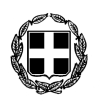 Ελληνική Δημοκρατία Νομός Δωδεκανήσου       ΔΗΜΟΣ ΚΩΑπόφαση Νο 256 Που έχει καταχωρηθεί στο 11ο  Πρακτικό της από 30-06-2015  έως 01-07-2015 τακτικής συνεδρίασης του  Δημοτικού Συμβουλίου Κω, απόσπασμα του οποίου παρατίθεται, ως ακολούθως:    Σήμερα στις τριάντα (30) μηνός Ιουνίου του έτους 2015, ημέρα Τρίτη και ώρα 19:00, το Δημοτικό Συμβούλιο Κω, συνήλθε σε δημόσια τακτική συνεδρίαση στην αίθουσα συνεδριάσεων του, ύστερα από την υπ' αριθμ. πρωτ.: 22228/25-06-2015 πρόσκληση, που εκδόθηκε από τον Πρόεδρο και επιδόθηκε με αποδεικτικό στους Δημοτικούς Συμβούλους & τον Δήμαρχο αυθημερόν σύμφωνα με τις διατάξεις των αρθρ. 65, 67, 68 και 69 του Ν. 3852/2010 (Φ.Ε.Κ. Α’ 87/07-06-2010) και που δημοσιεύθηκε στον ειδικό χώρο ανακοινώσεων του Δήμου Κω, όπως προβλέπεται στις διατάξεις του αρθρ. 284 του Ν. 3463/2006 (ΦΕΚ 114/Α/2006), για συζήτηση και λήψη αποφάσεως στα θέματα της ημερησίας διάταξης.Στην συνεδρίαση παρευρέθηκε η Πάνου Δήμητρα υπάλληλος του Δήμου Κω, ως νόμιμη αναπληρώτρια της ειδικής γραμματέας του Δημοτικού Συμβουλίου, για την ορθή τήρηση των πρακτικών, όπως προβλέπεται στις διατάξεις των αρθρ.  96 & 97 του ιδίου κώδικα.Ο Πρόεδρος κήρυξε την έναρξη της συνεδρίασης, ύστερα από την διαπίστωση απαρτίας, όπου διαπίστωσε ότι σε σύνολο τριάντα τριών (33) Δημοτικών Συμβούλων ήσαν:       ΠΑΡΟΝΤΕΣ                                                                                           ΑΠΟΝΤΕΣ ΘΕΜΑ 1o:    “ΕΓΚΡΙΣΗ ΚΑΝΟΝΙΣΜΟΥ ΑΣΤΙΚΗΣ ΛΕΙΤΟΥΡΓΙΑΣ ΔΗΜΟΥ ΚΩ”.	Ο Πρόεδρος πήρε το λόγο και αφού έθεσε υπόψη του δημοτικού συμβουλίου την υπ’ αριθμ. 121/2015 εισηγητική προς το δημοτικό συμβούλιο Απόφαση της Επιτροπής Ποιότητας Ζωής, καθώς και τις Αποφάσεις ήτοι, την υπ’ αριθμ. 207/2015 Απόφαση της Οικονομικής Επιτροπής “περί αναπροσαρμογής τελών” και τις γνωμοδοτικές Αποφάσεις, ήτοι, την υπ’ αριθμ. 92/2015 απόφαση της Δημοτικής Κοινότητας Κω, υπ’ αριθμ. 17/2015 απόφαση της Δημοτικής Κοινότητας Ασφενδιού, υπ’ αριθμ. 10/2015 απόφαση της δημοτικής κοινότητας Πυλίου, υπ’ αριθμ. 21/2015 απόφαση της δημοτικής κοινότητας Αντιμάχειας, υπ’ αριθμ. 25/2015 απόφαση της Δημοτικής Κοινότητας Καρδάμαινας, υπ’ αριθμ. 19/2015 απόφαση της Δημοτικής Κοινότητας Κεφάλου και την υπ’ αριθμ. 3/2015 Απόφαση της Δημοτικής Επιτροπής Διαβούλευσης Δήμου Κω, σχετικές με το ως άνω θέμα, απηύθυνε το λόγο στον καθ’ ύλην αρμόδιο Αντιδήμαρχο κ. Γερασκλή Δαυίδ, για να το εισηγηθεί. 	Ο Αντιδήμαρχος κ. Γερασκλής Δαυίδ, πήρε στη συνέχεια το λόγο και εισηγούμενος το θέμα, επεσήμανε τα εξής:	Όπως γνωρίζετε το σχέδιο του Κανονισμού Αστικής Λειτουργίας Δήμου Κω είναι προϊόν διαβούλευσης τόσο με τους φορείς του νησιού, όσο και με τις δημοτικές μας κοινότητες στη προσπάθεια μας να συγκεραστούν οι θέσεις και τις απόψεις όλων των εμπλεκομένων φορέων. Επίσης, κατά τη σύνταξη του, συμβουλευτήκαμε και αντλήσαμε στοιχεία από αντίστοιχες κανονιστικές αποφάσεις άλλων τουριστικών Δήμων.	Μετά τις συνεδριάσεις των αρμοδίων συλλογικών οργάνων εισηγούμαστε στο δημοτικό συμβούλιο τον Κανονισμού Αστικής Λειτουργίας του Δήμου Κω, ο οποίος, διαφοροποιείται από το κατατεθέν σχέδιο, λαμβάνοντας υπόψη: 	Τη διαφοροποίηση ως προς την παρ. 6 «περί των Αστυνομικών διατάξεων για τις ώρες λειτουργίας της μουσικής των παρατάσεων του ωραρίου και κοινής ησυχίας», όπως αυτή προτάθηκε από τη δημοτική κοινότητα Αντιμάχειας, ως εξής:	Δεν επιτρέπεται η παράταση του ωραρίου λειτουργίας μουσικής, είτε με μηχανικά μέσα, είτε με μουσικά όργανα, για τα Κ.Υ.Ε., που βρίσκονται εντός σχεδίου πόλεως Μαστιχαρίου που ισχύουν χρήσεις γης και συγκεκριμένα για τα εντός των  Ο.Τ. με κατηγορία «Γενική Κατοικία». Η παράταση του ωραρίου λειτουργίας μουσικής εντός του σχεδίου πόλεως Μαστιχαρίου επιτρέπεται μόνο για τα Κ.Υ.Ε. που βρίσκονται εντός του Ο.Τ. 62 κατηγορίας «Τουρισμός – Αναψυχή». 	Προστίθεται επίσης, η πρόταση του δημοτικού συμβούλου & μέλους της Επιτροπής Ποιότητας Ζώης, όπως αυτή εκφράστηκε στην από 29-6-2015 συνεδρίαση του ως άνω συλλογικού οργάνου, που έχει ως εξής:Στις Γενικές Αρχές η παρ. 5 τροποποιείται ως εξής: «Η χρήση των πλατειών όπου λειτουργούν καφενεία, ζαχαροπλαστεία, εστιατόρια και συναφής επιχειρήσεις, παραχωρείται υποχρεωτικά στα καταστήματα που έχουν πρόσοψη. Σε κάθε κατάστημα παραχωρείται χώρος της πλατείας που αντιστοιχεί στο 70% της πρόσοψής του. Το υπόλοιπο 30% διατίθεται στα ίδια καταστήματα, εάν κατά την κρίση του Δημάρχου δεν παρεμποδίζεται η ελεύθερη χρήση Κ.Χ.  Σε περίπτωση που δικαιούχος δεν χρησιμοποιήσει τον Κ.Χ. που του αναλογεί, ο χώρος αυτός δύναται να παραχωρηθεί σε παρακείμενα καταστήματα, ανάλογα με την πρόσοψή τους. Οι προς παραχώρηση συνεχόμενοι χώροι της πλατείας που δεν εμπίπτουν σε προσόψεις καταστημάτων, διατίθενται από το Δήμαρχο στα καταστήματα που έχουν πρόσοψη στην πλατεία ανάλογα με την πρόσοψη αυτών ή άλλα κριτήρια τοπικά, τουριστικά, κυκλοφοριακά, πρασίνου κ.λ.π., να αντικατασταθεί ως ακολούθως:	«Η χρήση των πλατειών όπου λειτουργούν καφενεία, ζαχαροπλαστεία, εστιατόρια και συναφείς επιχειρήσεις, παραχωρούνται υποχρεωτικά στα καταστήματα που έχουν πρόσοψη. Σε κατάστημα παραχωρείται χώρος της πλατείας που αντιστοιχεί στο 70% της πρόσοψής του. Το υπόλοιπο 30% διατίθεται στα ίδια καταστήματα, εάν δεν παρεμποδίζεται η ελεύθερη χρήση του Κ.Χ. Σε περίπτωση που δικαιούχος δεν χρησιμοποιεί τον Κ.Χ. που του αναλογεί, ο χώρος αυτός δύναται να παραχωρηθεί σε παρακείμενα καταστήματα, ανάλογα με την πρόσοψή τους. Οι προς παραχώρηση συνεχόμενοι χώροι της πλατείας που δεν εμπίπτουν σε προσόψεις καταστημάτων, διατίθενται στα καταστήματα που έχουν πρόσοψη στην πλατεία ανάλογα με την πρόσοψη αυτών ή άλλα κριτήρια τοπικά, τουριστικά, κυκλοφοριακά, πρασίνου κλπ».Για την πώληση εμπορευμάτων (ΚΕΦ.2) να προβλεφθεί ειδική διάταξη.Για την εγκατάσταση των περιπτέρων (ΚΕΦ. 5) να προταθεί από το Δήμο ένα συγκεκριμένο μοντέλο ανά περιοχή για λόγους καλαισθησίας και ομοιομορφίας.Στις περιπτώσεις θρησκευτικών εορτών (Πάσχα – Περιφορά Επιταφίου κλπ) να απομακρύνονται όλες οι κινητές κατασκευές από τα καταστήματα του Ιστορικού Αρχαιολογικού Κέντρου για λόγους ευπρέπειας. 	Κατόπιν τούτων, παρακαλούμε όπως εγκρίνετε τον Κανονισμού Αστικής Λειτουργίας Δήμου Κω, διορθωμένο – συμπληρωμένο με τις ως άνω προτάσεις. Στη συνέχεια ο Πρόεδρος απηύθυνε το λόγο στους παριστάμενους δημοτικούς συμβούλους, για να τοποθετηθούν επί του ανωτέρω θέματος. (ΓΙΝΕΤΑΙ ΜΝΕΙΑ ΟΤΙ, ΣΤΟ ΣΗΜΕΙΟ ΑΥΤΟ ΑΚΟΛΟΥΘΗΣΑΝ ΟΙ ΤΟΠΟΘΕΤΗΣΕΙΣ ΤΟΥ Κ. ΔΗΜΑΡΧΟΥ ΚΑΙ ΤΩΝ ΠΑΡΙΣΤΑΜΕΝΩΝ ΜΕΛΩΝ ΤΟΥ Δ.Σ.: ΓΙΑ ΤΗΝ ΟΡΘΟΤΗΤΑ ΤΗΣ ΔΙΑΔΙΚΑΣΙΑΣ ΑΥΤΗΣ ΠΑΡΑΘΕΤΟΥΜΕ ΣΥΝΗΜΜΕΝΑ ΤΟ ΚΕΙΜΕΝΟ ΤΗΣ ΣΥΖΗΤΗΣΗΣ ΑΠΟ ΤΟ ΑΠΟΜΑΓΝΗΤΟΦΩΝΗΜΕΝΟ ΠΡΑΚΤΙΚΟ ΠΟΥ ΣΥΝΟΔΕΥΕΙ ΤΗΝ ΠΑΡΟΥΣΑ ΑΠΟΦΑΣΗ ΩΣ ΑΝΑΠΟΣΠΑΣΤΟ ΤΜΗΜΑ ΑΥΤΗΣ: (ΓΙΝΕΤΑΙ ΜΝΕΙΑ ΟΤΙ, ΣΤΟ ΣΗΜΕΙΟ ΑΥΤΟ ΑΚΟΛΟΥΘΗΣΑΝ ΟΙ ΤΟΠΟΘΕΤΗΣΕΙΣ ΤΩΝ ΠΑΡΙΣΤΑΜΕΝΩΝ ΜΕΛΩΝ ΤΟΥ Δ.Σ.: ΓΙΑ ΤΗΝ ΟΡΘΟΤΗΤΑ ΤΗΣ ΔΙΑΔΙΚΑΣΙΑΣ ΑΥΤΗΣ ΠΑΡΑΘΕΤΟΥΜΕ ΑΠΟΣΠΑΣΜΑ ΤΩΝ ΤΟΠΟΘΕΤΗΣΕΩΝ (ΠΡΩΤΟΛΟΓΙΕΣ) ΤΩΝ ΕΠΙΚΕΦΑΛΗΣ ΤΩΝ ΔΗΜΟΤΙΚΩΝ ΠΑΡΑΤΑΞΕΩΝ ΑΠΟ ΤΟ ΑΠΟΜΑΓΝΗΤΟΦΩΝΗΜΕΝΟ ΠΡΑΚΤΙΚΟ ΠΟΥ ΣΥΝΟΔΕΥΕΙ ΤΗΝ ΠΑΡΟΥΣΑ ΑΠΟΦΑΣΗ ΩΣ ΑΝΑΠΟΣΠΑΣΤΟ ΤΜΗΜΑ ΑΥΤΗΣ, ΠΟΥ ΕΧΟΥΝ ΩΣ ΑΚΟΛΟΥΘΩΣ: Η ΕΠΙΚΕΦΑΛΗΣ ΤΗΣ ΜΕΙΖΟΝΟΣ ΜΕΙΟΨΗΦΙΑΣ ΚΑ. ΡΟΥΦΑ Ι., ΠΗΡΕ ΣΤΗ ΣΥΝΕΧΕΙΑ ΤΟΝ ΛΟΓΟ ΚΑΙ ΤΟΠΟΘΕΤΟΥΜΕΝΗ ΕΠΙ ΤΟΥ ΘΕΜΑΤΟΣ ΕΠΕΣΗΜΑΝΕ ΤΑ ΕΞΗΣ: ΕΥΧΑΡΙΣΤΩ ΚΥΡΙΕ ΠΡΟΕΔΡΕ. ΕΠΕΙΔΗ ΘΑ ΕΙΜΑΙ ΑΡΝΗΤΙΚΗ ΣΤΗΝ ΤΟΠΟΘΕΤΗΣΗ ΜΟΥ, ΑΣ ΞΕΚΙΝΗΣΩ ΑΠΟ ΜΙΑ ΘΕΤΙΚΗ ΠΑΡΑΤΗΡΗΣΗ. ΘΑ ΗΘΕΛΑ ΝΑ ΠΩ ΟΤΙ ΘΕΩΡΩ ΠΑΡΑ ΠΟΛΥ ΣΗΜΑΝΤΙΚΗ ΤΗΝ ΠΑΡΟΥΣΙΑ ΤΟΥ ΚΥΡΙΟΥ ΑΝΤΙΔΗΜΑΡΧΟΥ, ΤΟΥ ΚΥΡΙΟΥ ΓΕΡΑΣΚΛΗ ΣΕ ΟΛΑ ΤΑ ΚΟΙΝΟΤΙΚΑ ΣΥΜΒΟΥΛΙΑ, Ο ΟΠΟΙΟΣ ΗΤΑΝ ΠΑΡΩΝ ΚΑΙ ΠΡΟΣΠΑΘΗΣΕ ΝΑ ΕΞΗΓΗΣΕΙ ΣΤΑ ΣΤΕΛΕΧΗ ΤΩΝ ΚΟΙΝΟΤΗΤΩΝ ΜΑΣ ΤΗΝ ΕΙΣΗΓΗΣΗ ΤΟΥ ΕΠΑΡΚΩΣ ΚΑΙ ΣΤΟΙΧΕΙΟΘΕΤΗΜΕΝΑ. ΕΙΧΑ ΤΗΝ ΕΥΚΑΙΡΙΑ ΝΑ ΕΙΜΑΙ ΚΑΙ ΕΓΩ, ΓΙ’ ΑΥΤΟ ΤΑ ΕΧΩ ΑΚΟΥΣΕΙ ΚΑΙ ΤΑ ΕΧΩ ΞΑΝΑΚΟΥΣΕΙ, ΚΑΠΟΙΑ ΑΠ’ ΑΥΤΑ. ΑΥΤΟ ΤΟ ΘΕΩΡΩ ΕΝΑ ΑΡΚΕΤΑ ΣΗΜΑΝΤΙΚΟ ΚΑΙ ΘΕΤΙΚΟ. ΣΤΟ ΔΙΑ ΤΑΥΤΑ ΤΩΡΑ. ΚΥΡΙΕ ΠΡΟΕΔΡΕ, ΟΙ ΚΑΝΟΝΙΣΜΟΙ ΛΕΙΤΟΥΡΓΙΑΣ ΕΙΝΑΙ ΕΞΑΙΡΕΤΙΚΑ ΣΗΜΑΝΤΙΚΑ ΕΡΓΑΛΕΙΑ ΚΑΘΩΣ ΕΡΧΟΝΤΑΙ ΝΑ ΟΡΙΣΟΥΝ ΤΟ ΠΛΑΙΣΙΟ ΚΑΙ ΤΙΣ ΣΧΕΣΕΙΣ ΑΝΑΜΕΣΑ ΣΤΟ ΔΗΜΟ ΚΑΙ ΣΤΟΝ ΔΗΜΟΤΗ. Μ’ ΑΡΕΣΕΙ ΠΟΥ ΟΙΚΕΙΟΠΟΙΗΘΗΚΕ ΜΕΡΟΣ ΤΗΣ ΤΟΠΟΘΕΤΗΣΗΣ ΜΟΥ Ο ΚΥΡΙΟΣ ΓΕΡΑΣΚΛΗΣ, ΓΙΑ ΤΗΝ ΙΣΟΝΟΜΙΑ ΚΑΙ ΙΣΟΠΟΛΙΤΕΙΑ. ΕΥΧΑΡΙΣΤΩ ΚΥΡΙΕ ΓΕΡΑΣΚΛΗ ΠΟΥ ΤΟ ΚΑΝΑΤΕ. ΕΠΙ ΤΗΣ ΟΥΣΙΑΣ, ΒΑΖΟΥΝΕ ΑΥΤΗ ΤΗ ΣΧΕΣΗ ΣΕ ΜΙΑ ΠΙΟ ΚΑΘΑΡΗ ΒΑΣΗ, ΔΗΛΑΔΗ ΔΕΝ ΛΕΙΤΟΥΡΓΕΙ Ο ΔΗΜΟΣ ΚΑΤΑ ΤΟ ΔΟΚΟΥΝ ΓΙΑ ΤΟΥΣ ΗΜΕΤΕΡΟΥΣ ΑΛΛΑ ΕΧΕΙ ΜΙΑ ΠΡΑΓΜΑΤΙΚΑ ΚΑΘΑΡΗ ΣΧΕΣΗ ΜΕ ΤΟΥΣ ΠΟΛΙΤΕΣ. ΕΙΝΑΙ ΛΟΙΠΟΝ ΕΝΑ ΕΡΓΑΛΕΙΟ ΚΑΙ ΣΥΜΦΩΝΑ ΜΕ ΤΗ ΔΙΚΗ ΜΟΥ ΠΟΛΙΤΙΚΗ ΑΝΤΙΛΗΨΗ, ΕΠΕΙΔΗ ΠΡΟΚΕΙΤΑΙ ΑΥΤΟΙ ΟΙ ΚΑΝΟΝΙΣΜΟΙ ΝΑ ΙΣΧΥΣΟΥΝ ΣΕ ΟΛΗ ΤΗΝ ΕΠΙΚΡΑΤΕΙΑ ΤΟΥ ΝΗΣΙΟΥ, ΕΡΧΟΝΤΑΙ ΝΑ ΣΥΜΒΑΛΟΥΝ, ΝΑ ΠΡΟΣΘΕΣΟΥΝ ΣΤΗΝ ΚΑΛΛΙΚΡΑΤΙΚΗ ΑΡΧΗ, ΔΗΛΑΔΗ ΣΤΗΝ ΕΝΟΠΟΙΗΣΗ ΤΗΣ ΚΟΙΝΩΝΙΑΣ ΜΑΣ, Η ΟΠΟΙΑ ΘΑ ΑΡΧΙΣΕΙ ΝΑ ΛΕΙΤΟΥΡΓΕΙ ΣΥΛΛΟΓΙΚΑ, ΙΣΟΝΟΜΑ ΚΑΙ ΔΙΚΑΙΑ. ΔΕΝ ΕΙΝΑΙ ΒΕΒΑΙΑ ΤΥΧΑΙΟ ΠΟΥ Ο ΝΟΜΟΘΕΤΗΣ ΕΠΙΒΑΛΛΕΙ ΤΗΝ ΑΥΞΗΜΕΝΗ ΠΛΕΙΟΨΗΦΙΑ ΣΕ ΑΥΤΕΣ ΤΙΣ ΑΠΟΦΑΣΕΙΣ, ΤΙΣ ΚΑΝΟΝΙΣΤΙΚΟΥ ΤΥΠΟΥ ΑΠΟΦΑΣΕΙΣ. ΕΜΕΙΣ ΕΚΦΡΑΣΑΜΕ ΤΗ ΔΙΑΦΩΝΙΑ ΜΑΣ ΣΕ Ο,ΤΙ ΑΦΟΡΑ ΤΟ TIMING ΠΟΥ ΕΠΙΛΕΧΘΗΚΕ ΑΠΟ ΤΗ ΔΗΜΟΤΙΚΗ ΑΡΧΗ, ΒΕΒΑΙΩΣ ΤΩΡΑ, ΕΚ ΤΩΝ ΥΣΤΕΡΩΝ ΑΝΤΙΛΗΦΘΗΚΑΜΕ ΓΙΑΤΙ ΕΠΙΛΕΞΑΤΕ ΑΥΤΗ ΤΗ ΣΤΙΓΜΗ ΝΑ ΦΕΡΕΤΕ ΤΟΥΣ ΚΑΝΟΝΙΣΜΟΥΣ ΛΕΙΤΟΥΡΓΙΑΣ. ΘΑ ΜΠΟΡΟΥΣΑΤΕ ΝΑ ΗΣΑΣΤΑΝ ΑΠΟ ΤΗΝ ΑΡΧΗ ΠΙΟ ΚΑΘΑΡΟΙ ΚΑΙ ΝΑ ΜΗ ΜΑΣ ΒΑΖΑΤΕ ΚΑΙ ΕΜΑΣ ΣΤΑ ΔΥΣΚΟΛΑ, ΝΑ ΚΑΝΟΥΜΕ ΥΠΟΘΕΣΕΙΣ. ΤΟ TIMING ΛΟΙΠΟΝ ΘΕΩΡΟΥΜΕ ΟΤΙ ΕΙΝΑΙ ΕΞΑΙΡΕΤΙΚΑ ΑΚΑΙΡΟ ΔΙΟΤΙ, ΠΟΛΥ ΣΩΣΤΑ Ο ΚΥΡΙΟΣ ΠΑΥΛΙΔΗΣ ΡΩΤΗΣΕ, ΠΩΣ ΔΟΘΗΚΑΝ ΟΙ ΚΟΙΝΟΧΡΗΣΤΟΙ; ΜΕ ΒΑΣΗ ΠΟΙΟΝ ΚΑΝΟΝΙΣΜΟ ΛΕΙΤΟΥΡΓΙΑΣ; ΔΟΘΗΚΑΝ ΛΟΙΠΟΝ ΜΕ ΕΝΑΝ ΚΑΝΟΝΙΣΜΟ ΛΕΙΤΟΥΡΓΙΑΣ ΤΟΥ 2012 ΤΟΝ ΟΠΟΙΟ ΤΟΝ ΧΡΗΣΙΜΟΠΟΙΕΙ Η ΝΥΝ ΔΗΜΟΤΙΚΗ ΑΡΧΗ ΠΑΡΟΤΙ ΤΟΤΕ ΩΣ ΜΕΙΖΟΝΑ ΜΕΙΟΨΗΦΙΑ ΔΕΝ ΤΟΝ ΨΗΦΙΣΕ, ΚΑΜΙΑ ΚΑΝΟΝΙΣΤΙΚΗ ΔΙΑΤΑΞΗ ΔΕΝ ΨΗΦΙΣΕ, ΚΑΙ ΣΗΜΕΡΑ ΛΟΙΠΟΝ ΜΕΣΟΥΣΗΣ ΚΑΙ ΤΗΣ ΚΑΛΟΚΑΙΡΙΝΗΣ ΠΕΡΙΟΔΟΥ ΕΡΧΕΤΑΙ ΕΝΑΣ ΚΑΝΟΝΙΣΜΟΣ ΛΕΙΤΟΥΡΓΙΑΣ Ο ΟΠΟΙΟΣ ΔΕΝ ΛΕΜΕ ΟΤΙ ΕΙΝΑΙ ΚΑΚΟΣ ΑΛΛΑ ΕΧΕΙ ΟΜΩΣ ΕΝΑ ΠΡΟΠΑΤΟΡΙΚΟ ΑΜΑΡΤΗΜΑ, ΤΟ ΟΠΟΙΟ ΕΙΝΑΙ ΑΥΤΟ ΠΟΥ ΠΕΡΑΝ ΤΗΣ ΔΙΑΔΙΚΑΣΙΑΣ ΠΟΥ ΑΚΟΛΟΥΘΗΘΗΚΕ, ΝΑ ΠΩ ΠΑΡΕΜΠΙΠΤΟΝΤΩΣ, ΜΙΑ ΜΙΚΡΗ ΠΑΡΕΝΘΕΣΗ ΕΠΙΤΡΕΨΤΕ ΜΟΥ, Η ΔΙΑΔΙΚΑΣΙΑ ΕΙΝΑΙ Η ΕΞΗΣ, ΕΠΙΤΡΟΠΗ ΔΙΑΒΟΥΛΕΥΣΗΣ, ΚΟΙΝΟΤΙΚΑ ΣΥΜΒΟΥΛΙΑ, ΕΠΙΤΡΟΠΗ ΠΟΙΟΤΗΤΑΣ ΖΩΗΣ, ΕΙΣΗΓΗΣΗ ΚΑΙ ΨΗΦΙΖΕΙ ΤΟ ΔΗΜΟΤΙΚΟ ΣΥΜΒΟΥΛΙΟ. ΕΣΕΙΣ ΚΑΝΑΤΕ ΕΝΑΝ ΑΧΤΑΡΜΑ. ΠΗΓΑΤΕ ΣΤΗΝ ΕΠΙΤΡΟΠΗ ΔΙΑΒΟΥΛΕΥΣΗΣ, ΤΗ ΣΥΓΚΑΛΕΣΑΤΕ ΠΑΡΑΤΥΠΑ, ΔΕΝ ΕΙΧΑΤΕ ΠΛΕΙΟΨΗΦΙΑ, ΠΗΓΑΤΕ ΣΤΑ ΚΟΙΝΟΤΙΚΑ ΣΥΜΒΟΥΛΙΑ, ΠΡΙΝ ΑΠΟΦΑΝΘΕΙ.. ΠΩΣ; ΔΕΝ ΕΙΧΑΤΕ ΑΠΑΡΤΙΑ, ΕΥΧΑΡΙΣΤΩ ΚΥΡΙΕ ΑΝΤΙΔΗΜΑΡΧΕ, ΕΙΠΑΜΕ, ΤΟ ΜΥΑΛΟ ΜΑΣ ΕΙΝΑΙ ΚΑΠΟΥ ΑΛΛΟΥ, ΕΚΕΙ, ΣΤΑ ΠΡΟΒΛΗΜΑΤΑ ΤΗΣ ΧΩΡΑΣ, ΠΟΥ ΔΙΑΚΥΒΕΥΟΝΤΑΙ ΑΥΤΗ ΤΗ ΣΤΙΓΜΗ, ΘΑ ΗΘΕΛΑ ΛΟΙΠΟΝ ΝΑ ΠΩ ΟΤΙ ΣΩΘΗΚΑΤΕ ΕΠΕΙΔΗ ΔΕΝ ΕΙΧΑΤΕ ΑΠΑΡΤΙΑ ΣΤΙΣ 10-6ΟΥ ΑΠΟ ΤΗΝ ΕΠΙΤΡΟΠΗ ΠΟΙΟΤΗΤΑΣ ΖΩΗΣ, ΔΙΑΦΟΡΕΤΙΚΑ ΘΑ ΕΙΧΕ ΣΥΝΕΔΡΙΑΣΕΙ Η ΕΠΙΤΡΟΠΗ ΠΟΙΟΤΗΤΑΣ ΖΩΗΣ ΧΩΡΙΣ ΚΑΝ ΝΑ ΕΧΕΙ ΣΥΝΕΔΡΙΑΣΕΙ ΚΑΝΕΝΑ ΚΟΙΝΟΤΙΚΟ ΣΥΜΒΟΥΛΙΟ ΠΡΙΝ ΑΠΟ ΑΥΤΗΝ. ΆΡΑ ΕΠΙ ΤΗΣ ΟΥΣΙΑΣ, ΓΙΑ ΚΑΠΕΛΩΜΑ ΠΗΓΑΙΝΑΝ ΤΑ ΚΟΙΝΟΤΙΚΑ ΣΥΜΒΟΥΛΙΑ ΚΑΙ ΕΥΤΥΧΩΣ ΠΟΥ ΤΟ ΣΩΣΑΤΕ ΑΠΟ ΤΟ ΟΤΙ ΔΕΝ ΕΙΧΑΤΕ ΑΠΑΡΤΙΑ ΚΑΙ ΔΙΑΣΩΘΗΚΕ Η ΚΑΤΑΣΤΑΣΗ. ΕΝ ΠΑΣΗ ΠΕΡΙΠΤΩΣΕΙ ΟΜΩΣ, ΟΦΕΙΛΩ ΝΑ ΠΩ ΟΤΙ ΕΓΙΝΕ ΜΙΑ ΣΥΖΗΤΗΣΗ ΣΤΑ ΚΟΙΝΟΤΙΚΑ ΣΥΜΒΟΥΛΙΑ, ΤΟ ΕΙΠΑ ΑΠΟ ΤΗΝ ΑΡΧΗ ΚΑΙ ΤΟ ΣΕΒΟΜΑΙ. ΌΜΩΣ ΛΟΙΠΟΝ ΤΟ TIMING ΕΙΝΑΙ ΚΑΤ’ ΕΞΟΧΗΝ ΠΑΡΑΤΑΙΡΟ, ΑΣΤΟΧΟ, ΕΧΕΙ ΟΜΩΣ ΕΝΑ ΣΗΜΑΝΤΙΚΟ ΕΙΔΙΚΟ ΒΑΡΟΣ ΚΑΙ ΣΚΟΠΟ, Ο ΟΠΟΙΟΣ ΕΙΝΑΙ ΚΑΘΑΡΑ ΦΟΡΟΕΙΣΠΡΑΚΤΙΚΟΣ. ΕΜΕΙΣ ΛΟΙΠΟΝ ΛΕΜΕ ΟΤΙ ΤΑ ΠΡΟΣΤΙΜΑ ΠΟΥ ΕΠΙΒΑΛΛΟΝΤΑΙ, ΚΑΙ ΜΙΛΑΩ ΚΑΙ ΓΙΑ ΤΟΥΣ ΔΥΟ ΚΑΝΟΝΙΣΜΟΥΣ, ΕΙΝΑΙ ΕΞΑΙΡΕΤΙΚΑ ΒΑΡΙΑ, ΕΙΝΑΙ ΒΑΣΙΚΟΣ ΛΟΓΟΣ ΓΙΑ ΝΑ ΜΗΝ ΤΟ ΨΗΦΙΣΟΥΜΕ ΚΑΙ ΘΕΩΡΟΥΜΕ ΟΤΙ ΠΡΕΠΕΙ ΝΑ ΕΙΣΤΕ ΑΠΟΛΥΤΩΣ ΣΑΦΕΙΣ, ΑΦΟΥ ΟΙ ΚΟΙΝΟΧΡΗΣΤΟΙ ΧΩΡΟΙ ΔΟΘΗΚΑΝ ΜΕ ΤΟΝ ΚΑΝΟΝΙΣΜΟ ΛΕΙΤΟΥΡΓΙΑΣ ΤΟΥ 2012, ΠΟΙΑ ΘΑ ΕΙΝΑΙ Η ΑΝΤΙΜΕΤΩΠΙΣΗ ΚΑΙ Η ΔΙΑΧΕΙΡΙΣΗ ΖΗΤΗΜΑΤΩΝ ΠΟΥ ΘΑ ΠΡΟΚΥΨΟΥΝ, ΑΠΟ ΤΗ ΛΕΙΤΟΥΡΓΙΑ ΤΩΝ ΚΟΙΝΟΧΡΗΣΤΩΝ ΧΩΡΩΝ ΣΕ ΣΧΕΣΗ ΜΕ ΤΟΥ ΥΦΙΣΤΑΜΕΝΟΥ ΚΑΙ ΑΥΤΟΥ ΠΟΥ ΕΝΔΕΧΟΜΕΝΩΣ ΝΑ ΨΗΦΙΣΤΕΙ ΣΗΜΕΡΑ. ΆΡΑ ΛΟΙΠΟΝ ΠΡΕΠΕΙ ΝΑ ΤΟ ΔΙΕΥΚΡΙΝΙΣΕΤΕ ΑΥΤΟ ΣΤΟΥΣ ΣΥΝΔΗΜΟΤΕΣ ΜΑΣ, ΟΧΙ ΣΕ ΜΑΣ, ΕΜΕΙΣ ΚΑΤΑΛΑΒΑΙΝΟΥΜΕ ΓΙΑ ΠΟΙΟ ΛΟΓΟΙ ΓΙΝΕΤΑΙ, ΕΙΝΑΙ ΚΑΘΑΡΑ ΦΟΡΟΕΙΣΠΡΑΚΤΙΚΟΣ Ο ΣΚΟΠΟΣ ΣΑΣ. ΩΣ ΕΚ ΤΟΥΤΟΥ Η ΣΤΑΣΗ ΜΑΣ ΗΤΑΝ, ΑΝΑΒΟΛΗ, ΣΤΑ ΚΟΙΝΟΤΙΚΑ ΣΥΜΒΟΥΛΙΑ ΓΙΑΤΙ ΔΕΝ ΕΙΧΕ ΣΥΝΕΔΡΙΑΣΕΙ Η ΕΠΙΤΡΟΠΗ ΔΙΑΒΟΥΛΕΥΣΗΣ, ΟΧΙ ΨΗΦΙΣΑΜΕ ΣΤΗΝ ΕΠΙΤΡΟΠΗ ΠΟΙΟΤΗΤΑΣ ΖΩΗΣ, ΟΧΙ ΨΗΦΙΣΑΝ ΟΙ ΣΥΝΑΔΕΛΦΟΙ ΜΟΥ ΣΤΑ ΠΡΟΣΤΙΜΑ ΣΤΗΝ ΟΙΚΟΝΟΜΙΚΗ ΕΠΙΤΡΟΠΗ, ΟΧΙ ΨΗΦΙΖΟΥΜΕ ΚΑΙ ΕΜΕΙΣ. ΕΥΧΑΡΙΣΤΩ. O ΕΠΙΚΕΦΑΛΗΣ ΤΗΣ Α’ ΕΛΑΣΣΟΝΟΣ ΜΕΙΟΨΗΦΙΑΣ Κ. ΠΑΥΛΙΔΗΣ ΑΡ. ΠΗΡΕ ΣΤΗΝ ΣΥΝΕΧΕΙΑ ΤΟΝ ΛΟΓΟ ΚΑΙ ΚΑΤΑ ΤΗ ΔΙΑΡΚΕΙΑ ΤΗΣ ΤΟΠΟΘΕΤΗΣΗΣ ΤΟΥ ΕΠΕΣΗΜΑΝΕ ΤΑ ΕΞΗΣ: ΕΙΝΑΙ ΑΝΑΤΡΙΧΙΑΣΤΙΚΟ ΚΥΡΙΕ ΠΡΟΕΔΡΕ, ΣΕ 5 ΛΕΠΤΑ ΝΑ ΜΙΛΗΣΕΙ ΚΑΝΕΙΣ ΓΙΑ ΤΟ ΜΕΛΛΟΝ ΤΟΥ ΠΕΡΙΒΑΛΛΟΝΤΟΣ ΜΑΣ Σ’ ΑΥΤΗ ΤΗΝ ΠΟΛΗ ΚΑΙ ΤΙΣ ΠΟΛΙΤΕΙΕΣ, ΤΑ ΧΩΡΙΑ ΜΑΣ ΤΩΡΑ ΠΙΑ ΠΟΛΙΤΕΙΕΣ, ΚΑΤΙ ΠΡΕΠΕΙ ΝΑ ΚΑΝΟΥΜΕ. ΚΑΙ Η ΕΥΘΥΝΗ ΕΙΝΑΙ ΔΙΚΗ ΣΑΣ. ΣΕ 5 ΛΕΠΤΑ; ΠΟΙΟΙ ΗΤΑΝ ΟΙ ΣΠΟΥΔΑΓΜΕΝΟΙ ΕΔΩ; ΠΟΙΟΣ; ΚΥΡΙΕ ΠΡΟΕΔΡΕ ΕΝΘΥΜΕΙΣΤΕ ΤΟ ΦΙΛΜ «LE MANI SULLA CITTÀ», ΤΟ ΘΥΜΑΣΤΕ; ΑΥΤΟΣ ΕΙΝΑΙ Ο ΚΑΝΟΝΙΣΜΟΣ. ΣΠΕΥΣΑΜΕ ΝΑ ΠΑΡΟΥΜΕ ΑΠΟΦΑΣΕΙΣ ΓΙΑ ΤΗ ΔΙΑΧΕΙΡΙΣΗ ΚΟΙΝΟΧΡΗΣΤΩΝ ΧΩΡΩΝ ΕΝΩ ΣΥΖΗΤΕΙΤΑΙ - ΟΙ ΑΠΟΦΑΣΕΙΣ ΛΗΦΘΗΚΑΝ ΠΡΟΧΘΕΣ - Η ΔΙΑΜΟΡΦΩΣΗ ΤΟΥ ΝΕΟΥ ΚΑΝΟΝΙΣΜΟΥ, ΓΙ’ ΑΥΤΟ ΕΚΑΝΑ ΤΗΝ ΕΡΩΤΗΣΗ, ΔΕΝ ΕΙΝΑΙ Ο ΝΕΟΣ ΚΑΝΟΝΙΣΜΟΣ, ΕΙΝΑΙ Η ΤΡΟΠΟΠΟΙΗΣΗ ΤΟΥ ΥΦΙΣΤΑΜΕΝΟΥ ΚΑΙ ΣΠΕΥΣΑΜΕ ΕΠΙ ΤΗ ΠΡΟΟΠΤΙΚΗ ΤΗΣ ΣΥΖΗΤΗΣΕΩΣ ΑΥΤΟΥ ΤΟΥ ΣΧΕΔΙΟΥ ΝΑ ΠΑΡΟΥΜΕ ΑΠΟΦΑΣΕΙΣ. ΝΑ ΜΗ ΜΙΛΗΣΩ ΓΙΑ ΤΙΣ ΠΟΛΙΤΕΙΕΣ, ΤΑ ΧΩΡΙΑ ΜΑΣ, ΤΑ ΤΕΩΣ ΧΩΡΙΑ, ΠΟΥ ΤΟ ΚΑΘΕΝΑ ΕΧΕΙ ΕΝΑ ΕΙΔΙΚΟ ΧΑΡΑΚΤΗΡΑ ΠΛΕΟΝ, Η ΚΑΡΔΑΜΑΙΝΑ ΕΧΕΙ ΙΣΤΟΝ, ΕΧΕΙ ΜΙΑ ΙΔΙΟΡΡΥΘΜΙΑ, ΕΧΕΙ ΠΡΟΣΩΠΙΚΟΤΗΤΑ Η ΚΑΡΔΑΜΑΙΝΑ, ΞΕΧΩΡΙΣΤΗ ΑΠΟ ΕΚΕΙΝΗ ΠΟΥ ΕΧΕΙ ΤΟ ΠΥΛΙ Η Η ΚΕΦΑΛΟΣ Η Η ΑΝΤΙΜΑΧΕΙΑ Η ΤΟ ΑΣΦΕΝΔΙΟΥ ΚΑΙ ΒΕΒΑΙΩΣ, Η ΘΕΩΡΟΥΜΕΝΗ ΚΑΠΟΤΕ ΠΡΩΤΕΥΟΥΣΑ, Η ΚΩΣ. (ΠΑΡΕΜΒΑΣΗ ΧΑΤΖΗΚΑΛΥΜΝΙΟΥ: ..(ΜΙΛΑΕΙ ΕΚΤΟΣ ΜΙΚΡΟΦΩΝΟΥ).. ΜΗΝ ΚΑΝΕΤΕ ΠΕΡΙΓΡΑΦΕΣ, ΜΠΕΙΤΕ ΣΤΗΝ ΟΥΣΙΑ. ΣΥΓΝΩΜΗ ΓΙΑ ΤΗΝ ΠΑΡΕΜΒΑΣΗ ΑΛΛΑ.. ΠΑΥΛΙΔΗΣ: ΣΑΣ ΕΥΧΑΡΙΣΤΩ ΠΑΡΑ ΠΟΛΥ ΓΙΑ ΤΙΣ ΥΠΟΔΕΙΞΕΙΣ ΑΛΛΑ Ο ΚΑΝΟΝΙΣΜΟΣ ΔΕΝ ΤΟ ΕΠΙΤΡΕΠΕΙ, ΑΛΛΑ Ο ΚΑΝΟΝΙΣΜΟΣ ΔΕΝ ΤΟ ΕΠΙΤΡΕΠΕΙ ΣΕ ΣΑΣ! ΚΑΙ ΝΑ ΠΑΡΕΜΒΕΙ Ο ΚΥΡΙΟΣ ΠΡΟΕΔΡΟΣ! ΜΟΝΟ ΕΣΕΙΣ ΕΧΕΤΕ ΤΟ ΔΙΚΑΙΩΜΑ ΝΑ ΠΑΡΕΜΒΑΙΝΕΤΕ. ΠΡΟΕΔΡΟΣ: ΠΡΟΧΩΡΗΣΤΕ ΠΑΡΑΚΑΛΩ. ΠΑΥΛΙΔΗΣ: ΜΟΝΟ ΕΣΕΙΣ ΕΧΕΤΕ ΤΟ ΔΙΚΑΙΩΜΑ ΝΑ ΠΑΡΕΜΒΑΙΝΕΤΕ. ΑΥΤΟ ΤΟΥΛΑΧΙΣΤΟΝ ΕΜΑΘΑ ΕΓΩ ΕΠΙ ΧΡΟΝΙΑ. ΈΧΟΥΜΕ ΛΟΙΠΟΝ ΣΤΑ ΧΕΡΙΑ ΜΑΣ ΕΝΑ ΣΧΕΔΙΟ ΚΑΝΟΝΙΣΜΟΥ ΠΟΥ ΡΥΘΜΙΖΕΙ ΤΗ ΒΑΣΙΚΗ ΛΕΙΤΟΥΡΓΙΑ ΜΑΣ ΣΕ ΕΝΑ ΠΕΡΙΒΑΛΛΟΝ, ΟΠΩΣ ΕΙΝΑΙ ΑΥΤΟ, ΠΟΥ ΕΙΝΑΙ ΗΔΗ ΔΙΑΜΟΡΦΩΜΕΝΟ, ΕΙΣ ΤΟΝ ΤΕΩΣ ΔΗΜΟ ΤΗΣ ΚΩ, ΚΑΙ ΣΤΙΣ ΤΕΩΣ ΚΟΙΝΟΤΗΤΕΣ ΜΑΣ. ΚΥΡΙΕ ΠΡΟΕΔΡΕ ΛΥΠΟΥΜΑΙ, ΔΕΝ ΜΠΟΡΩ ΝΑ ΤΟ ΨΗΦΙΣΩ. ΔΕΝ ΞΕΡΩ ΑΝ ΜΕΛΑΓΧΟΛΕΙΤΕ Η ΟΧΙ, ΔΕΝ ΜΠΟΡΩ ΝΑ ΤΟ ΨΗΦΙΣΩ. ΚΑΝΕΙ ΠΑΡΕΜΒΑΣΕΙΣ Η ΠΕΡΙΓΡΑΦΕΙ ΠΑΡΕΜΒΑΣΕΙΣ ΟΙ ΟΠΟΙΕΣ ΗΔΗ ΕΧΟΥΝ ΙΣΟΠΕΔΩΘΕΙ. ΜΑ ΕΙΝΑΙ ΚΑΤΑΣΤΑΣΗ ΑΥΤΗ ΤΗΣ ΠΟΛΕΩΣ ΚΩ; ΔΗΛΑΔΗ ΕΑΝ ΕΦΑΡΜΟΣΤΕΙ ΑΥΤΟΣ Ο ΚΑΝΟΝΙΣΜΟΣ ΠΡΕΠΕΙ ΝΑ ΜΑΖΕΨΕΤΕ, ΠΡΩΤΟΒΟΥΛΙΑ ΤΟΥ ΑΡΜΟΔΙΟΥ ΟΡΓΑΝΟΥ, ΟΛΟΥΣ ΟΣΟΥΣ ΣΗΜΕΡΑ ΑΣΚΟΥΝ ΚΑΠΟΙΑ ΔΡΑΣΤΗΡΙΟΤΗΤΑ ΚΑΙ ΕΙΝΑΙ ΑΝΤΙΘΕΤΗ ΠΡΟΣ ΤΟΝ ΚΑΝΟΝΙΣΜΟ. ΔΗΛΑΔΗ, ΣΤΗΝ ΠΕΡΙΦΗΜΗ ΟΔΟ, ΕΔΩ, ΑΠΕΞΩ, ΑΝΤΙΝΑΥΑΡΧΟΥ ΙΩΑΝΝΙΔΗ ΙΣΧΥΕΙ Ο ΚΑΝΟΝΙΣΜΟΣ; ΚΑΙ ΕΝΑΣ ΚΑΝΟΝΙΣΜΟΣ Ο ΟΠΟΙΟΣ ΠΑΕΙ ΚΟΝΤΡΑ ΣΤΟΝ ΚΑΝΟΝΙΣΜΟ, ΣΟΥ ΕΠΙΤΡΕΠΕΙ ΜΕΣΑ ΣΤΟ ΔΡΟΜΟ ΣΤΟΝ ΠΡΟΟΡΙΣΜΕΝΟ ΓΙΑ ΤΟΥΣ ΠΕΖΟΥΣ ΚΑΙ ΤΑ ΟΧΗΜΑΤΑ, ΝΑ ΕΓΚΑΤΑΣΤΗΣΕΙΣ ΤΡΑΠΕΖΟΚΑΘΙΣΜΑΤΑ ΤΑ ΟΠΟΙΑ ΑΠΑΓΟΡΕΥΟΥΝ ΤΗΝ ΚΥΚΛΟΦΟΡΙΑ ΤΟΥ ΑΣΘΕΝΟΦΟΡΟΥ ΚΑΙ ΤΟΥ ΠΥΡΟΣΒΕΣΤΙΚΟΥ ΟΧΗΜΑΤΟΣ.  Η ΠΛΑΤΕΙΑ ΚΟΝΙΤΣΗΣ, ΣΤΗ ΓΕΙΤΟΝΙΑ ΜΟΥ, ΤΙ ΥΠΕΣΤΗ; Ό,ΤΙ ΔΕΝ ΚΑΤΕΣΤΗ ΔΥΝΑΤΟ ΝΑ ΓΙΝΕΙ ΣΤΟΝ ΕΜΦΥΛΙΟ ΠΟΛΕΜΟ, ΝΑ ΚΑΤΑΛΕΙΦΘΕΙ Η ΚΟΝΙΤΣΑ, ΤΟ ΕΠΙΤΥΧΑΜΕ ΤΩΡΑ, ΚΑΤΑΛΑΒΑΝΕ ΤΗΝ ΠΛΑΤΕΙΑ ΚΟΝΙΤΣΗΣ. ΠΑΡΑΓΝΩΡΙΖΕΤΕ Η ΝΕΟΔΙΑΜΟΡΦΩΘΕΙΣΑ ΠΛΑΤΕΙΑ ΑΝΤΑΓΟΡΑ ΠΕΡΙ ΤΗΣ ΟΠΟΙΑΣ ΕΛΗΦΘΗ ΗΔΗ ΑΠΟΦΑΣΗ ΠΑΡΑΧΩΡΗΣΗ ΔΙΚΑΙΩΜΑΤΟΣ ΕΓΚΑΤΑΣΤΑΣΕΩΣ ΤΡΑΠΕΖΟΚΑΘΙΣΜΑΤΩΝ, ΚΑΤ’ ΑΝΤΙΘΕΣΙΝ ΠΡΟΣ ΠΑΣΑΝ ΔΙΑΤΑΞΗ, ΚΥΡΙΩΣ ΠΡΟΣ ΤΟΝ ΠΑΡΟΝΤΑ ΔΙΑΓΩΝΙΣΜΟ, ΠΟΥ ΟΜΙΛΕΙ ΠΕΡΙ ΠΡΟΣΒΑΣΕΩΣ. Η ΠΡΟΣΒΑΣΗ ΕΙΝΑΙ ΜΙΑ ΓΕΩΜΕΤΡΙΚΗ ΕΝΝΟΙΑ, ΜΕΣΑ ΑΠΟ ΕΝΑ ΞΕΝΟΔΟΧΕΙΟ ΝΑ ΦΥΓΕΙ ΕΝΑ ΜΠΑΡ ΚΑΙ ΝΑ ΕΧΕΙ ΔΙΚΑΙΩΜΑ ΝΑ ΑΠΟΚΤΗΣΕΙ ΔΙΚΑΙΩΜΑ ΤΡΑΠΕΖΟΚΑΘΙΣΜΑΤΩΝ; ΚΑΙ ΑΛΛΑ. ΤΙ ΘΕΛΩ ΝΑ ΣΑΣ ΠΩ; ΝΑ ΜΗΝ ΜΠΩ ΣΕ ΠΕΡΙΣΣΟΤΕΡΕΣ ΠΑΡΑΤΗΡΗΣΕΙΣ, ΕΧΩ ΠΑΜΠΟΛΛΕΣ ΣΗΜΕΙΩΣΕΙ ΕΔΩ, ΑΛΛΑ ΕΧΩ ΚΑΙ ΜΙΑ Η ΟΠΟΙΑ ΠΛΕΟΝ ΠΑΡΑΧΩΡΕΙ ΤΟ ΑΠΟΛΥΤΟ ΔΙΚΑΙΩΜΑ ΣΤΟ ΔΗΜΑΡΧΟ, ΠΡΕΠΕΙ ΝΑ ΕΧΕΙ ΔΙΚΑΙΩΜΑΤΑ Ο ΔΗΜΑΡΧΟΣ, ΕΤΣΙ; ΧΩΡΙΣ ΚΑΜΙΑ ΣΥΖΗΤΗΣΗ, Ο ΠΡΩΤΟΣ ΠΟΛΙΤΗΣ ΤΗΣ ΠΟΛΕΩΣ ΔΕΝ ΜΠΟΡΕΙ ΝΑ ΕΙΝΑΙ ΑΦΟΠΛΙΣΜΕΝΟΣ, ΝΑ ΤΟΥ ΛΕΕΙ ΕΔΩ, ΚΑΤΑ ΤΗΝ ΚΡΙΣΗ ΤΟΥ ΔΗΜΑΡΧΟΥ ΤΟ ΥΠΟΛΟΙΠΟ 30% ΑΠΟ ΤΟ ΠΟΣΟΣΤΟ ΠΑΡΑΧΩΡΗΣΗΣ ΚΟΙΝΟΧΡΗΣΤΟΥ ΧΩΡΟΥ ΠΑΡΑΧΩΡΕΙΤΑΙ ΕΦΟΣΟΝ ΚΑΤΑ ΤΗΝ ΚΡΙΣΗ ΤΟΥ ΔΗΜΑΡΧΟΥ ΔΕΝ ΠΑΡΕΜΠΟΔΙΖΕΤΑΙ Η ΕΛΕΥΘΕΡΗ ΧΡΗΣΗ. ΚΑΤΑ ΤΗΝ ΚΡΙΣΗ. ΔΗΛΑΔΗ ΣΤΗΝ ΠΛΑΤΕΙΑ ΕΛΕΥΘΕΡΙΑΣ Η ΟΠΟΙΑ ΕΧΕΙ ΠΑΥΣΕΙ ΠΛΕΟΝ ΝΑ ΕΙΝΑΙ ΕΛΕΥΘΕΡΟΣ ΤΟΠΟΣ, ΣΤΗΝ ΠΛΑΤΕΙΑ 7ΗΣ ΜΑΡΤΙΟΥ, ΠΑΡΑ ΤΟ ΞΕΝΟΔΟΧΕΙΟ ΚΩΣ ΠΟΥ ΕΙΝΑΙ ΕΞΑΙΡΕΤΙΚΟ ΠΑΡΚΙΝΓΚ, ΤΟ ΩΡΑΙΟΤΕΡΟ ΠΑΡΚΙΝΓΚ ΤΗΣ ΕΛΛΑΔΟΣ, ΣΤΗΝ ΠΛΑΤΕΙΑ ΔΙΑΓΟΡΑ ΠΟΥ ΔΕΝ ΥΠΑΡΧΕΙ ΟΥΤΕ ΕΝΑ ΤΕΤΡΑΓΩΝΙΚΟ ΓΙΑ ΑΛΛΗ ΧΡΗΣΗ, ΝΑ ΜΗ ΜΙΛΗΣΟΥΜΕ ΤΩΡΑ ΓΙΑ ΤΗΝ ΝΕΟΣΥΣΤΑΤΟΝ ΠΛΑΤΕΙΑΝ ΑΝΤΑΓΟΡΑ, ΤΙ ΚΑΝΟΥΜΕ ΔΗΛΑΔΗ; ΨΗΦΙΖΟΥΜΕ ΕΝΑΝ ΚΑΝΟΝΙΣΜΟ Ο ΟΠΟΙΟΣ ΗΔΗ ΕΙΝΑΙ ΙΣΟΠΕΔΩΜΕΝΟΣ. ΚΑΙ ΜΕ ΤΟΝ ΠΡΟΗΓΟΥΜΕΝΟ ΣΕ ΜΕΓΑΛΟ ΠΟΣΟΣΤΟ. ΔΕΝ ΣΥΜΦΩΝΩ ΚΥΡΙΕ ΠΡΟΕΔΡΕ, Η ΘΑ ΤΗΡΟΥΜΕ ΤΟΥΣ ΚΑΝΟΝΙΣΜΟΥΣ Η ΔΕΝ ΘΑ ΤΟΥΣ ΤΗΡΟΥΜΕ. Ή ΘΑ ΣΕΒΟΜΕΘΑ ΜΙΑ ΠΟΛΗ ΑΡΙΣΤΟΤΕΧΝΙΚΑ ΣΧΕΔΙΑΣΜΕΝΗ, ΟΠΩΣ ΕΙΝΑΙ ΤΟΥΤΗ ΕΔΩ, ΚΑΙ ΠΡΟΤΕΙΝΩ, ΚΥΡΙΩΣ ΣΕ ΕΣΑΣ ΚΥΡΙΕ ΔΗΜΑΡΧΕ, ΓΙ’ ΑΥΤΟ ΣΗΜΕΡΑ ΖΗΤΗΣΑ ΣΤΟΙΧΕΙΑ ΑΠΟ ΣΥΝΕΡΓΑΤΙΔΑ ΣΑΣ, ΤΗΝ ΚΥΡΙΑ ΑΝΑΓΝΩΣΤΙΔΟΥ, ΠΟΤΕ ΑΡΧΙΣΕ ΝΑ ΠΑΡΑΧΩΡΕΙΤΑΙ, ΝΑ ΠΑΡΑΔΙΔΕΤΑΙ ΑΥΤΗ Η ΠΟΛΗ ΣΕ ΛΕΙΤΟΥΡΓΙΑ, ΜΕΤΑ ΑΠΟ 1 ΧΡΟΝΟ ΙΣΩΣ, ΤΟ 2006 Η ΤΟ 2007, ΘΑ ΓΙΟΡΤΑΖΟΥΜΕ ΤΑ 80 ΧΡΟΝΙΑ, ΑΠΟ ΤΟ 1937, ΤΗΣ ΠΑΡΑΔΟΣΗΣ ΜΙΑΣ ΕΞΑΙΡΕΤΙΚΗΣ ΠΟΛΕΩΣ, ΠΟΛΗΣ ΠΡΟΪΟΝ ΣΧΕΔΙΑΣΜΟΥ ΔΙΑΚΕΚΡΙΜΕΝΩΝ ΕΠΙΣΤΗΜΟΝΩΝ, ΣΥΝΑΔΕΛΦΩΝ ΣΑΣ. ΞΕΡΕΤΕ ΠΟΙΟΣ ΘΑ ΕΡΘΕΙ ΜΕΤΑ ΑΠΟ ΛΙΓΕΣ ΜΕΡΕΣ ΕΔΩ; ΙΤΑΛΟΣ ΘΑ ΕΡΘΕΙ. Ο ΡΕΝΤΖΟ ΠΙΑΝΟ, ΑΥΤΟΝ ΠΟΥ ΚΑΛΕΣΕ ΤΟ ΊΔΡΥΜΑ ΝΙΑΡΧΟΥ ΝΑ ΚΑΝΕΙ ΤΗΝ ΕΠΕΜΒΑΣΗ ΣΤΟ ΠΑΡΚΟ «ΣΤΑΥΡΟΣ ΝΙΑΡΧΟΣ». ΝΑ ΠΑΜΕ ΝΑ ΔΟΥΜΕ ΤΙ ΓΙΝΕΤΑΙ ΕΚΕΙ ΚΑΙ ΜΠΟΡΕΙ ΝΑ ΓΙΝΕΙ ΣΤΗΝ ΚΩ, ΕΜΕΙΣ ΕΙΜΕΘΑ ΤΟ ΠΡΩΤΟΤΥΠΟ, ΕΜΑΣ ΑΝΤΕΓΡΑΨΑΝ. ΚΑΙ ΕΡΧΟΜΑΣΤΕ ΤΩΡΑ ΕΜΕΙΣ ΝΑ ΤΑ ΙΣΟΠΕΔΩΣΟΥΜΕ; Ή ΜΕ ΜΕΓΑΛΗ ΕΛΑΣΤΙΚΟΤΗΤΑ, ΓΙΑ ΝΑ ΔΙΟΡΘΩΣΩ ΤΗΝ ΕΚΦΡΑΣΗ «ΙΣΟΠΕΔΩΣΗ», ΜΕ ΜΕΓΑΛΗ ΕΛΑΣΤΙΚΟΤΗΤΑ, ΝΑ ΒΑΛΟΥΜΕ ΧΕΡΙ ΣΕ ΜΙΑ ΤΕΤΟΙΑ ΠΟΛΗ; ΧΕΙΡΟΤΕΡΟ ΑΥΤΟ ΠΟΥ ΒΑΛΑΜΕ ΜΕ ΤΟΥΣ ΠΟΔΗΛΑΤΟΔΡΟΜΟΥΣ ΠΟΥ ΚΑΝΑΜΕ ΤΙΣ ΟΔΟΥΣ ΣΟΚΑΚΙΑ. ΣΟΚΑΚΙΑ. ΠΟΥ ΘΑ ΜΠΟΡΟΥΣΕ ΝΑ ΓΙΝΕΙ ΑΛΛΙΩΣ, ΓΙΑ ΝΑ ΣΕΒΑΣΤΟΥΜΕ ΤΟ ΠΟΔΗΛΑΤΟ, ΟΠΩΣ ΤΟ ΣΕΒΑΣΤΗΚΑΝ ΟΙ ΓΟΝΕΙΣ ΜΑΣ. ΕΙΧΑΜΕ ΚΥΡΙΕ ΔΗΜΑΡΧΕ ΕΠΙ 8000 ΚΑΤΟΙΚΩΝ 5000 ΠΟΔΗΛΑΤΑ ΠΟΥ ΚΥΚΛΟΦΟΡΟΥΣΑΝ ΑΝΕΤΩΣ. ΠΡΟΕΔΡΟΣ: ΣΥΓΝΩΜΗ ΚΥΡΙΕ ΠΑΥΛΙΔΗ, ΜΙΛΑΤΕ 6 ΛΕΠΤΑ. ΣΑΣ ΠΑΡΑΚΑΛΩ ΠΟΛΥ, ΟΛΟΚΛΗΡΩΣΤΕ. ΠΑΥΛΙΔΗΣ: ΥΠΗΡΧΕ ΚΥΡΙΕ ΔΗΜΑΡΧΕ ΝΑ ΚΥΚΛΟΦΟΡΗΣΟΥΝ ΚΑΙ ΟΧΗΜΑΤΑ. ΌΠΩΣ ΥΠΗΡΧΕ ΠΡΟΒΛΕΨΗ ΕΠΕΚΤΑΣΕΩΣ ΤΗΣ ΠΟΛΕΩΣ ΜΑΣ. ΕΣΕΙΣ ΜΗΧΑΝΙΚΟΙ ΚΑΙ ΟΙ ΜΕΛΕΤΗΤΕΣ ΕΧΕΤΕ ΒΡΕΙ ΤΑ ΣΧΕΔΙΑ ΕΠΕΚΤΑΣΕΩΣ ΜΙΑΣ ΠΟΛΕΩΣ ΠΟΥ ΣΧΕΔΙΑΣΤΗΚΕ, ΑΝ ΘΥΜΑΜΑΙ ΣΩΣΤΑ, ΓΙΑ 8000 ΚΑΤΟΙΚΟΥΣ ΝΑ ΓΙΝΕΙ ΜΙΑ ΠΟΛΗ ΤΩΝ 20000 ΚΑΤΟΙΚΩΝ. Η ΠΡΟΒΛΕΨΗ, ΚΑΙ ΑΥΤΗ ΕΙΝΑΙ Η ΔΟΥΛΕΙΑ ΣΑΣ, Η ΠΡΟΒΛΕΨΗ. ΤΙ ΠΑΜΕ ΝΑ ΚΑΝΟΥΜΕ ΤΩΡΑ; ΝΑ ΠΑΡΑΧΩΡΗΣΟΥΜΕ ΤΑ ΠΑΝΤΑ; ΝΑ ΖΗΣΟΥΝ ΟΙ ΣΥΜΠΑΤΡΙΩΤΕΣ ΜΑΣ, ΕΠΑΓΓΕΛΜΑΤΙΕΣ ΣΕ ΜΙΑ ΠΕΡΙΟΔΟ ΚΡΙΣΗΣ, ΑΛΛΑ ΝΑ ΖΗΣΟΥΝ ΜΕ ΤΕΤΟΙΟΥΣ ΚΑΝΟΝΕΣ ΠΟΥ Η ΠΟΛΗ ΜΑΣ ΝΑ ΕΙΝΑΙ ΘΕΛΚΤΙΚΗ, ΝΑ ΠΑΡΑΜΕΙΝΕΙ ΘΕΛΚΤΙΚΗ. ΠΛΗΡΟΦΟΡΟΥΜΑΙ ΟΤΙ ΠΑΕΙ ΝΑ ΓΙΝΕΙ ΤΩΡΑ ΜΙΑ ΕΠΕΜΒΑΣΗ, ΝΑ ΦΤΙΑΞΟΥΜΕ ΑΦΟΔΕΥΤΗΡΙΑ ΣΤΗΝ ΑΓΟΡΑ.. ΠΡΟΕΔΡΟΣ: ΈΧΕΤΕ ΣΥΜΠΛΗΡΩΣΕΙ ΚΥΡΙΕ ΥΠΟΥΡΓΕ 7 ΛΕΠΤΑ.  ΠΑΥΛΙΔΗΣ: ..ΕΙΣΗΓΗΣΗ ΤΗΣ ΑΡΧΑΙΟΛΟΓΙΚΗΣ ΥΠΗΡΕΣΙΑΣ, ΕΠΕΜΒΑΣΗ ΣΤΟ ΕΣΩΤΕΡΙΚΟ ΤΟΥ ΜΟΥΣΕΙΟΥ, ΤΟΥ ΜΝΗΜΕΙΟΥ. ΣΕΒΑΣΜΟΣ ΣΤΗΝ ΠΟΛΗ. ΝΑ ΤΗΝ ΑΠΟΛΑΥΣΟΥΜΕ ΕΜΕΙΣ, ΟΙ ΜΟΝΙΜΟΙ ΚΑΤΟΙΚΟΙ, ΝΑ ΤΗΝ ΑΠΟΛΑΥΣΟΥΝ ΚΑΙ ΟΙ ΕΡΧΟΜΕΝΟΙ. ΣΕΒΑΣΜΟΣ ΣΤΑ ΧΩΡΙΑ ΜΑΣ, ΕΧΟΥΝ ΦΥΣΙΟΓΝΩΜΙΑ ΤΑ ΧΩΡΙΑ ΜΑΣ. ΤΑ ΠΑΝΤΑ ΣΤΟ ΤΡΑΠΕΖΟΚΑΘΙΣΜΑ; ΚΥΡΙΕ ΠΡΟΕΔΡΕ ΔΕΝ ΜΠΟΡΩ ΑΛΛΙΩΣ ΝΑ ΔΙΑΜΑΡΤΥΡΗΘΩ, ΑΠΛΩΣ ΔΕΝ ΨΗΦΙΖΩ ΑΥΤΟ ΤΟΝ ΚΑΝΟΝΙΣΜΟ.  ΕΝ ΣΥΝΕΧΕΙΑ ΤΟΝ ΛΟΓΟ ΠΗΡΕ Ο ΕΠΙΚΕΦΑΛΗΣ ΤΗΣ Β’ ΕΛΑΣΣΟΝΟΣ ΜΕΙΟΨΗΦΙΑΣ Κ. ΖΕΡΒΟΣ Ι. ΚΑΙ ΚΑΤΑ ΤΗ ΔΙΑΡΚΕΙΑ ΤΗΣ ΤΟΠΟΘΕΤΗΣΗΣ ΤΟΥ ΕΠΕΣΗΜΑΝΕ ΤΑ ΕΞΗΣ: ΚΥΡΙΕ ΠΡΟΕΔΡΕ, ΧΡΕΙΑΣΤΗΚΑΝ ΤΡΕΙΣ ΔΙΑΠΑΡΑΤΑΞΙΑΚΕΣ ΣΥΝΑΝΤΗΣΕΙΣ ΓΙΑ ΝΑ ΚΑΤΑΛΗΞΟΥΜΕ ΣΤΟΝ ΚΑΝΟΝΙΣΜΟ ΛΕΙΤΟΥΡΓΙΑΣ ΤΟΥ ΔΗΜΟΤΙΚΟΥ ΣΥΜΒΟΥΛΙΟΥ ΚΑΙ ΔΕΝ ΒΡΕΘΗΚΕ ΕΝΑΣ ΝΑ ΜΑΣ ΚΑΛΕΣΕΙ ΣΕ ΕΝΑ ΔΙΑΠΑΡΑΤΑΞΙΑΚΟ, ΚΥΡΙΕ ΠΑΥΛΙΔΗ, ΕΓΩ ΣΑΣ ΑΚΟΥΩ ΚΑΙ ΣΥΜΦΩΝΩ ΣΤΑ ΠΑΝΤΑ, ΜΕΧΡΙ ΚΕΡΑΙΑΣ, Σ’ ΑΥΤΑ ΠΟΥ ΕΙΠΑΤΕ ΚΑΙ ΣΕΒΟΜΑΙ ΚΑΙ ΤΗΝ ΕΜΠΕΙΡΙΑ ΣΑΣ ΚΑΙ ΤΟ ΓΕΓΟΝΟΣ ΟΤΙ ΓΝΩΡΙΖΕΤΕ ΤΗΝ ΠΟΛΗ ΚΑΛΥΤΕΡΑ ΑΠΟ ΟΣΟ ΕΓΩ. ΘΑ ΜΕΙΝΩ ΣΤΗΝ ΕΙΣΗΓΗΣΗ ΤΟΥ ΑΝΤΙΔΗΜΑΡΧΟΥ ΠΟΥ ΛΕΕΙ ΟΤΙ ΑΥΤΟ ΤΟ ΣΤΑΔΙΟ ΕΙΝΑΙ ΜΕΤΑΒΑΤΙΚΟ. ΑΥΤΟΣ ΕΙΝΑΙ ΕΝΑΣ ΛΟΓΟΣ ΓΙΑ ΝΑ ΜΗΝ ΤΟ ΨΗΦΙΣΟΥΜΕ ΣΗΜΕΡΑ. ΑΠ’ ΤΗ ΣΤΙΓΜΗ ΠΟΥ Η ΙΣΧΥΣ ΤΟΥ ΚΑΝΟΝΙΣΜΟΥ ΘΑ ΕΙΝΑΙ ΜΕ ΤΗΝ ΑΡΧΗ ΤΟΥ ΝΕΟΥ ΕΤΟΥΣ ΠΡΕΠΕΙ ΝΑ ΠΑΜΕ ΣΕ ΕΝΑ ΜΕΤΑΒΑΤΙΚΟ ΣΤΑΔΙΟ, ΝΑ ‘ΡΘΟΥΝ ΟΛΟΙ ΟΙ ΕΜΠΛΕΚΟΜΕΝΟΙ ΦΟΡΕΙΣ ΓΙΑΤΙ, ΑΠΟ ΟΣΟ ΕΝΗΜΕΡΩΘΗΚΑ Η ΜΙΑ ΕΠΙΤΡΟΠΗ ΔΙΑΒΟΥΛΕΥΣΗΣ ΔΕΝ ΕΙΧΕ ΑΠΑΡΤΙΑ ΚΑΙ Η ΔΕΥΤΕΡΗ, Η ΑΠΑΡΤΙΑ ΤΗΣ ΗΤΑΝ ΟΡΙΑΚΗ, ΝΑ ΣΥΓΚΑΛΕΣΟΥΜΕ ΟΣΑ ΔΙΑΠΑΡΑΤΑΞΙΑΚΑ ΧΡΕΙΑΣΤΟΥΝ ΠΡΟΚΕΙΜΕΝΟΥ ΝΑ ΣΕΒΑΣΤΟΥΜΕ ΚΑΙ ΤΗΝ ΚΑΘΕ ΚΟΙΝΟΤΗΤΑ ΠΟΥ ΕΧΕΙ ΙΔΙΑΙΤΕΡΑ ΧΑΡΑΚΤΗΡΙΣΤΙΚΑ, ΤΑ ΟΠΟΙΑ ΠΡΕΠΕΙ ΝΑ ΣΥΝΥΠΟΛΟΓΙΣΟΥΜΕ ΚΑΙ ΤΟ ΠΡΟΒΛΗΜΑ ΚΑΙ ΤΑ ΜΕΛΑΝΑ ΣΗΜΕΙΑ ΤΑ ΟΠΟΙΑ ΑΝΕΠΤΥΞΕ ΠΟΛΥ ΣΩΣΤΑ Ο ΥΠΟΥΡΓΟΣ ΚΑΙ Η ΕΠΙΚΕΦΑΛΗΣ ΤΟΥ ΟΡΑΜΑΤΟΣ, Η ΚΥΡΙΑ ΡΟΥΦΑ. ΌΛΑ ΑΥΤΑ ΠΡΕΠΕΙ ΝΑ ΣΥΝΕΚΤΙΜΗΘΟΥΝ ΚΑΙ ΔΕΝ ΠΡΕΠΕΙ ΝΑ ΠΑΡΘΕΙ ΚΑΜΙΑ ΑΠΟΦΑΣΗ ΣΗΜΕΡΑ ΑΝ ΣΤΟ ΤΡΑΠΕΖΙ ΤΗΣ ΣΥΖΗΤΗΣΗΣ ΔΕΝ ΕΙΝΑΙ ΚΑΙ ΟΙ ΕΜΠΛΕΚΟΜΕΝΟΙ ΦΟΡΕΙΣ. ΠΩΣ ΘΑ ΒΓΟΥΜΕ ΑΥΡΙΟ ΝΑ ΚΟΨΟΥΜΕ ΠΡΟΣΤΙΜΑ ΧΩΡΙΣ ΝΑ ΕΙΝΑΙ ΕΝΗΜΕΡΩΜΕΝΟΙ ΑΥΤΟΙ ΠΟΥ ΘΑ ΤΑ ΦΑΝΕ; ΛΟΙΠΟΝ, ΠΡΟΤΕΙΝΩ ΤΗΝ ΑΝΑΒΟΛΗ ΤΟΥ ΘΕΜΑΤΟΣ, ΤΗ ΣΥΣΤΑΣΗ ΔΙΑΠΑΡΑΤΑΞΙΑΚΟΥ ΟΥΤΩΣ ΩΣΤΕ ΝΑ ΑΣΧΟΛΗΘΕΙ ΑΠΟΚΛΕΙΣΤΙΚΑ ΚΑΙ ΜΟΝΟ ΜΕ ΤΟΝ ΚΑΝΟΝΙΣΜΟ ΛΕΙΤΟΥΡΓΙΑΣ ΚΑΙ ΠΑΜΕ ΤΟΝ ΣΕΠΤΕΜΒΡΗ, ΠΑΜΕ ΤΟΝ ΟΚΤΩΒΡΗ, ΝΑ ΨΗΦΙΣΟΥΜΕ ΕΝΑ ΝΕΟ ΑΝΑΜΟΡΦΩΜΕΝΟ.  ΤΕΛΟΣ, Η ΕΠΙΚΕΦΑΛΗΣ ΤΗΣ Γ’ ΕΛΑΣΣΟΝΟΣ ΜΕΙΟΨΗΦΙΑΣ Κ. ΜΑΚΡΗ ΚΥΡ., ΠΗΡΕ ΤΟΝ ΛΟΓΟ ΚΑΙ ΚΑΤΑ ΤΗ ΔΙΑΡΚΕΙΑ ΤΗΣ ΤΟΠΟΘΕΤΗΣΗΣ ΤΗΣ ΕΠΕΣΗΜΑΝΕ ΤΑ ΕΞΗΣ: ΚΑΤΑΡΧΗΝ ΕΜΕΙΣ ΝΑ ΣΥΜΦΩΝΗΣΟΥΜΕ ΟΤΙ ΣΑΦΕΣΤΑΤΑ ΘΑ ΠΡΕΠΕΙ ΝΑ ΥΠΑΡΧΕΙ ΕΝΑΣ ΚΑΝΟΝΙΣΜΟΣ Ο ΟΠΟΙΟΣ ΘΑ ΠΡΕΠΕΙ ΝΑ ΒΑΖΕΙ ΕΝΑ ΠΛΑΙΣΙΟ ΚΑΙ ΟΙ ΔΗΜΟΤΕΣ ΝΑ ΤΟΝ ΑΚΟΛΟΥΘΟΥΝ. ΌΜΩΣ Ο ΚΑΘΕ ΚΑΝΟΝΙΣΜΟΣ ΔΙΕΠΕΤΑΙ ΑΠΟ ΕΝΑ ΠΟΛΙΤΙΚΟ ΠΛΑΙΣΙΟ ΤΟ ΟΠΟΙΟ ΚΑΘΟΡΙΖΕΙ ΤΗ ΓΕΝΙΚΟΤΕΡΗ ΧΡΗΣΗ ΤΗΣ ΓΗΣ ΚΑΙ ΤΩΝ ΚΟΙΝΟΧΡΗΣΤΩΝ ΧΩΡΩΝ. ΤΙ ΠΑΡΑΤΗΡΕΙΤΑΙ ΤΑ ΤΕΛΕΥΤΑΙΑ ΧΡΟΝΙΑ; ΠΑΡΑΤΗΡΕΙΤΑΙ ΠΡΑΓΜΑΤΙΚΑ ΜΙΑ ΑΛΛΑΓΗ ΤΟΥ ΤΡΟΠΟΥ ΧΡΗΣΗΣ ΚΑΙ ΤΗΣ ΓΗΣ ΑΛΛΑ ΚΑΙ ΤΩΝ ΚΟΙΝΟΧΡΗΣΤΩΝ ΧΩΡΩΝ, ΠΟΥ ΑΠΑΝΤΑ ΣΕ ΠΟΙΑ ΑΝΑΓΚΗ; ΣΤΗΝ ΑΝΑΓΚΗ ΤΟΥ ΑΝΤΑΓΩΝΙΣΜΟΥ, ΤΗΣ ΕΠΙΧΕΙΡΗΜΑΤΙΚΟΤΗΤΑΣ, ΚΑΙ ΠΟΥ ΚΑΤΑΛΗΓΕΙ ΣΤΟ ΚΕΡΔΟΣ, ΤΟ ΕΥΚΟΛΟΤΕΡΟ ΚΕΡΔΟΣ ΓΙΑ ΟΠΟΙΟΝ, ΣΤΙΣ ΣΗΜΕΡΙΝΕΣ ΗΜΕΡΕΣ ΦΥΣΙΚΑ, ΕΧΕΙ ΤΗ ΔΥΝΑΤΟΤΗΤΑ ΑΥΤΗ ΝΑ ΑΝΤΑΓΩΝΙΣΘΕΙ, ΝΑ ΕΠΙΧΕΙΡΗΣΕΙ ΚΑΙ ΠΡΟΦΑΝΩΣ ΝΑ ΚΕΡΔΟΦΟΡΗΣΕΙ ΜΕΣΑ ΑΠΟ ΤΗ ΧΡΗΣΗ ΤΩΝ ΚΟΙΝΟΧΡΗΣΤΩΝ ΧΩΡΩΝ. ΆΡΑ ΟΙ ΚΟΙΝΟΧΡΗΣΤΟΙ ΧΩΡΟΙ ΑΠΟ ΤΗΝ ΑΝΑΓΚΗ ΑΥΤΗ ΠΟΥ, ΕΝ ΠΑΣΗ ΠΕΡΙΠΤΩΣΕΙ, ΔΗΜΙΟΥΡΓΗΘΗΚΑΝ, ΤΟ ΝΑ ΕΚΠΛΗΡΩΝΟΥΝ ΤΗΝ ΑΝΑΓΚΗ ΤΗΣ ΑΝΑΨΥΧΗΣ, ΤΟΥ ΠΕΡΙΠΑΤΟΥ, ΤΗΣ ΔΙΑΣΚΕΔΑΣΗΣ, ΜΕΤΑΤΡΑΠΗΚΑΝ ΔΙΑΧΡΟΝΙΚΑ ΣΕ ΧΩΡΟΥΣ ΤΟΥΣ ΟΠΟΙΟΥΣ ΑΝΤΙΚΕΙΜΕΝΙΚΑ, ΔΙΚΑΙΟΛΟΓΗΜΕΝΑ Η ΟΧΙ ΚΑΘΕ ΤΟΠΟΣ, ΚΑΘΕ ΔΗΜΟΣ ΤΟΥΣ ΧΡΗΣΙΜΟΠΟΙΕΙ ΠΡΟΚΕΙΜΕΝΟΥ ΜΕΣΑ ΑΠΟ ΑΥΤΗ ΤΗ ΧΡΗΣΗ ΝΑ ΑΝΤΛΗΣΕΙ ΚΑΙ ΤΟ ΔΙΚΟ ΤΟΥ ΟΦΕΛΟΣ, ΤΑ ΚΕΡΔΗ ΠΟΥ ΒΕΒΑΙΑ, ΟΠΩΣ ΦΑΙΝΕΤΑΙ ΚΑΙ ΑΠΟ ΤΑ ΑΠΟΤΕΛΕΣΜΑΤΑ ΤΑ ΣΗΜΕΡΙΝΑ, ΔΕΝ ΚΑΤΑΛΗΓΟΥΝ ΤΕΛΙΚΑ ΑΝΤΑΠΟΔΟΤΙΚΑ ΠΡΟΣ ΤΟ ΛΑΟ. ΈΤΣΙ Η ΠΟΛΗ ΜΑΣ ΚΑΙ Η ΠΟΛΗ ΤΗΣ ΚΩ, ΠΡΟΗΓΟΥΜΕΝΩΣ ΠΡΙΝ ΞΕΚΙΝΗΣΕΙ Η ΣΥΝΕΔΡΙΑΣΗ Ο ΝΙΚΟΣ Ο ΚΑΝΤΑΡΖΗΣ ΜΟΥ ΕΔΩΣΕ ΜΙΑ ΜΕΛΕΤΗ, ΔΕΝ ΤΗΝ ΔΙΑΒΑΣΑ ΟΛΗ ΒΕΒΑΙΑ, 2-3 ΣΕΛΙΔΕΣ ΕΤΣΙ, ΕΙΔΑ ΜΟΝΟ, ΣΧΕΤΙΚΑ ΜΕ ΤΟΥΣ ΚΟΙΝΟΧΡΗΣΤΟΥΣ ΧΩΡΟΥΣ, ΤΟ ΟΠΟΙΟ ΕΙΝΑΙ ΣΥΝΤΑΓΜΕΝΟ ΤΟ 2008, ΑΠΟ ΕΠΙΣΤΗΜΟΝΙΚΟ ΠΡΟΣΩΠΙΚΟ ΤΟΥ ΔΗΜΟΥ, ΞΑΝΑΛΕΩ, ΔΕΝ ΤΟ ΕΙΔΑ ΟΛΟ ΑΛΛΑ ΤΟΥΛΑΧΙΣΤΟΝ ΠΕΡΙΓΡΑΦΕΙ ΜΙΑ ΕΙΚΟΝΑ ΠΟΥ ΟΛΟΙ ΜΑΣ ΘΑ ΘΕΛΑΜΕ ΝΑ ΤΗ ΒΛΕΠΑΜΕ ΚΑΙ ΣΗΜΕΡΑ. ΌΜΩΣ ΕΔΩ ΘΑ ΠΡΕΠΕΙ ΝΑ ΔΟΥΜΕ ΚΑΙ ΤΙΣ ΕΥΘΥΝΕΣ, ΠΟΙΟΙ ΤΕΛΙΚΑ ΔΙΑΧΡΟΝΙΚΑ ΕΧΟΥΝΕ ΒΑΛΕΙ ΣΤΟΝ ΕΝΑ Η ΣΤΟΝ ΑΛΛΟ ΒΑΘΜΟ ΤΟ ΧΕΡΙ ΤΟΥΣ, ΕΧΟΥΝΕ ΒΑΛΕΙ ΠΛΑΤΗ ΠΡΟΚΕΙΜΕΝΟΥ ΟΙ ΚΟΙΝΟΧΡΗΣΤΟΙ ΧΩΡΟΙ ΜΕΣΑ ΑΠΟ ΝΟΜΟΘΕΣΙΕΣ, ΨΗΦΙΣΜΑΤΑ, ΚΑΝΟΝΙΣΜΟΥΣ Κ.ΛΠ. ΕΧΟΥΝΕ ΚΑΤΑΛΗΞΕΙ Σ’ ΑΥΤΟ ΠΟΥ ΒΛΕΠΟΥΜΕ ΣΗΜΕΡΑ ΚΑΙ ΒΛΕΠΟΥΜΕ ΤΙΣ ΠΛΑΤΕΙΕΣ ΜΑΣ ΚΑΤΕΙΛΗΜΜΕΝΕΣ ΑΠΟ ΤΡΑΠΕΖΟΚΑΘΙΣΜΑΤΑ ΚΑΙ ΕΝΑΝ ΑΝΤΑΓΩΝΙΣΜΟ ΜΕΤΑΞΥ ΤΩΝ ΕΜΠΟΡΩΝ ΠΟΥ ΜΠΟΡΕΙ ΑΥΤΟ ΝΑ ΠΕΡΙΓΡΑΦΕΤΑΙ ΜΕΣΑ ΣΤΟΥΣ ΚΑΝΟΝΙΣΜΟΥΣ ΑΛΛΑ ΝΑ ΜΗΝ ΠΕΡΙΓΡΑΦΕΤΑΙ ΚΑΙ 100%, ΝΑ ΑΦΗΝΕΤΑΙ ΚΙΟΛΑΣ ΣΕ ΕΝΑΝ ΕΠΟΜΕΝΟ ΚΑΝΟΝΙΣΜΟ ΝΑ ΓΙΝΕΙ ΚΑΠΩΣ ΔΙΑΦΟΡΕΤΙΚΑ, ΑΡΑ ΝΑ ΕΧΕΙ ΚΑΙ ΤΗΝ ΕΥΧΕΡΕΙΑ Ο ΔΗΜΟΣ ΝΑ ΔΗΜΙΟΥΡΓΕΙ ΚΑΙ ΤΙΣ ΠΕΛΑΤΕΙΑΚΕΣ ΣΧΕΣΕΙΣ ΚΑΙ ΙΣΩΣ ΠΡΟΣΔΟΚΙΕΣ ΣΤΟΥΣ ΕΛΕΥΘΕΡΟΥΣ ΕΠΑΓΓΕΛΜΑΤΙΕΣ ΟΙ ΟΠΟΙΟΙ ΜΠΟΡΕΙ ΝΑ ΠΡΟΣΔΟΚΟΥΝ ΣΕ ΕΝΑ ΚΕΡΔΟΣ.  ΕΚΤΟΣ ΑΠΟ ΤΙΣ ΠΑΡΑΤΗΡΗΣΕΙΣ ΠΟΥ ΜΠΗΚΑΝΕ ΚΑΙ ΑΠΟ ΤΟΥΣ ΠΡΟΛΑΛΗΣΑΝΤΕΣ ΣΧΕΤΙΚΑ ΜΕ ΤΑ ΠΡΟΣΤΙΜΑ, ΔΗΛΑΔΗ ΕΔΩ ΚΑΙ ΑΝ ΦΑΙΝΕΤΑΙ ΟΤΙ Η ΧΡΗΣΗ ΤΩΝ ΚΟΙΝΟΧΡΗΣΤΩΝ ΧΩΡΩΝ ΠΡΟΣΒΛΕΠΕΙ ΣΕ ΜΙΑ ΕΙΣΠΡΑΚΤΙΚΗ ΦΟΡΟΜΠΗΧΤΙΚΗ ΠΟΛΙΤΙΚΗ Η ΟΠΟΙΑ ΤΕΛΙΚΑ ΘΑ ΚΑΤΑΛΗΞΕΙ Σ’ ΑΥΤΟ ΠΟΥ ΛΕΜΕ, ΟΤΙ Ο ΜΕΓΑΛΥΤΕΡΟΣ ΚΑΙ ΑΥΤΟΣ ΠΟΥ ΕΧΕΙ ΤΗ ΔΥΝΑΤΟΤΗΤΑ ΑΥΤΗ ΤΗ ΣΤΙΓΜΗ ΝΑ ΕΠΙΧΕΙΡΗΣΕΙ ΝΑ ΑΝΤΑΓΩΝΙΣΤΕΙ ΘΑ ΕΧΕΙ ΤΗΝ ΕΥΧΕΡΕΙΑ ΝΑ ΧΡΗΣΙΜΟΠΟΙΗΣΕΙ ΤΟΝ ΚΟΙΝΟΧΡΗΣΤΟ ΧΩΡΟ. ΚΑΙ ΕΙΠΑΝΕ ΚΑΙ ΟΙ ΠΡΟΗΓΟΥΜΕΝΟΙ, ΠΡΑΓΜΑΤΙΚΑ ΟΙ ΠΑΡΑΤΗΡΗΣΕΙΣ ΗΤΑΝ ΕΥΣΤΟΧΕΣ, ΣΕ ΕΝΑ ΤΕΛΕΥΤΑΙΟ ΘΑ ΗΘΕΛΑ ΝΑ ΕΣΤΙΑΣΩ, ΟΤΙ ΚΑΙ ΠΡΟΦΑΝΩΣ ΟΙ ΕΠΙΣΤΗΜΟΝΕΣ ΕΔΩ ΜΕΣΑ ΠΟΥ ΥΠΑΡΧΟΥΝΕ, ΟΙ ΠΟΛΙΤΙΚΟΙ ΜΗΧΑΝΙΚΟΙ, ΟΙ  ΑΡΧΙΤΕΚΤΟΝΕΣ Κ.ΛΠ. ΤΟ ΓΝΩΡΙΖΟΥΝ ΠΑΡΑ ΠΟΛΥ ΚΑΛΑ, ΟΤΙ ΟΙ ΚΑΝΟΝΙΣΜΟΙ ΓΙΑ ΤΕΤΟΙΟΥ ΕΙΔΟΥΣ ΔΕΝ ΜΠΟΡΟΥΝ ΝΑ ΥΠΑΡΞΟΥΝΕ ΑΝ ΔΕΝ ΥΠΑΡΧΕΙ ΜΙΑ ΜΕΛΕΤΗ ΚΑΙ ΕΝΑΣ ΚΑΝΟΝΙΣΜΟΣ Ο ΟΠΟΙΟΣ ΝΑ ΤΗΡΕΙΤΑΙ ΚΑΙ ΝΑ ΕΧΕΙ ΝΑ ΚΑΝΕΙ ΜΕ ΤΟ ΚΥΚΛΟΦΟΡΙΑΚΟ. ΚΟΙΤΑΞΤΕ ΤΙ ΓΙΝΕΤΑΙ ΜΕΣΑ ΣΤΟ ΚΕΝΤΡΟ ΤΗΣ ΠΟΛΗΣ. ΜΠΟΡΕΙ ΑΥΤΗ ΤΗ ΣΤΙΓΜΗ ΠΕΖΟΣ ΚΑΠΟΙΟΣ ΝΑ ΔΙΑΒΕΙ ΤΟΥΣ ΔΡΟΜΟΥΣ, ΚΑΙ ΕΙΔΙΚΑ ΚΑΛΟΚΑΙΡΙ, ΧΩΡΙΣ ΝΑ ΕΜΠΟΔΙΣΤΕΙ; ΜΠΟΡΕΙ ΚΑΠΟΙΟΣ ΝΑ ΠΕΙ ΟΤΙ ΟΙ ΧΩΡΟΙ ΠΑΡΚΙΝΓΚ ΠΟΥ ΥΠΑΡΧΟΥΝ ΑΥΤΗ ΤΗ ΣΤΙΓΜΗ ΑΠΟ ΤΟ ΔΗΜΟ, ΕΙΝΑΙ ΑΡΚΕΤΟΙ ΕΤΣΙ ΩΣΤΕ ΝΑ ΑΠΟΡΡΟΦΗΣΟΥΝΕ ΟΛΗ ΑΥΤΗ ΤΗ ΜΑΖΑ ΤΩΝ ΟΧΗΜΑΤΩΝ ΠΟΥ ΕΡΧΟΝΤΑΙ ΜΕΣΑ ΣΤΗΝ ΠΟΛΗ; ΠΡΟΦΑΝΩΣ Ο ΚΑΝΟΝΙΣΜΟΣ ΑΥΤΟΣ ΚΑΙ ΓΙ’ ΑΥΤΟ ΣΥΝΤΑΣΣΕΤΑΙ ΜΕ ΤΟΝ ΤΡΟΠΟ ΠΟΥ ΣΥΝΤΑΣΣΕΤΑΙ, ΘΑ ΜΠΟΡΟΥΣΕ ΝΑ ΒΕΛΤΙΩΘΕΙ ΚΑΤΙ ΑΠΟ ΜΙΑ ΔΙΑΒΟΥΛΕΥΣΗ ΜΕ ΕΠΙΣΤΗΜΟΝΙΚΟΥΣ ΦΟΡΕΙΣ, ΕΓΩ ΠΑΡΑΚΟΛΟΥΘΗΣΑ ΚΑΙ ΤΙΣ ΔΥΟ ΤΙΣ ΔΙΑΒΟΥΛΕΥΣΕΙΣ ΠΟΥ ΓΙΝΑΝΕ, ΜΕ ΕΠΙΣΤΗΜΟΝΙΚΟΥΣ ΦΟΡΕΙΣ ΠΟΥ ΝΑ ΠΙΑΝΟΥΝΕ ΚΑΙ ΑΥΤΟ ΤΟ ΖΗΤΟΥΜΕΝΟ ΣΧΕΤΙΚΑ ΜΕ ΤΟ ΚΥΚΛΟΦΟΡΙΑΚΟ ΚΑΙ ΝΑ ΒΕΛΤΙΩΘΕΙ. ΌΜΩΣ ΕΜΕΙΣ ΞΕΡΟΥΜΕ, ΩΣ ΛΑΪΚΗ ΣΥΣΠΕΙΡΩΣΗ, ΕΠΕΙΔΗ ΥΠΑΡΧΟΥΝ ΟΙ ΔΥΟ ΟΙ ΠΑΡΑΤΗΡΗΣΕΙΣ ΠΟΥ ΕΒΑΛΑ ΕΙΣΗΓΗΤΙΚΑ, ΔΗΛΑΔΗ ΣΧΕΤΙΚΑ ΜΕ ΤΗ ΧΡΗΣΗ ΤΗΣ ΓΗΣ ΚΑΙ ΤΩΝ ΚΟΙΝΟΧΡΗΣΤΩΝ ΧΩΡΩΝ ΣΕ ΜΙΑ ΛΟΓΙΚΗ ΚΕΡΔΟΥΣ, ΑΝΤΑΓΩΝΙΣΜΟΥ ΚΑΙ ΕΠΙΧΕΙΡΗΜΑΤΙΚΟΤΗΤΑΣ, ΔΥΣΤΥΧΩΣ ΟΙ ΕΛΠΙΔΕΣ ΜΕΙΩΝΟΝΤΑΙ ΩΣ ΠΡΟΣ ΤΗ ΒΕΛΤΙΩΣΗ ΑΥΤΟΥ ΤΟΥ ΚΑΝΟΝΙΣΜΟΥ, ΤΕΤΟΙΟΥ ΩΣΤΕ ΠΡΑΓΜΑΤΙΚΑ ΝΑ ΕΚΠΛΗΡΩΝΕΙ ΚΑΙ ΝΑ ΙΚΑΝΟΠΟΙΕΙ ΤΙΣ ΛΑΪΚΕΣ ΑΝΑΓΚΕΣ ΓΙΑ ΤΗ ΧΡΗΣΗ ΤΩΝ ΚΟΙΝΟΧΡΗΣΤΩΝ ΧΩΡΩΝ. ΠΡΟΕΔΡΟΣ: ΠΑΡΑΚΑΛΩ ΟΛΟΚΛΗΡΩΣΤΕ. ΜΑΚΡΗ: ΚΑΤΑΨΗΦΙΖΩ ΤΟΝ ΚΑΝΟΝΙΣΜΟ. (ΣΤΟ ΣΗΜΕΙΟ ΑΥΤΟ ΤΟΝ ΛΟΓΟ ΠΗΡΕ Ο Κ. ΔΗΜΑΡΧΟΣ Ο ΟΠΟΙΟΣ ΤΟΠΟΘΕΤΟΥΜΕΝΟΣ ΕΠΙ ΤΟΥ ΘΕΜΑΤΟΣ ΕΠΕΣΗΜΑΝΕ ΤΑ ΕΞΗΣ: ΚΥΡΙΕ ΠΡΟΕΔΡΕ, 2 ΛΕΠΤΑ ΘΑ ΜΙΛΗΣΩ. ΕΙΠΑ ΟΤΙ ΔΕΝ ΘΑ ΚΑΝΩ ΠΑΡΕΜΒΑΣΗ ΜΕΤΑ ΤΗΝ ΠΡΟΗΓΟΥΜΕΝΗ ΤΟΠΟΘΕΤΗΣΗ ΜΟΥ ΑΛΛΑ ΦΑΙΝΕΤΑΙ ΟΤΙ ΟΡΙΣΜΕΝΟΙ ΣΥΝΑΔΕΛΦΟΙ ΚΑΙ ΕΙΔΙΚΑ ΟΙ ΕΠΙΚΕΦΑΛΗΣ ΤΩΝ ΠΑΡΑΤΑΞΕΩΝ, ΠΛΗΝ ΤΗΣ ΚΥΡΙΑΣ ΡΟΥΦΑ ΠΟΥ ΟΝΤΩΣ ΤΗ ΣΥΝΑΝΤΗΣΑ ΣΕ ΤΟΥΛΑΧΙΣΤΟΝ ΜΙΑ ΑΠΟ ΤΙΣ ΤΟΠΙΚΕΣ ΚΟΙΝΟΤΗΤΕΣ, ΔΕΝ ΕΧΟΥΝ ΜΕΛΕΤΗΣΕΙ ΤΟΝ ΚΑΝΟΝΙΣΜΟ. ΔΙΟΤΙ ΑΝ ΤΟΝ ΕΙΧΑΝ ΜΕΛΕΤΗΣΕΙ ΔΕΝ ΘΑ ΕΛΕΓΑΝ ΚΑΙ ΔΕΝ ΘΑ ΑΚΟΥΓΑΜΕ Σ’ ΑΥΤΗ ΤΗΝ ΑΙΘΟΥΣΑ ΑΥΤΟ ΠΟΥ ΕΙΠΕ Ο ΚΥΡΙΟΣ ΠΑΥΛΙΔΗΣ ΟΤΙ ΠΑΡΑΧΩΡΟΥΜΕ ΟΛΟΥΣ ΤΟΥΣ ΧΩΡΟΥΣ ΚΑΙ ΔΕΝ ΥΠΑΡΧΕΙ ΧΩΡΟΣ ΝΑ ΚΙΝΗΘΕΙ ΚΑΝΕΙΣ Η ΑΥΤΟ ΠΟΥ ΕΙΠΕ Η ΚΥΡΙΑ ΜΑΚΡΗ Η ΝΑ ΜΙΛΑ Η ΚΥΡΙΑ ΡΟΥΦΑ Η ΟΠΟΙΑ, ΞΑΝΑΛΕΩ, ΕΙΝΑΙ ΕΜΠΕΙΡΟΤΑΤΗ ΠΕΡΙ ΤΗΝ ΤΟΠΙΚΗ ΑΥΤΟΔΙΟΙΚΗΣΗ, ΟΤΙ.. ΣΑΝ ΝΑ ΣΥΜΦΩΝΕΙ ΜΕ ΤΗΝ ΚΥΡΙΑ ΜΑΚΡΗ ΚΑΙ ΜΕ ΤΟΝ ΚΥΡΙΟ ΖΕΡΒΟ, ΟΤΙ ΕΙΝΑΙ ΦΟΡΟΜΠΗΧΤΙΚΗ ΠΟΛΙΤΙΚΗ Η ΠΡΟΒΛΕΨΗ ΠΟΙΩΝ ΓΙ’ ΑΥΤΟΥΣ ΟΙ ΟΠΟΙΟΙ ΚΑΤΑΠΑΤΟΥΝ ΑΥΤΟ ΤΟ ΟΠΟΙΟ ΤΟΥΣ ΔΙΝΕΙ Ο ΔΗΜΟΣ. ΕΙΝΑΙ ΦΟΡΟΜΠΗΧΤΙΚΗ ΠΟΛΙΤΙΚΗ ΝΑ ΛΕΣ ΟΤΙ ΣΤΗΝ ΠΛΑΤΕΙΑ ΕΛΕΥΘΕΡΙΑΣ ΠΑΡΑΧΩΡΩ 30 ΤΕΤΡΑΓΩΝΙΚΑ ΕΝΩΠΙΟΝ ΤΟΥ ΚΑΤΑΣΤΗΜΑΤΟΣ ΤΟΥ ΚΥΡΙΟΥ «ΠΗ» ΚΑΙ ΑΝ ΤΑ ΥΠΕΡΒΕΙ ΤΗΝ ΠΡΩΤΗ ΜΕΡΑ ΘΑ ΕΧΕΙ ΣΥΣΤΑΣΗ, ΤΗ ΔΕΥΤΕΡΗ ΣΥΣΤΑΣΗ, ΤΗΝ ΤΡΙΤΗ ΠΡΟΣΤΙΜΟ, ΤΗΝ ΤΕΤΑΡΤΗ ΑΦΑΙΡΕΣΗ; ΠΩΣ ΘΑ ΥΛΟΠΟΙΗΘΕΙ ΑΥΤΟΣ Ο ΚΑΝΟΝΙΣΜΟΣ ΡΕ ΠΑΙΔΙΑ; ΠΕΣΤΕ ΜΟΥ. ΣΤΑΜΑΤΗ, ΗΣΟΥΝΑ ΔΗΜΟΤΙΚΗ ΑΡΧΗ ΤΗΝ ΠΡΟΗΓΟΥΜΕΝΗ ΠΕΡΙΟΔΟ, ΜΠΟΡΕΣΑΜΕ ΝΑ ΕΦΑΡΜΟΣΟΥΜΕ ΤΟΝ ΚΑΝΟΝΙΣΜΟ, ΠΟΥ ΔΕΝ ΤΟΝ ΨΗΦΙΣΑΜΕ.  ΚΑΙ ΓΙΑ ΝΑ ΑΠΑΝΤΗΣΩ ΚΑΙ ΣΤΗΝ ΚΥΡΙΑ ΡΟΥΦΑ, ΓΙΑ ΜΑΣ Η ΔΙΟΙΚΗΣΗ ΕΧΕΙ ΣΥΝΕΧΕΙΑ. ΒΡΗΚΑΜΕ ΕΝΑΝ ΚΑΝΟΝΙΣΜΟ ΟΤΑΝ ΑΝΑΛΑΒΑΜΕ ΤΟ 2014. ΤΙ ΘΑ ΕΠΡΕΠΕ ΝΑ ΠΟΥΜΕ; ΔΕΝ ΤΟΝ ΕΦΑΡΜΟΖΟΥΜΕ; ΨΗΦΙΣΜΕΝΟ, ΑΠΟ ΤΗΝ ΠΛΕΙΟΨΗΦΙΑ ΤΟΥ ΔΗΜΟΤΙΚΟΥ ΣΥΜΒΟΥΛΙΟΥ. ΑΥΤΟ ΘΕΛΕΙ Η ΔΗΜΟΚΡΑΤΙΑ. ΔΗΛΑΔΗ ΘΑ ΠΟΥΜΕ ΟΤΙ ΔΙΝΟΥΜΕ 30 ΤΕΤΡΑΓΩΝΙΚΑ ΚΑΙ ΜΕΤΑ ΑΠΟ ΚΕΙ ΚΑΙ ΥΣΤΕΡΑ ΚΑΤΑΠΑΤΗΣΤΕ Ο,ΤΙ ΘΕΛΕΤΕ, ΔΙΠΛΑΣΙΑΣΤΕ ΤΑ, ΤΡΙΠΛΑΣΙΑΣΤΕ ΤΑ, ΚΑΙ ΚΑΝΤΕ ΕΔΩ Ο,ΤΙ ΘΕΛΕΤΕ ΚΑΙ ΔΕΝ ΘΑ ΕΠΙΒΑΛΛΟΝΤΑΙ ΠΟΙΝΕΣ; ΕΙΝΑΙ ΦΟΡΟΜΠΗΧΤΙΚΗ ΠΟΛΙΤΙΚΗ ΑΥΤΟ; ΦΟΡΟΜΠΗΧΤΙΚΗ ΠΟΛΙΤΙΚΗ ΘΑ ΗΤΑΝ ΝΑ ΠΟΥΜΕ ΟΤΙ ΣΕ ΚΑΘΕ ΤΕΤΡΑΓΩΝΙΚΟ ΠΟΥ ΠΑΡΑΧΩΡΕΙ Ο ΔΗΜΟΣ ΘΕΛΟΥΜΕ 5.000€. ΛΕΕΙ ΠΟΥΘΕΝΑ ΑΥΤΟ ΤΟ ΠΡΑΓΜΑ Ο ΚΑΝΟΝΙΣΜΟΣ; ΑΝΤΙΣΤΟΙΧΑ, ΕΙΝΑΙ ΠΟΛΥ ΧΑΛΑΡΟΣ ΑΠΕΝΑΝΤΙ ΣΤΗΝ ΤΙΜΟΛΟΓΙΑΚΗ ΠΟΛΙΤΙΚΗ. ΚΑΙ ΧΑΙΡΟΜΑΙ ΠΟΥ Η ΚΥΡΙΑ ΜΑΚΡΗ ΜΕΤΑ ΑΠΟ 7 ΣΥΝΑΠΤΑ ΕΤΗ, ΑΦΟΥ ΕΙΔΕ ΤΟΝ ΚΑΝΟΝΙΣΜΟ ΤΟΥ 2008 ΠΟΥ ΨΗΦΙΣΕ Ο ΟΜΙΛΩΝ ΜΕ ΤΗΝ ΤΟΤΕ ΠΛΕΙΟΨΗΦΙΑ ΚΑΙ ΕΙΠΕ ΟΤΙ ΕΙΝΑΙ ΚΑΛΟΣ ΑΛΛΑ ΤΟΤΕ ΠΟΥ ΕΔΙΝΑ ΤΗ ΜΑΧΗ ΚΑΙ ΔΙΝΑΜΕ ΤΗ ΜΑΧΗ ΓΙΑ ΤΗΝ ΠΟΛΗ ΔΕΝ ΕΙΔΑ ΟΥΤΕ ΤΗΝ ΚΥΡΙΑ ΜΑΚΡΗ ΟΥΤΕ ΚΑΝΕΝΑΝ ΑΠΟ ΤΟΥΣ ΕΥΑΙΣΘΗΤΟΥΣ ΠΕΡΙ ΤΗΝ ΠΟΛΗ ΑΝΘΡΩΠΟΥΣ ΝΑ ΥΠΟΣΤΗΡΙΖΟΥΝ ΤΗ ΔΗΜΟΤΙΚΗ ΑΡΧΗ ΚΑΙ ΝΑ ΒΑΖΟΥΝ ΤΑ ΣΤΗΘΗ ΤΟΥΣ ΜΠΡΟΣΤΑ. ΟΥΤΕ ΚΑΝΕΝΑΝ ΝΑ ΓΡΑΨΕΙ ΜΙΑ ΚΟΥΒΕΝΤΑ ΚΑΙ ΝΑ ΠΕΙ ΟΤΙ ΤΙΝΑΞΑΝΕ ΤΟ ΑΥΤΟΚΙΝΗΤΟ ΤΟΥ ΔΗΜΑΡΧΟΥ. ΑΝΤΙΘΕΤΑ, ΑΡΚΕΤΟΙ ΔΗΜΟΣΙΟΓΡΑΦΟΥΝΤΕΣ ΚΑΙ ΜΗ, ΔΕΝ ΕΝΝΟΩ ΤΟΥΣ ΔΗΜΟΣΙΟΓΡΑΦΟΥΣ, ΚΑΜΑΡΩΝΑΝ ΠΟΥ ΤΙΝΑΞΑΝΕ ΚΑΙ ΤΟ ΑΥΤΟΚΙΝΗΤΟ ΤΟΥ ΔΗΜΑΡΧΟΥ ΠΟΥ ΕΠΕΒΑΛΕ ΤΟΝ ΚΑΝΟΝΙΣΜΟ. ΜΟΝΟ ΤΟ ΑΥΤΟΚΙΝΗΤΟ. ΕΥΤΥΧΩΣ ΜΟΝΟ ΤΟ ΑΥΤΟΚΙΝΗΤΟ. ΚΑΙ ΟΧΙ ΜΟΝΟ ΚΑΜΑΡΩΝΑΝ ΠΟΥ ΤΙΝΑΞΑΝΕ ΤΟ ΑΥΤΟΚΙΝΗΤΟ ΤΟΥ ΔΗΜΑΡΧΟΥ ΑΛΛΑ ΛΕΓΑΝΕ ΝΑ ΤΟΝ ΣΚΟΤΩΝΑΝΕ ΚΙΟΛΑΣ. ΜΗΝ ΠΑΡΑΠΟΝΕΙΣΤΕ ΚΥΡΙΑ ΑΥΓΟΥΛΗ, ΘΑ ΤΟ ΔΙΑΒΑΣΕΤΕ, ΑΝ ΘΕΛΕΤΕ ΘΑ ΤΑ ΑΝΑΡΤΗΣΩ ΞΑΝΑ ΑΥΤΑ ΠΟΥ ΓΡΑΦΑΝΕ ΤΟΤΕ ΔΙΑΦΟΡΟΙ. ΌΧΙ ΕΣΕΙΣ. ΚΑΙ ΤΙ ΜΟΥ ΛΕΤΕ ΤΩΡΑ; ΈΡΧΕΣΤΕ ΕΔΩ ΚΑΙ ΜΟΥ ΛΕΤΕ ΟΤΙ ΘΑ ΚΑΝΟΥΜΕ ΕΝΑΝ ΚΑΝΟΝΙΣΜΟ ΚΑΙ ΔΕΝ ΘΑ ΕΧΕΙ ΠΟΙΝΕΣ; ΒΕΒΑΙΩΣ ΚΑΙ ΘΑ ΕΧΕΙ ΠΟΙΝΕΣ. ΚΑΙ ΒΕΒΑΙΩΣ Ο ΚΑΝΟΝΙΣΜΟΣ ΘΑ ΕΦΑΡΜΟΣΤΕΙ. ΚΑΙ ΤΟ ΛΕΩ ΠΡΟΣ ΟΛΟ ΤΟ ΣΩΜΑ ΚΑΙ ΠΡΟΣ ΤΟΥΣ ΣΥΜΠΟΛΙΤΕΣ ΜΑΣ ΣΕ ΟΛΕΣ ΤΙΣ ΔΗΜΟΤΙΚΕΣ ΚΟΙΝΟΤΗΤΕΣ ΠΟΥ ΠΗΓΑ ΕΙΝΑΙ ΞΕΚΑΘΑΡΟ, ΟΤΙ ΟΙ ΑΠΟΦΑΣΕΙΣ ΛΑΜΒΑΝΟΝΤΑΙ ΓΙΑ ΝΑ ΥΛΟΠΟΙΟΥΝΤΑΙ ΚΑΙ ΟΙ ΚΑΝΟΝΙΣΜΟΙ ΓΙΑ ΝΑ ΕΦΑΡΜΟΖΟΝΤΑΙ, ΟΧΙ ΓΙΑ ΝΑ ΚΑΤΑΠΑΤΟΥΝΤΑΙ. ΑΥΤΟ ΕΙΝΑΙ ΤΟ ΜΗΝΥΜΑ ΠΡΟΣ ΟΛΟΥΣ. ΚΑΙ ΕΝΤΟΣ ΚΑΙ ΕΚΤΟΣ ΑΙΘΟΥΣΗΣ. ΚΑΙ Ο ΚΑΝΟΝΙΣΜΟΣ, ΓΙΑ ΝΑ ΞΕΚΑΘΑΡΙΣΩ ΑΥΤΟ ΠΟΥ ΕΙΠΕ Ο ΚΥΡΙΟΣ ΑΝΤΙΔΗΜΑΡΧΟΣ, ΕΙΝΑΙ ΕΦΑΡΜΟΣΤΕΟΣ ΑΜΑ ΤΗ ΨΗΦΙΣΕΙ ΤΟΥ ΑΠΟ ΤΟ ΔΗΜΟΤΙΚΟ ΣΥΜΒΟΥΛΙΟ ΚΑΙ ΘΑ ΑΚΟΛΟΥΘΗΘΕΙ ΚΑΙ Η ΔΙΑΔΙΚΑΣΙΑ ΠΟΥ ΠΡΕΠΕΙ ΠΕΡΙ ΔΗΜΟΣΙΕΥΣΕΩΝ. ΒΕΒΑΙΑ ΑΦΟΥ ΔΟΘΗΚΑΝ ΟΙ ΧΩΡΟΙ, ΟΙ ΧΩΡΟΙ ΘΑ ΑΣΤΥΝΟΜΕΥΤΟΥΝ ΚΑΙ ΘΑ ΕΛΕΓΧΘΟΥΝ ΣΥΜΦΩΝΑ ΜΕ ΤΟΝ ΝΕΟ ΚΑΝΟΝΙΣΜΟ ΚΑΙ ΤΙΣ ΠΟΙΝΕΣ ΠΟΥ ΒΑΖΕΙ Ο ΝΕΟΣ ΚΑΝΟΝΙΣΜΟΣ. ΔΕΝ ΥΠΑΡΧΕΙ ΠΕΡΙΠΤΩΣΗ ΝΑ ΓΙΝΕΤΑΙ ΑΥΤΟ ΤΟ ΟΠΟΙΟ ΓΙΝΕΤΑΙ ΣΤΑ ΧΩΡΙΑ ΚΑΙ ΣΤΗΝ ΠΟΛΗ. ΚΑΙ ΝΑ ΚΛΕΙΣΩ, ΕΝΑ ΘΕΜΑ ΤΟ ΟΠΟΙΟ ΜΠΗΚΕ ΓΙΑ ΤΗΝ ΠΛΑΤΕΙΑ ΑΝΤΑΓΟΡΑ, ΕΙΤΕ ΣΤΗΝ ΠΙΑΤΣΑ ΣΑΝ ΜΑΡΚΟ ΠΑΕΙ ΚΑΝΕΙΣ ΕΙΤΕ ΣΤΗΝ ΠΙΑΤΣΑ ΒΕΝΕΤΣΙΑ ΕΙΤΕ ΣΤΗΝ ΚΕΝΤΡΙΚΟΤΕΡΗ ΠΛΑΤΕΙΑ ΤΩΝ ΒΡΥΞΕΛΩΝ ΕΙΤΕ ΣΤΙΣ ΚΑΝΕΣ ΕΙΤΕ ΟΠΟΥΔΗΠΟΤΕ ΟΙ ΚΟΙΝΟΧΡΗΣΤΟΙ ΧΩΡΟΙ ΠΑΡΑΧΩΡΟΥΝΤΑΙ ΓΙΑ ΝΑ ΑΞΙΟΠΟΙΟΥΝΤΑΙ ΑΠΟ ΤΟΥΣ ΠΟΛΙΤΕΣ ΚΑΙ ΝΑ ΓΙΝΟΝΤΑΙ ΖΩΝΤΑΝΟΙ. ΌΧΙ ΝΑ ΓΙΝΟΝΤΑΙ ΜΑΥΣΩΛΕΙΑ ΟΠΩΣ ΤΑ ΘΕΛΕΙ Η ΑΡΧΑΙΟΛΟΓΙΑ. ΚΑΙ ΟΙ ΧΩΡΟΙ ΠΟΥ ΑΠΟΦΑΣΙΣΕ Η ΕΠΙΤΡΟΠΗ ΠΟΙΟΤΗΤΑΣ ΖΩΗΣ ΓΙΑ ΤΗΝ ΠΛΑΤΕΙΑ ΑΝΤΑΓΟΡΑ ΘΑ ΔΟΘΟΥΝ ΚΑΙ ΑΣ ΚΑΝΕΙ Η ΑΡΧΑΙΟΛΟΓΙΑ Ο,ΤΙ ΘΕΛΕΙ. ΑΣ ΚΥΝΗΓΗΣΕΙ ΤΟΥΣ ΠΟΛΙΤΕΣ Η ΑΡΧΑΙΟΛΟΓΙΑ. ΌΣΟ ΓΙΑ ΤΟ ΧΩΡΟ ΤΗΣ ΑΓΟΡΑΣ, ΤΑ 5 ΤΕΤΡΑΓΩΝΙΚΑ ΠΟΥ ΖΗΤΗΣΑΜΕ, ΚΑΙ ΕΚΕΙ ΘΑ ΚΑΝΟΥΜΕ ΤΗΝ ΠΑΡΕΜΒΑΣΗ, ΓΙΑΤΙ ΑΝ ΔΕΝ ΤΗΝ ΕΠΙΤΡΕΨΕΙ ΤΟ ΚΑΣ ΣΤΟ ΟΠΟΙΟ ΘΑ ΠΡΟΣΦΥΓΟΥΜΕ, ΘΑ ΚΑΤΑΓΓΕΙΛΟΥΜΕ ΣΤΟ ΚΑΣ ΤΟ ΕΡΓΟ ΠΟΥ ΚΑΝΑΝΕ ΣΤΟ ΜΟΥΣΕΙΟ ΚΑΙ ΔΙΕΛΥΣΑΝ ΤΟ ΜΟΥΣΕΙΟ. ΌΧΙ ΝΑ ΘΕΛΟΥΜΕ ΝΑ ΚΑΝΟΥΜΕ ΜΙΣΗ ΤΟΥΑΛΕΤΑ ΕΝΤΟΣ ΤΗΣ ΑΓΟΡΑΣ ΚΑΙ ΝΑ ΜΑΣ ΛΕΝΕ, ΘΑ ΚΑΤΑΣΤΡΕΨΕΤΕ ΟΛΗ ΤΗ ΦΑΤΣΑ, ΟΙ ΑΡΧΑΙΟΛΟΓΟΙ ΚΑΙ ΟΙ ΑΡΧΙΤΕΚΤΟΝΕΣ ΤΗΣ ΑΡΧΑΙΟΛΟΓΙΚΗΣ ΥΠΗΡΕΣΙΑΣ. Ή ΝΑ ΜΑΣ ΣΤΕΛΝΕΙ Η ΑΡΧΑΙΟΛΟΓΙΑ ΧΑΡΤΙ ΟΤΙ ΔΕΝ ΜΠΟΡΟΥΜΕ ΝΑ ΔΩΣΟΥΜΕ ΣΤΗΝ ΠΛΑΤΕΙΑ ΔΙΑΓΟΡΑ, ΕΝΑ ΕΠΑΙΣΧΥΝΤΟ ΧΑΡΤΙ, ΟΤΑΝ ΟΙ ΙΔΙΟΙ, ΟΤΑΝ ΜΑΣ ΒΑΖΑΝΕ ΝΑ ΤΣΑΚΩΝΟΜΑΣΤΕ ΜΕ ΤΟΥΣ ΣΥΜΠΑΤΡΙΩΤΕΣ ΜΑΣ ΣΤΑ ΜΠΑΡΑΚΙΑ, ΣΤΗΝ ΙΩΑΝΝΟΥ ΝΑΥΚΛΗΡΟΥ ΚΑΙ ΜΑΣ ΛΕΓΑΝΕ, ΟΧΙ, ΔΕΝ ΘΑ ΒΑΖΕΤΕ ΣΤΗΝ ΠΛΕΥΡΑ ΤΩΝ ΑΡΧΑΙΩΝ. ΉΡΘΑΝ ΜΕΤΑ ΟΙ ΚΥΡΙΟΙ ΑΡΧΑΙΟΛΟΓΟΙ, ΟΤΑΝ ΑΛΛΑΞΕ Η ΔΗΜΟΤΙΚΗ ΑΡΧΗ, ΓΙΑΤΙ Η ΔΗΜΟΤΙΚΗ ΑΡΧΗ ΤΟΥΣ ΠΕΙΡΑΖΕΙ ΚΑΙ Ο ΟΜΙΛΩΝ, ΚΑΙ ΕΙΠΑΝ, ΒΑΛΤΕ ΤΑ ΤΩΡΑ ΑΠΟ ΔΩ. ΚΑΙ ΕΓΙΝΑ ΕΓΩ ΚΑΚΟΣ ΜΕΤΕΠΕΙΤΑ ΜΕ ΤΟΥΣ ΣΥΜΠΟΛΙΤΕΣ ΜΟΥ ΠΟΥ ΜΕ ΧΑΡΤΙ ΤΗΣ ΑΡΧΑΙΟΛΟΓΙΑΣ ΜΑΣ ΑΠΑΓΟΡΕΥΑΝ ΝΑ ΒΑΛΟΥΜΕ ΚΟΛΛΗΤΑ ΠΡΟΣ ΤΟΝ ΑΡΧΑΙΟΛΟΓΙΚΟ ΧΩΡΟ. 2007, 2008, 2009, 2010 ΑΠΑΓΟΡΕΥΟΤΑΝΕ. ΤΟ 2011 ΕΠΕΤΡΑΠΗ ΩΣ ΔΙΑ ΜΑΓΕΙΑΣ ΑΠΟ ΤΗΝ ΑΡΧΑΙΟΛΟΓΙΚΗ ΥΠΗΡΕΣΙΑ. ΛΟΙΠΟΝ, ΑΥΤΑ ΕΙΝΑΙ ΚΥΡΙΟΙ ΣΥΝΑΔΕΛΦΟΙ, ΑΝ ΧΡΕΙΑΣΤΕΙ ΘΑ ΕΠΑΝΕΛΘΩ. Ο ΚΑΝΟΝΙΣΜΟΣ ΚΥΡΙΕ ΠΑΥΛΙΔΗ ΠΡΟΒΛΕΠΕΙ ΚΑΙ ΧΩΡΟΥΣ ΚΑΙ ΤΙ ΔΙΝΕΤΑΙ ΚΑΙ ΤΙ ΔΕΝ ΔΙΝΕΤΑΙ ΚΑΙ ΒΕΒΑΙΩΣ ΜΠΑΙΝΕΙ ΜΙΑ ΤΑΞΗ ΣΤΙΣ ΠΟΛΕΙΣ ΜΑΣ, ΔΙΟΤΙ ΔΕΝ ΕΙΝΑΙ ΜΙΑ ΜΟΝΟ, ΑΠΟ ΤΗ ΜΙΑ ΑΚΡΗ ΜΕΧΡΙ ΤΗΝ ΑΛΛΗ, ΚΑΙ ΕΙΝΑΙ ΜΙΑ ΑΡΧΗ. ΕΠΑΝΑΛΑΜΒΑΝΩ ΟΤΙ ΔΕΝ ΕΙΝΑΙ ΟΙ 10 ΕΝΤΟΛΕΣ ΤΟΥ ΜΩΥΣΗ ΠΟΥ ΕΝΕΓΡΑΦΗΣΑΝ ΕΠΙ ΠΛΑΚΟΣ ΚΑΙ ΔΕΝ ΑΛΛΑΖΟΥΝ ΚΑΙ ΤΙΣ ΑΚΟΛΟΥΘΟΥΜΕ, ΤΟ ΕΙΠΑ ΚΑΙ ΣΤΗΝ ΕΠΙΤΡΟΠΗ ΔΙΑΒΟΥΛΕΥΣΗΣ, ΕΙΝΑΙ ΕΝΑ ΖΩΝΤΑΝΟ ΚΕΙΜΕΝΟ ΤΟ ΟΠΟΙΟ ΣΤΗΝ ΠΟΡΕΙΑ ΤΟΥ ΑΝ ΧΡΕΙΑΣΤΕΙ ΘΑ ΤΡΟΠΟΠΟΙΗΘΕΙ ΜΕ ΤΙΣ ΠΑΡΕΜΒΑΣΕΙΣ ΚΑΙ ΣΥΜΒΟΥΛΕΣ ΚΑΙ ΟΔΗΓΙΕΣ ΚΑΙ ΤΡΟΠΟΠΟΙΗΣΕΙΣ ΠΟΥ ΘΑ ΜΑΣ ΖΗΤΟΥΝ ΟΙ ΣΥΜΠΟΛΙΤΕΣ ΜΑΣ, ΑΛΛΑ ΔΕΝ ΘΑ ΕΓΚΑΛΟΥΜΑΣΤΕ ΚΙΟΛΑΣ ΟΤΙ ΔΕΝ ΚΑΝΑΜΕ ΣΥΖΗΤΗΣΗ, 25 ΜΕΡΕΣ ΕΙΝΑΙ ΑΝΑΡΤΗΜΕΝΟ ΣΤΟ ΔΙΑΔΙΚΤΥΟ ΚΑΙ ΣΤΗΝ ΙΣΤΟΣΕΛΙΔΑ ΤΟΥ ΔΗΜΟΥ. 25 ΜΕΡΕΣ, ΕΝΑ ΜΗΝΑ ΣΧΕΔΟΝ. ΌΠΟΙΟΣ ΗΘΕΛΕ ΝΑ ΕΝΔΙΑΦΕΡΘΕΙ, ΔΗΜΟΤΙΚΟΣ ΣΥΜΒΟΥΛΟΣ Η ΟΤΙΔΗΠΟΤΕ ΑΛΛΟ, ΕΚΑΝΕ ΤΙΣ ΠΑΡΕΜΒΑΣΕΙΣ ΤΟΥ. ΌΠΩΣ ΚΑΝΑΝΕ ΠΑΡΑ ΠΟΛΛΟΙ ΣΥΜΠΟΛΙΤΕΣ ΜΑΣ. ΛΟΙΠΟΝ, ΤΙ ΘΑ ΕΡΧΟΜΑΣΤΕ ΝΑ ΛΕΜΕ ΤΩΡΑ; ΟΤΙ ΔΕΝ ΚΑΛΕΣΑΜΕ ΔΙΑΠΑΡΑΤΑΞΙΑΚΟ ΝΑ ΤΟ ΣΥΖΗΤΗΣΟΥΜΕ; ΌΠΟΙΟΣ ΕΧΕΙ ΘΕΣΕΙΣ ΚΑΙ ΠΡΟΤΑΣΕΙΣ ΚΑΙ ΔΕΝ ΕΙΝΑΙ ΑΡΙΣΤΕΡΟΣ ΨΑΛΤΗΣ ΚΑΝΕΙ ΘΕΣΕΙΣ ΚΑΙ ΠΡΟΤΑΣΕΙΣ. ΌΠΟΙΟΣ ΕΠΙΣΗΣ ΕΧΕΙ ΘΕΣΕΙΣ ΚΑΙ ΠΡΟΤΑΣΕΙΣ ΚΑΙ ΔΕΝ ΕΙΝΑΙ ΔΕΞΙΟΣ ΨΑΛΤΗΣ ΞΑΝΑΚΑΝΕΙ ΘΕΣΕΙΣ ΚΑΙ ΠΡΟΤΕΙΝΕΙ ΣΤΟ ΔΗΜΟΤΙΚΟ ΣΥΜΒΟΥΛΙΟ). Κλείνοντας την διαδικασία αυτή ο Πρόεδρος πήρε το λόγο και αφού κήρυξε την περαίωση της συζήτησης, κάλεσε το Δημοτικό Συμβούλιο να αποφασίσει επί του ανωτέρω θέματος.ΤΟ ΔΗΜΟΤΙΚΟ ΣΥΜΒΟΥΛΙΟΜετά το πέρας της ανωτέρω διαδικασίας, της συζήτησης, της ανταλλαγής γνωμών και αφού έλαβε υπόψη του:Τις διατάξεις των αρθρ. 65, 72 παρ 1 εδ.’ ζ & ια, 73 παρ. 1 περ. Β εδ.’v, 76 παρ. 2 εδ.’ δ και 83 παρ. 2 εδ.’ δ του Ν. 3852/2010, (Φ.Ε.Κ. Α’ 87/07-06-2010) της Νέας Αρχιτεκτονικής της Αυτοδιοίκησης και της Αποκεντρωμένης Διοίκησης – Πρόγραμμα Καλλικράτης.Τις διατάξεις του αρθρ. 79 του Ν. 3463/2006, (Φ.Ε.Κ. Α’ 114/Α/08-06-2006) του Δ.Κ.Κ.Το σχέδιο Κανονισμού Αστικής Λειτουργίας Δήμου Κω, το οποίο ετέθη προς διαβούλευσης, προς τα αρμόδια συλλογικά όργανα, όπως φαίνεται με τις σχετικές εισηγητικές και γνωμοδοτικές Αποφάσεις τους, ήτοι, την υπ’ αριθμ. 121/2015 εισηγητική προς το δημοτικό συμβούλιο Απόφαση της Επιτροπής Ποιότητας Ζωής, την υπ’ αριθμ. 207/2015 Απόφαση της Οικονομικής Επιτροπής “περί αναπροσαρμογής τελών”, καθώς και τις γνωμοδοτικές Αποφάσεις των δημοτικών κοινοτήτων, ήτοι, την υπ’ αριθμ. 92/2015 απόφαση της Δημοτικής Κοινότητας Κω, υπ’ αριθμ. 17/2015 απόφαση της Δημοτικής Κοινότητας Ασφενδιού, υπ’ αριθμ. 10/2015 απόφαση της δημοτικής κοινότητας Πυλίου, υπ’ αριθμ. 21/2015 απόφαση της δημοτικής κοινότητας Αντιμάχειας, υπ’ αριθμ. 25/2015 απόφαση της Δημοτικής Κοινότητας Καρδάμαινας, υπ’ αριθμ. 19/2015 απόφαση της Δημοτικής Κοινότητας Κεφάλου και την υπ’ αριθμ. 3/2015 Απόφαση της Δημοτικής Επιτροπής Διαβούλευσης Δήμου Κω.Τις εισηγήσεις του Προέδρου & του καθ’ ύλην αρμοδίου Αντιδημάρχου.Τις τοποθετήσεις – θέσεις & απόψεις των παρισταμένων Μελών του. Το αποτέλεσμα της ψηφοφορίας κατά την διάρκεια της οποίας προέκυψε ότι, επί είκοσι επτά (27) παρόντων Μελών,ΥΠΕΡ της προτάσεως εψήφισαν δεκαοκτώ (18) παριστάμενα Μέλη, μειοψηφούντων των 1/ Ρούφα Ι., 2/ Πη Στ., 3/ Βασιλειάδη Σπ., 4/ Φάκκου Ι., 5/ Μαρκόγλου Στ., 6/ Μαραγκού Σωτ.-Ευστρ. 7/ Παυλίδη Αρ., 8/ Παπαντωνίου Σεβ., 9/ Ζερβού Ι., 10/ Μακρή Κυρ., καθώς και του 11/ Καλλούδη Ι., ο οποίος δήλωσε παρών, (αρθρ. 96 παρ. 5 ν. 3463/2006).ΑΠΟΦΑΣΙΖΕΙ ΚΑΤΑ ΠΛΕΙΟΨΗΦΙΑΕγκρίνει τον Κανονισμό Αστικής Λειτουργίας Δήμου Κω, ως εξής:ΟΡΟΙ ΚΑΙ ΠΡΟΫΠΟΘΕΣΕΙΣ ΠΑΡΑΧΩΡΗΣΗΣ ΚΟΙΝΟΧΡΗΣΤΩΝ ΧΩΡΩΝΟι ελεύθεροι χώροι, δρόμοι, πλατείες, μικρές πλατείες – πλατώματα και το οικιστικό σύνολο συνθέτουν μια ιδιαίτερη πολιτιστική αξία.Σημαντικό ρόλο στην συνολική εικόνα του δημόσιου χώρου παίζουν οι επιλογές για την διαχείρισή του. Η ρύθμιση ζητημάτων όπως στάθμευση αυτοκινήτων μονίμων κατοίκων, ανάπτυξη τραπεζοκαθισμάτων αναψυχής,  εφοδιασμός με αστικό εξοπλισμό, αποτελούν κρίσιμα ζητήματα του Κανονισμού Αστικής Διαχείρισης. Σε κάθε περίπτωση, οι επιλογές για τα ζητήματα διαχείρισης πρέπει να επιλύονται θέτοντας ως προτεραιότητα την προστασία και ανάδειξη του χώρου και έχοντας προηγούμενα εξασφαλίσει την ευρύτερη κοινωνική συναίνεση. Η ευθύνη για την διαχείριση των κοινόχρηστων χώρων της πόλης βαρύνει αποκλειστικά, σύμφωνα με την κείμενη νομοθεσία, τον Δήμο Κω. Ο Δήμος επιφορτίζεται με την αρμοδιότητα να εφαρμόζει απόλυτα την νομοθεσία, να λαμβάνει όλα τα αναγκαία μέτρα, ώστε οι κοινόχρηστοι χώροι να λειτουργούν εύρυθμα και ισορροπημένα, να καλύπτουν όλες τις διαφορετικής φύσης ανάγκες που προκύπτουν από τον σύγχρονο τρόπο ζωής, να διαφυλάττουν τα περιβαλλοντικά χαρακτηριστικά και να συμβάλλουν στην ανάδειξη του χώρου. Σε αυτά τα πλαίσια, ο Δήμος έχει την δυνατότητα να παραχωρεί σε ιδιώτες, για ελεγχόμενα χρονικά διαστήματα, τμήματα του κοινόχρηστου χώρου προκειμένου να στεγαστούν οι ποικίλες λειτουργικές ανάγκες της πόλης. Στα κεφάλαια που ακολουθούν τίθενται οι βασικοί κανόνες της διαχείρισης του χώρου και  αποσαφηνίζονται  οι όροι και περιορισμοί για την παραχώρηση κοινόχρηστων χώρων, σε εναρμόνιση με το σύνολο των παραμέτρων. Διευκρινίζεται ότι το κανονιστικό πλαίσιο των κοινόχρηστων χώρων που ακολουθεί προκύπτει από την επεξεργασία της ισχύουσας σχετικής νομοθεσίας και μόνον.ΑΡΜΟΔΙΟΤΗΤΕΣΕκτός του Δήμου Κω, καμία άλλη αρχή ή νομικό πρόσωπο ή ίδρυμα δεν έχει αρμοδιότητα να εκδίδει Άδειες χρήσης Κ.Χ. που ανήκουν στο Δήμο Κω ή έχουν παραχωρηθεί σ’ αυτόν για εκμετάλλευση.Για την εφαρμογή του παρόντος Κανονισμού ανατίθενται οι παρακάτω αρμοδιότητες:Η Διεύθυνση Τοπικής Οικονομικής Ανάπτυξης, Τμήμα Παροχής Υπηρεσιών, από όπου χορηγούνται όλες τις απαραίτητες Άδειες.Η Δημοτική Αστυνομία και η Ελληνική Αστυνομία (ΕΛ.ΑΣ.) ελέγχουν την εφαρμογή του παρόντος Κανονισμού. Η Διεύθυνση Τεχνικών Υπηρεσιών,  χορηγεί κάθε είδους γνωμοδοτήσεις στο πλαίσιο εσωτερικής υπηρεσιακής διαδικασίας και Νομοθεσίας για τα λειτουργικά ή διακοσμητικά στοιχεία που τοποθετούνται στον Κ.Χ. Η Επιτροπή Ποιότητας Ζωής επιλύει κάθε διαφορά που ανακύπτει από την εφαρμογή αυτού του Κανονισμού και ανάλογα με τη σοβαρότητα της περίπτωσης εισηγείται στο Δημοτικό Συμβούλιο θέματα που έχουν σχέση με την αναδιατύπωση, συμπλήρωση ή τροποποίησή του.ΓΕΝΙΚΕΣ ΑΡΧΕΣΤα τμήματα των Κ. Χ. των οποίων επιτρέπεται η παραχώρηση της χρήσης, καθορίζονται με Απόφαση του Δημοτικού Συμβουλίου (Δ.Σ.).Η κατανομή του υπό παραχώρηση δημοτικού χώρου πρέπει να γίνεται κατ΄ αναλογία (στην προβολή) της πρόσοψης και της δυναμικότητας του καταστήματος. Στα Καταστήματα Υγειονομικού Ενδιαφέροντος (Κ.Υ.Ε.), χορηγείται Άδεια χρήσης Κ.Χ. , σύμφωνα με την άδεια ίδρυσης και λειτουργίας του. Σε κάθε περίπτωση η κατάληψη παραχωρούμενου χώρου μπορεί να επεκταθεί και σε παρακείμενο κατάστημα ή κατοικία κατόπιν σύμφωνης έγγραφης γνώμης του ιδιοκτήτη (παρ. 4, Άρθρου 3 του Ν. 1080/80). Σε Κ.Χ. όπου δεν έχει πρόσοψη κάποιο κατάστημα, απαιτείται η διενέργεια δημοπρασίας, τηρουμένων των εκάστοτε διατάξεων περί όρων διενέργειας δημοπρασίας για εκμίσθωση δημοτικών ακινήτων. Στην περίπτωση των υπαίθριων μικροπωλητών, ο Δήμος έχει τη δυνατότητα να διαθέσει τους χώρους προς χρήση, με διενέργεια δημοπρασίας.Η χρήση των πλατειών όπου λειτουργούν καφενεία, ζαχαροπλαστεία, εστιατόρια και συναφής επιχειρήσεις, παραχωρείται υποχρεωτικά στα καταστήματα που έχουν πρόσοψη. Σε κάθε κατάστημα παραχωρείται χώρος της πλατείας που αντιστοιχεί στο 70% της πρόσοψής του. Το υπόλοιπο 30% διατίθεται στα ίδια καταστήματα, εάν δεν παρεμποδίζεται η ελεύθερη χρήση του Κ.Χ.  Σε περίπτωση που δικαιούχος δεν χρησιμοποιήσει τον Κ.Χ. που του αναλογεί, ο χώρος αυτός δύναται να παραχωρηθεί σε παρακείμενα καταστήματα, ανάλογα με την πρόσοψή τους. Οι προς παραχώρηση συνεχόμενοι χώροι της πλατείας που δεν εμπίπτουν σε προσόψεις καταστημάτων, διατίθενται στα καταστήματα που έχουν πρόσοψη στην πλατεία ανάλογα με την πρόσοψη αυτών ή άλλα κριτήρια τοπικά, τουριστικά, κυκλοφοριακά, πρασίνου κτλ. Σε περίπτωση καταστήματος που δεν έχει πρόσωπο σε πλατεία ΔΥΝΑΤΑΙ να του παραχωρείται Κ.Χ. με απόφαση της Επιτροπής Ποιότητας Ζωής, εφόσον υπάρχει κενός και αζήτητος Κ.Χ. από τα καταστήματα που έχουν πρόσωπο επί της πλατείας, έχουν ενημερωθεί, αλλά δεν ενδιαφέρονται.Όταν ο χρησιμοποιούμενος Κ.Χ. βρίσκεται σε γωνία οδών ή οδού και πλατείας και χρησιμοποιούνται και τα δύο πεζοδρόμια της αυτής γωνίας ή τα απέναντι αυτών για τα οποία ορίζονται διαφορετικοί συντελεστές, το τέλος υπολογίζεται με το μεγαλύτερο συντελεστή για ολόκληρο το εμβαδόν του χώρου που καταλαμβάνεται.Στις δημοτικές οδούς που δεν είναι θεσμοθετημένοι πεζόδρομοι, στα πεζοδρόμια επιτρέπεται η παραχώρηση – ενοικίαση Κ.Χ. όπου και εφόσον εξασφαλίζεται ελεύθερος χώρος για την κίνηση των πεζών, και ειδικότερα των Ατόμων με ειδικές Ανάγκες (ΑΜΕΑ) πλάτους 1.20μέτρου τουλάχιστον, μετά από αίτημα του επαγγελματία, και έγκριση της Επιτροπής Ποιότητας Ζωής. Για τα καταστήματα μη υγειονομικού ενδιαφέροντος, επιτρέπεται η ενοικίαση τμήματος πεζοδρομίων πλάτους 60 εκατοστά για τοποθέτηση σταντ, χωρίς να παραβιάζεται το όριο του 1.20μέτρου ελεύθερου πλάτους διάβασης των πεζών.  Στους πεζόδρομους που έχουν δημιουργηθεί με υψομετρική διαφορά πεζοδρόμια, ενοικιάζεται το πλάτος που απομένει μετά τη δημιουργία ζώνης ελεύθερης κίνησης των πεζών πλάτους τουλάχιστον 2.50μέτρα, αφαιρούμενου του πλάτους που καταλαμβάνουν οι δημοτικές μόνιμες κατασκευές στον πεζόδρομο (αρτάνες, παγκάκια, δοχεία απορριμμάτων κτλ.), και μόνο στα καταστήματα μη υγειονομικού ενδιαφέροντος διασφαλίζεται πλάτος 60 εκατοστά των σταντ όπου χρειάζεται, μειώνοντας ανάλογα το χώρο των 2.50μέτρων.Οποιαδήποτε σκίαση των χώρων επιτρέπεται κατόπιν εγκεκριμένης μελέτης του έργου από την Τεχνική Υπηρεσία του Δήμου και Απόφαση της Επιτροπής Ποιότητας Ζωής.Άδεια κατάληψης Κ.Χ. σύμφωνα με τον παρόντα Κανονισμό, δε θα χορηγείται από τη Διεύθυνση Τοπικής Οικονομικής Ανάπτυξης εάν συντρέχουν λόγοι που ζημιώνουν την σωστή λειτουργία του χώρου και την καλαισθητική εμφάνιση του νησιού (καθαριότητας, κυκλοφορίας πεζών, οχημάτων κτλ.).  Εάν κατά τη διάρκεια της χρήσης οποιασδήποτε Άδειας διαπιστωθούν ότι συντρέχουν οι πιο πάνω λόγοι, θα ανακαλείται η άδεια.Η καθαριότητα του Κ.Χ. είναι ευθύνη του υπευθύνου του καταστήματος που έχει λάβει την σχετική Άδεια χρήσης. Μπορεί να παραχωρείται η χρήση Κ.Χ. με Απόφαση της Επιτροπής Ποιότητας Ζωής ή του Δημοτικού Συμβουλίου και για περιορισμένο χρονικό διάστημα σε Νομικά Πρόσωπα για κοινωφελείς σκοπούς αποκλειόμενης της διαφήμισης.Ο παραχωρούμενος Κ.Χ. οριοθετείται με κίτρινη γραμμή, σε συνεργασία της Τεχνικής Υπηρεσίας του Δήμου και της Δημοτικής Αστυνομίας. Κάθε κατάληψη εκτός των ορίων του παραχωρημένου χώρου θεωρείται αυθαίρετη και την ευθύνη φέρει ο υπεύθυνος του καταστήματος.Όταν γίνονται έργα που αποδεδειγμένα παρεμποδίζουν τη λειτουργία των καταστημάτων, θα γίνεται μείωση των τελών Κ.Χ. ανάλογα με το χρόνο που θα διαρκεί η παρεμπόδιση μετά από βεβαίωση των Τεχνικών Υπηρεσιών του Δήμου.Στα γραφεία ενοικιάσεως αυτοκινήτων και δικύκλων απαγορεύεται η στάθμευση επί της οδού πέραν του ενός οχήματος για λόγους προβολής της επιχείρησης  Το ανώτατο επιτρεπόμενο ύψος για τα πάσης φύσεως αντικείμενα που τοποθετούνται σε Κ.Χ. (σκαλιέρες, καρτελοθήκες και ψυγεία) θα είναι 1.50 μέτρα και για κάθε άλλη περίπτωση (πάγκους εμπορευμάτων) θα είναι 1.20 μέτρα. Η τοποθέτηση των παραπάνω ειδών θα επιτρέπεται μόνο σε επαφή με την πρόσοψη του καταστήματος ή περιπτέρου και σε πλάτος όχι μεγαλύτερο του 1.50 μέτρου. Σε κάθε περίπτωση θα πρέπει να παραμένει ελεύθερο πλάτος τουλάχιστον 0.90 μέτρα για τη διέλευση των πεζών.1 Για την διενέργεια εκδηλώσεων                                  Η διασφάλιση της ομαλής λειτουργίας της πόλης και η αναγκαιότητα αρμονικής συνύπαρξης πολυποίκιλων δραστηριοτήτων που δημιούργησαν οι σύγχρονες μέθοδοι επικοινωνιακής πολιτικής και αφορούν τόσο στους κοινωνικούς φορείς, όσο και στις εμπορικές επιχειρήσεις και τις εταιρείες προώθησης και προβολής προϊόντων, ρυθμίζονται μέσω του κανονισμού που ακολουθεί. Για την εξασφάλιση της ελεύθερης διακίνησης των ιδεών και για την προβολή του έργου όλων των φορέων αποσαφηνίζονται από τον Δήμο Κω οι προϋποθέσεις και οι διαδικασίες που απαιτούνται προκειμένου να χορηγηθούν οι αναγκαίες Άδειες προσωρινής κατάληψης κοινόχρηστων χώρων για διενέργεια εκδηλώσεων.ΚΑΝΟΝΙΣΜΟΣ ΑΔΕΙΩΝ ΠΡΟΣΩΡΙΝΗΣ ΚΑΤΑΛΗΨΗΣΚΟΙΝΟΧΡΗΣΤΩΝ ΧΩΡΩΝ ΓΙΑ ΔΙΕΝΕΡΓΕΙΑ ΕΚΔΗΛΩΣΕΩΝΟι άδειες προσωρινής κατάληψης κοινόχρηστων χώρων για την διενέργεια εκδηλώσεων εκδίδονται από την Διεύθυνση Τοπικής Οικονομικής Ανάπτυξης, Τμήμα Παροχής Υπηρεσιών, του Δήμου. Οι άδειες χορηγούνται μετά από αίτηση του ενδιαφερόμενου, η οποία πρέπει να υποβάλλεται τουλάχιστον ένα μήνα νωρίτερα, περιγράφοντας αναλυτικά το αίτημα. Για πολύ ιδιαίτερες περιπτώσεις «κατεπείγοντος» και προκειμένου να γίνει αποδεκτή η συρρίκνωση της προθεσμίας, προηγείται η σχετική έγκριση του Δημάρχου ή του αρμόδιου Αντιδημάρχου. Η διάρκεια της άδειας δεν θα υπερβαίνει το πενθήμερο, με δυνατότητα ανανέωσης για μία ακόμα φορά (δηλαδή πενθήμερη παράταση). Στον ίδιο φορέα και εφ όσον πρόκειται για εκδήλωση «εμπορικού» χαρακτήρα δεν θα χορηγούνται παραπάνω από δύο (2) άδειες το χρόνο.Τα περίπτερα και οι κάθε είδους κινητές κατασκευές που θα τοποθετούν οι φορείς πρέπει να περιγράφονται αναλυτικά στην υποβληθείσα αίτηση, να είναι καλαίσθητες και οι διαστάσεις τους να μην είναι μεγαλύτερες από 1,0 χ 1,50 μ. Οι κοινόχρηστοι χώροι παραχωρούνται με την προϋπόθεση να μην δημιουργείται όχληση στα καταστήματα, να διασφαλίζεται η ομαλή ροή πεζών και οχημάτων και να τηρούνται οι ώρες κοινής ησυχίας. Οι φορείς είναι υπεύθυνοι για την τήρηση της καθαριότητας του παραχωρούμενου χώρου και μετά την λήξη της χρήσης είναι υποχρεωμένοι να αποσύρουν οποιαδήποτε κατασκευή έχουν τοποθετήσει. Σε περίπτωση πρόκλησης ζημιών, οι υπεύθυνοι των εκδηλώσεων βαρύνονται με το κόστος αποκατάστασης. Ο Δήμος διατηρεί το δικαίωμα να ζητήσει την κατάθεση εγγυητικής επιστολής από τους ενδιαφερόμενους, το ύψος της οποίας θα καθορίζεται από το ισχύον ανά Μ2 της περιοχής τέλος κατάληψης κοινόχρηστου χώρου. Σε περίπτωση που ο φορέας που υποβάλλει την αίτηση έχει στο παρελθόν δημιουργήσει ζημιές, τότε η κατάθεση εγγυητικής επιστολής είναι υποχρεωτική για την χορήγηση της αιτούμενης άδειας.Προς αποφυγή ρύπανσης, απαγορεύεται η διανομή διαφημιστικών εντύπων από τους χώρους που παραχωρούνται για εκδηλώσεις (Ν. 2946/2001).Οι άδειες που αφορούν σε κοινωνικούς ή πολιτιστικούς σκοπούς χορηγούνται ΑΤΕΛΩΣ και σε αυτήν την περίπτωση δεν επιτρέπεται η διενέργεια εμπορικής διαφήμισης. Για τους παραβάτες θα γίνεται άμεση βεβαίωση της παράβασης από τον Δήμο και θα επιβάλλεται πρόστιμο, κατά τις προβλέψεις του Ν.2946, τόσο στις διαφημιζόμενες επιχειρήσεις, όσο και στον διοργανωτή της εκδήλωσης.Στις εκδηλώσεις με σκοπό την προώθηση προϊόντων και την προβολή εμπορικών μηνυμάτων, το τέλος θα καθορίζεται από την ισχύουσα κάθε χρόνο Πράξη Δημοτικού Συμβουλίου για το τέλος κατάληψης κοινόχρηστου χώρου, διαφοροποιημένο ανά περιοχή.Οι άδειες για τις εκδηλώσεις του 1.8 χορηγούνται αποκλειστικά και μόνο για την προβολή μηνυμάτων και απαγορεύεται ρητά η πώληση προϊόντων και εμπορευμάτων. Του περιορισμού ΕΞΑΙΡΟΥΝΤΑΙ τα φιλανθρωπικά μπαζαάρ, οι οικονομικές εκστρατείες του ΕΕΣ, εμπορικές δραστηριότητες φιλανθρωπικών σωματείων και μη κυβερνητικών οργανώσεων με κοινωφελή σκοπό.Οι προσωρινές άδειες κατάληψης κοινόχρηστων χώρων για την διενέργεια εκδηλώσεων χορηγούνται με την προϋπόθεση τήρησης των διατάξεων του ΚΟΚ και των κανονισμών που διέπουν την χρήση κοινόχρηστου χώρου. Σε περίπτωση παραβίασης των παραπάνω όρων και προϋποθέσεων ο Δήμος διατηρεί το δικαίωμα ανάκλησης της χορηγηθείσας άδειας και οι εμπλεκόμενοι οφείλουν άμεσα να συμμορφωθούν, άλλως επιβάλλονται οι νόμιμες κυρώσεις (Ν.1080/80 και Ν.1828/89). 2  Για την πώληση εμπορευμάτων                                                                  Κατά την διάρκεια της θερινής τουριστικής περιόδου στους δρόμους και τις πλατείες συγκεντρώνονται μια σειρά πλανόδιων μικροπωλητών, ή διαφόρων τύπων επιτηδευματιών ή υπαίθριων καλλιτεχνών, οι οποίοι απευθυνόμενοι στην αυξημένη τουριστική κίνηση της περιόδου, διαμορφώνουν συχνά μια έντονη όχληση στην εικόνα και την λειτουργία της πόλης. Η ανάγκη εξισορρόπησης των θετικών και αρνητικών χαρακτηριστικών που συνοδεύουν την ανάπτυξη αυτής της δραστηριότητας στην πόλη διασφαλίζεται με την κατάρτιση ειδικού κανονισμού για την χορήγηση αδειών μικροπωλητών, ο οποίος ρυθμίζει τους όρους, τις προϋποθέσεις και την διαδικασία που απαιτείται για την σχετική αδειοδότηση. Αρμόδιο τμήμα του Δήμου είναι η Διεύθυνση Τοπικής Οικονομικής Ανάπτυξης, Τμήμα Παροχής Υπηρεσιών.ΚΑΝΟΝΙΣΜΟΣ ΧΟΡΗΓΗΣΗΣ ΑΔΕΙΩΝ ΜΙΚΡΟΠΩΛΗΤΩΝ2.1  Οι άδειες «υπαίθριου στάσιμου εμπορίου» χορηγούνται από τον Δήμο Κω, μετά από σχετική αίτηση κάθε ενδιαφερόμενου, στην οποία περιγράφεται αναλυτικά το είδος της δραστηριότητας. Οι αιτήσεις πρέπει να κατατίθενται μέχρι την 31η Ιανουαρίου κάθε έτους και οι αποφάσεις επί των αιτήσεων εκδίδονται μέσα σε ένα (1) μήνα. Οι αποφάσεις τεκμηριώνονται από γενικότερη απόφαση του Δημοτικού Συμβουλίου στην οποία καθορίζεται ο ανώτατος αριθμός των αδειών, κατά κατηγορία επαγγελμάτων, που πρόκειται να χορηγηθούν το επόμενο έτος και προσδιορίζονται ισάριθμες, συγκεκριμένες θέσεις της πόλης για την άσκηση των σχετικών δραστηριοτήτων. Η πιο πάνω απόφαση του Δ.Σ. προκύπτει μετά από γνωμοδότηση των Δημοτικών Κοινοτήτων και της Επιτροπής Ποιότητας Ζωής.2.2 Οι Δημοτικές Κοινότητες και η Επιτροπή Ποιότητας Ζωής που αναφέρονται στο άρθρο 2.1 του παρόντος κανονισμού, προκειμένου να γνωμοδοτήσουν για την χωροθέτηση των θέσεων υπαίθριου, στάσιμου εμπορίου στο Δήμο της Κω λαμβάνουν υπ όψη τους την ανάγκη διασποράς της εν λόγω δραστηριότητας σε διάφορα σημεία της πόλης, περισσότερο ή λιγότερο κεντρικά, ώστε να αποφεύγεται ο ενοχλητικός συνωστισμός των κεντρικών περιοχών, με όλα τα συνακόλουθα λειτουργικά προβλήματα που συνήθως παρατηρούνται. 2.3  Το αναλογούν τέλος για την κάθε περίπτωση χορηγούμενης άδειας προσδιορίζεται από την ισχύουσα κατά έτος απόφαση του Δημοτικού Συμβουλίου περί «καθορισμού τελών χρήσεως πεζοδρομίων, πλατειών και λοιπών κοινοχρήστων χώρων» και διαφοροποιείται κατά κατηγορία δραστηριότητας. Το αναλογούν τέλος καταβάλλεται εφ άπαξ πριν την χορήγηση της σχετικής άδειας (Ν. 1080/80, άρθρο 3) 2.4    Η δημοτική αρχή ελέγχει την άνευ αδείας ή την καθ΄ υπέρβαση της αδείας εγκατάσταση των πάσης φύσης μικροπωλητών (Ν. 1080/80, άρθρο 3, παρ.13) Στους παραβάτες επιβάλλεται πρόστιμο για τον προσδιορισμό του οποίου έχουν εφαρμογή οι διατάξεις του Ν. 1080/80, άρθρο 3 σε συνδυασμό με το άρθρο 26 του Ν.1828/1989 και του άρθρου 6 του Ν.1900/1990.3  Για την τοποθέτηση τραπεζοκαθισμάτων                                                 Η λειτουργία καταστημάτων υγειονομικού ενδιαφέροντος και η ανάπτυξη τραπεζοκαθισμάτων σε κοινόχρηστους χώρους, στις ευνοϊκές καιρικές συνθήκες που εξασφαλίζει το μεσογειακό κλίμα, είναι ένα θετικό για την λειτουργία της πόλης στοιχείο. Εξυπηρετεί το κοινό, αυξάνει τις δυνατότητες να αντιληφθεί κανείς τον χώρο, διευρύνει τον κύκλο εργασιών των επιχειρήσεων, δίνει ζωντάνια στην πόλη και πλουραλισμό στις παρεχόμενες εξυπηρετήσεις. Σε καμία περίπτωση όμως δεν πρέπει η δραστηριότητα αυτή να υποβαθμίζει την ποιότητα ζωής των κατοίκων στερώντας τους ζωτικό χώρο, να ενοχλεί την εικόνα της πόλης με αυθαίρετες κατασκευές και εκτεταμένες καταλήψεις, να παρεμποδίζει την προστασία της πόλης δυσχεραίνοντας την κίνηση οχημάτων διάσωσης από καταστροφές και κινδύνους. Για την εξασφάλιση της ισορροπίας ανάμεσα στις δύο αυτές διαστάσεις της ανάπτυξης της συγκεκριμένης δραστηριότητας και την επαναφορά του «μέτρου» που έχει τα τελευταία χρόνια απολεσθεί, καταρτίζεται ο κανονισμός που ακολουθεί. Με τους κανόνες που θέτει ο κανονισμός ρυθμίζονται οι όροι και περιορισμοί, καθώς και η διαδικασία που απαιτείται, προκειμένου να χορηγηθούν από τον Δήμο Κω άδειες ανάπτυξης τραπεζοκαθισμάτων σε κοινόχρηστους χώρους της πόλης.ΚΑΝΟΝΙΣΜΟΣ ΧΟΡΗΓΗΣΗΣ ΑΔΕΙΑΣ ΤΡΑΠΕΖΟΚΑΘΙΣΜΑΤΩΝΤα τμήματα των κοινοχρήστων χώρων, των οποίων επιτρέπεται η παραχώρηση χρήσης, καθορίζονται με απόφαση του Δημοτικού Συμβουλίου και ορίζεται ανά τ.μ. παραχωρούμενου χώρου ετήσιο τέλος, ανεξάρτητα από την διάρκεια της χρήσης και ανάλογα με την περιοχή της πόλης. Οι ενδιαφερόμενοι υποχρεούνται να ζητούν με αίτηση και να λαμβάνουν την απαιτούμενη άδεια από το Δήμο, πριν εγκαταστήσουν στον κοινόχρηστο χώρο τα τραπεζοκαθίσματα ή και τα λοιπά λειτουργικά και διακοσμητικά στοιχεία εξοπλισμού, εφ΄ όσον βέβαια η χορηγηθείσα άδεια περιλαμβάνει και την τοποθέτηση εξοπλισμού. Στην άδεια αναγράφεται ο αριθμός του διπλοτύπου είσπραξης του ανάλογου τέλους και αυτή έχει ισχύ μέχρι την 31.12 του έτους που εκδόθηκε. Με την λήξη της άδειας απομακρύνονται από τον κοινόχρηστο χώρο όλα τα περιλαμβανόμενα αντικείμενα. ΔΙΕΥΚΡΙΝΙΖΕΤΑΙ ότι η παραχώρηση χρήσης κοινοχρήστου χώρου για την υπαίθρια λειτουργία των καταστημάτων αφορά μόνο στην τοποθέτηση τραπεζοκαθισμάτων και ενός κινητού πάγκου εργασίας μεγίστων διαστάσεων 1.20Χ0.60 μ. και ύψους μέχρι 80 εκ., εφ όσον οι συνθήκες του χώρου το επιτρέπουν. Είναι δυνατόν η χορηγούμενη άδεια να περιλαμβάνει και την τοποθέτηση στοιχείων λειτουργικού ή διακοσμητικού εξοπλισμού, σύμφωνα με τους όρους και τις προδιαγραφές των 1.2 και 1.3 του παρόντος κανονισμού, εφ΄ όσον αυτό ζητηθεί από την υποβληθείσα αίτηση. Δεν επιτρέπεται η τοποθέτηση μεγαφωνικών εγκαταστάσεων καθώς και διαφημιστικών στοιχείων σε παραχωρούμενους για τραπεζοκαθίσματα κοινόχρηστους χώρους. Επίσης, δεν επιτρέπεται. κατά τις περιόδους που η επιχείρηση παραμένει κλειστή, η αποθήκευση των  τραπεζοκαθισμάτων και λοιπών στοιχείων εξοπλισμού στον παραχωρούμενο κοινόχρηστο χώρο .Στους κοινόχρηστους χώρους για τους οποίους μπορεί να εκδοθεί άδεια κατάληψης για ανάπτυξη τραπεζοκαθισμάτων ΕΠΙΤΡΕΠΕΤΑΙ η τοποθέτηση συγκεκριμένων λειτουργικών στοιχείων, όπως είναι ο εξοπλισμός σκιασμού και οι ανθοδόχες, στην περίπτωση που αυτές εξυπηρετούν λειτουργικούς σκοπούς (όπως ο διαχωρισμός συνεχόμενων επιχειρήσεων, η αποφυγή έντονων οχλήσεων από το περιβάλλον, κλπ.) και όχι απλά διακοσμητικούς. Σε καμία περίπτωση, με την τοποθέτηση των στοιχείων δεν δημιουργούνται περιχαρακωμένες περιοχές, μετατρέποντας τον κοινόχρηστο χώρο σε ιδιωτικό, ούτε προκαλούνται φθορές σε άλλα στοιχεία διαμόρφωσης ή φύτευσης, όπως παρτέρια, κορμοί δένδρων, κ.λ.π.. Επίσης, σε κάθε περίπτωση η τοποθέτηση στοιχείων σκιασμού και άλλου εξοπλισμού δεν πρέπει να αποκρύπτει ή να ενοχλεί σημαντικές οπτικές της πόλης ή απόψεις σημαντικών μνημείων. Τα πιο πάνω στοιχεία περιγράφονται αναλυτικά (ως προς τον αριθμό, την θέση και το είδος) στην χορηγούμενη άδεια ανάπτυξης τραπεζοκαθισμάτων.Η επιτρεπόμενη μορφή σκιαδίων, σε περίπτωση που αυτή δεν ορίζεται με άλλο τρόπο, είναι μόνον οι ομπρέλες. Αυτές πρέπει να έχουν απλό σχήμα, με ξύλινο ή μεταλλικό σκελετό και τεντόπανα διακριτικών χρωματισμών, να μην είναι υπερμεγέθεις, να μην έχουν διαφημίσεις και η στήριξή τους να είναι τέτοια, ώστε να μην τραυματίζονται τα δάπεδα των κοινόχρηστων χώρων και να εξασφαλίζεται η δυνατότητα άμεσης απομάκρυνσής τους, όταν αυτό απαιτείται. Οι επιτρεπόμενες ανθοδόχες θα είναι από καλής ποιότητας κεραμικό ή άλλο   υλικό, αποκλείοντας το πλαστικό, και για την κάθε επιχείρηση θα είναι ομοιόμορφες. Τα φυτά θα διατηρούνται καθαρά και περιποιημένα. Αιτήσεις χορήγησης άδειας κοινοχρήστου χώρου για την τοποθέτηση τραπεζοκαθισμάτων (ή και σχετικού εξοπλισμού) υποβάλλονται από την 01.09 μέχρι 31.10 του προηγούμενου έτους, για το οποίο ζητείται η χρήση, στο Τμήμα Παροχής Υπηρεσιών, του Δήμου Κω, συνοδευόμενες από τα απαιτούμενα δικαιολογητικά νομίμως επικυρωμένα, τα οποία κατά περίπτωση είναι :ΑΙΤΗΣΗ ΠΑΡΑΧΩΡΗΣΗΣ ΜΟΝΟΝ ΓΙΑ ΑΝΑΠΤΥΞΗ ΤΡΑΠΕΖΟΚΑΘΙΣΜΑΤΩΝ  Άδεια λειτουργίας καταστήματος, στην οποία να προβλέπεται η ανάπτυξη τραπεζοκαθισμάτων, με την ρητή προϋπόθεση ότι αυτή ισχύει. Φωτοτυπία της τελευταίας άδειας κοινοχρήστου χώρου που τους είχε χορηγηθεί. Ταμειακή απόδειξη με το ΑΦΜ της επιχείρησης ή του ιδιώτη Τοπογραφική αποτύπωση ή σκαρίφημα όπου απεικονίζεται η θέση του καταστήματος, τα παρακείμενα καταστήματα, το πλάτος της πρόσοψης, το πλάτος του πεζοδρομίου, το πλάτος της οδού, καθώς και η θέση και οι διαστάσεις του αιτούμενου χώρου κατάληψης.            ΑΙΤΗΣΗ ΠΑΡΑΧΩΡΗΣΗΣ ΓΙΑ ΤΡΑΠΕΖΟΚΑΘΙΣΜΑΤΑ & ΕΞΟΠΛΙΣΜΟ            Εκτός των πιο πάνω, προσκομίζονται επιπλέον: Φωτογραφίες όλων των απόψεων του κοινόχρηστου χώρου.Φωτογραφίες και σχέδια (κάτοψη, τομή, όψη σε κλίμακα 1:20) όλων των αιτούμενων για τοποθέτηση στοιχείων εξοπλισμού, στα οποία θα φαίνονται οι διαστάσεις, τα υλικά, οι χρωματισμοί, ο τρόπος στήριξης.Στο τοπογραφικό διάγραμμα ή στο σκαρίφημα του παραχωρούμενου κοινόχρηστου χώρου, σημειώνονται οι προβολές των ομπρελών και των ανθοδοχών και αναγράφονται οι διαστάσεις τους.Δήλωση μηχανικού για την στατική επάρκεια των σκιαδίωνΣημειώνεται ότι οι διάδρομοι που βρίσκονται εντός του χώρου των τραπεζοκαθισμάτων και εξυπηρετούν τη λειτουργία του καταστήματος, προσμετρούνται κανονικά, ως κατάληψη. Σε περίπτωση γωνιακού καταστήματος, τα στοιχεία που αφορούν στην κατάληψη θα παρουσιάζονται αναλυτικά για κάθε δρόμο. Η οριοθέτηση του παραχωρούμενου χώρου διενεργείται από τριμελή επιτροπή που συγκροτείται με απόφαση Δημάρχου αποτελούμενη από έναν υπάλληλο του τμήματος παροχής υπηρεσιών του Δήμου Κω, έναν υπάλληλο της Δημοτικής Αστυνομίας και έναν υπάλληλο του Γραφείου Εσόδων του Δήμου, συντασσομένου αναλόγου πρακτικού οριοθέτησης. Σημειώνεται ότι στις περιπτώσεις περιοχών που έχουν πραγματοποιηθεί (ή πρόκειται να πραγματοποιηθούν) έργα διαμόρφωσης κοινόχρηστων χώρων και έχουν υπάρξει (ή πρόκειται να υπάρξουν) ειδικά σχέδια οριοθέτησης ζωνών για ανάπτυξη τραπεζοκαθισμάτων, αυτά κατισχύουν και η τριμελής επιτροπή ακολουθεί τις προβλέψεις τους.Η εξόφληση της άδειας κατάληψης κοινόχρηστου χώρου γίνεται εντός του Ιανουαρίου του έτους στο οποίο αφορά η κατάληψη, με την καταβολή εφ άπαξ όλου του ποσού στο Ταμείο του Δήμου. Με απόφαση του δημοτικού συμβουλίου μπορεί να προβλέπεται η καταβολή του αναλογούντος τέλους εντός του έτους σε ισόποσες δόσεις εφόσον καταβληθεί από τον υπόχρεο, προ της παράδοσης της άδειας μέρος του τέλους. Με την απόφαση του δημοτικού συμβουλίου καθορίζεται το ποσοστό του ετησίου τέλους που πρέπει να καταβληθεί προ της χορήγησης της άδειας, το οποίο σε κάθε περίπτωση δεν μπορεί να είναι μικρότερο από το τριάντα τοις εκατό (30%) της οφειλής και ο αριθμός των δόσεων για την εξόφληση του υπολειπομένου ποσού. Η άδεια χορηγείται υπό την αίρεση εξόφλησης όλων των δόσεων εντός των τασσομένων προθεσμιών, αναγραφομένης επί αυτής του αριθμού του γραμματίου είσπραξης που αντιστοιχεί στο πόσο που καταβλήθηκε προ της χορήγησης της, του αριθμού των δόσεων που απομένουν προς εξόφληση και των προθεσμιών καταβολής τους. Η εκπρόθεσμη καταβολή ή μη καταβολή έστω και μίας εκ των δόσεων συνεπάγεται αυτοδίκαια και χωρίς να απαιτείται άλλη διατύπωση ανάκληση της άδειας και αυθαίρετη χρήση του κοινόχρηστου χώρου εκ μέρους του υπόχρεου. Τυχόν ήδη καταβληθείσες δόσεις δεν επιστρέφονται. Για την πιστοποίηση της καταβολής των δόσεων ως ανωτέρω, η άδεια θεωρείται από το δήμο, αναγραφομένων επί αυτής των αριθμών των σχετικών γραμματίων είσπραξης. Σημειώνεται ρητά ότι στις περιόδους που η επιχείρηση παραμένει εκτός λειτουργίας απαγορεύεται η διατήρηση των τραπεζοκαθισμάτων, των ομπρελών και των ανθοδοχών στον κοινόχρηστο χώρο. Σε περίπτωση αυθαίρετης χρήσης κοινόχρηστων χώρων, των οποίων έχει επιτραπεί η παραχώρηση της χρήσης (υπερβάσεις αδειών κατάληψης), καταλογίζεται σε βάρος του υπόχρεου με απόφαση του Δημάρχου, εκτός από το αναλογούν τέλος και χρηματικό πρόστιμο διπλάσιο προς το αναλογούν τέλος ανεξάρτητα από το διάστημα της αυθαίρετης χρήσης (Ν. 1828/89). Με όμοια απόφαση επιβάλλεται τέλος και πρόστιμο, σε βάρος εκείνου που κάνει αυθαίρετη χρήση του χώρου, του οποίου η παραχώρηση χρήσης δεν έχει επιτραπεί, ίσο με το τριπλάσιο του μεγαλύτερου κατά τετραγωνικό μέτρο ποσού που καθορίστηκε με απόφαση του Δημοτικού Συμβουλίου για τους χώρους για τους οποίους έχει επιτραπεί η παραχώρηση της χρήσης (Ν.1828/89).Σε περίπτωση που γίνεται αυθαίρετη χρήση του χώρου καθ΄ υποτροπή, επιβάλλονται κάθε φορά και μέχρι δύο φορές τα ως άνω πρόστιμα και αν εξακολουθεί η παράβαση ο Δήμος προχωρά με συνεργεία του στην αφαίρεση κάθε είδους αντικειμένων και επιβάλλει ειδικό πρόστιμο για τα έξοδα μεταφοράς και αποθήκευσης, ίσο με το διπλάσιο του μεγαλύτερου κατά τετραγωνικό μέτρο ποσού που καθορίστηκε με απόφαση του Δημοτικού Συμβουλίου για τους χώρους για τους οποίους έχει επιτραπεί η παραχώρηση της χρήσης (Ν.1900/90).Στοιχεία εξοπλισμού που τοποθετούνται χωρίς να μνημονεύονται στην άδεια  παραχώρησης για τοποθέτηση τραπεζοκαθισμάτων θεωρούνται ότι στοιχειοθετούν υπέρβαση της άδειας, η οποία ανακαλείται και επιβάλλονται τα πρόστιμα της προηγουμένης παραγράφου. Σε περίπτωση που στον παραχωρημένο κοινόχρηστο χώρο έχουν δημιουργηθεί μόνιμες κατασκευές, αυτές θεωρούνται αυθαίρετες και μετά την διαπίστωση της παράβασης από το τμήμα Πολεοδομίας του Δήμου Κω, θα επιβάλλονται στους παραβάτες πρόστιμα, τα οποία θα συνεχίζουν να επιβάλλονται κάθε χρόνο, εφ όσον διαρκεί η παραμονή του αυθαιρέτου, ενώ οι κατασκευές κρίνονται κατεδαφιστέες. Σε περίπτωση διαφωνίας με το πρακτικό αυτοψίας προβλέπεται η κατάθεση ένστασης σε προθεσμία 30 ημερών (Ν.2300/95)Για τους κατά τα προηγούμενα παραβάτες, σύμφωνα με την κείμενη νομοθεσία, ασκείται ποινική δίωξη και αυτοί τιμωρούνται με τις ποινές του άρθρου 458 του Ποινικού Κώδικα. Σημειώνεται ότι με σχετική απόφαση κάθε δημοτικής κοινότητας μπορεί οδός, εντός των ορίων κάθε οικισμού, να χαρακτηριστεί ως οδός ήπιας κυκλοφορίας με αποτέλεσμα να μπορεί να διατίθεται χώρος για την ανάπτυξη τραπεζοκαθισμάτων ή εμπορευμάτων. Σε κάθε περίπτωση μετά την παραχώρηση πρέπει να απομένει ελεύθερη λωρίδα διέλευσης για οχήματα έκτακτης ανάγκης πλ. 3.0 μ. Σε περίπτωση που το πλάτος της οδού δε επαρκεί πρέπει να μένει ελεύθερο το 50% του πλάτους του δρόμου.Επίσης για την Δημοτική Κοινότητα Αντιμάχειας προτείνεται η εφαρμογή των παρακάτω μέτρων στην περιοχή που βρίσκεται το παραδοσιακό σπίτι και ο μύλος.Καθορισμός χώρου στάθμευσης τουριστικών λεωφορείων με ευκρινή κατακόρυφη και οριζόντια σήμανσηΕφαρμογή της ορθής χρήσης του χώρου από την Δημοτική Αστυνομία. 4 Ειδικότερες ρυθμίσεις για την πόλη της ΚωΓΕΝΙΚΕΣ ΑΡΧΕΣ ΔΙΑΧΕΙΡΙΣΗΣ ΓΙΑ ΤΟ ΣΥΝΟΛΟ ΤΗΣ ΠΟΛΗΣ4.1 Στις δημοτικές οδούς που δεν είναι θεσμοθετημένοι πεζόδρομοι η παραχώρηση – ενοικίαση κοινοχρήστου χώρου στα πεζοδρόμια επιτρέπεται όπου και εφ’ όσον εξασφαλίζεται η ελεύθερη κίνηση των πεζών, σε λωρίδα ελαχίστου πλάτους 1.20 m μετά από αίτημα επαγγελματία, θετική γνώμη των τεχνικών υπηρεσιών και έγκριση του Δημοτικού Συμβουλίου. Για τα μη υγειονομικού ενδιαφέροντος καταστήματα επιτρέπεται η ενοικίαση τμήματος πεζοδρομίων πλάτους 0,60 m για τοποθέτηση stands, χωρίς να παραβιάζεται το όριο του 1,20 m ελεύθερου πλάτους διάβασης των πεζών.4.2 Στους πεζόδρομους που έχουν δημιουργηθεί με υψομετρική διαφορά πεζοδρόμια, ενοικιάζονται το πλάτος που απομένει μετά την δημιουργία ζώνης ελευθερίας κίνησης πεζών πλάτους τουλάχιστον 2,50 m αφαιρουμένου του πλάτους που καταλαμβάνουν οι δημοτικές μόνιμες κατασκευές στον πεζόδρομο (αρτάνες παγκάκια, δοχεία απορριμμάτων κλπ.), και μόνο στα μη υγειονομικού ενδιαφέροντος καταστήματα διασφαλίζεται 0,60 m των stands όπου χρειάζεται μικραίνοντας ανάλογα τον χώρο των 2,50 m.4.3 Δεν επιτρέπεται σε κανένα πεζοδρόμιο η τοποθέτηση οποιαδήποτε συσκευής (ψυγεία κλπ.) που επεκτείνει τυπικά και ουσιαστικά το ΚΥΕ.4.4 Δεν επιτρέπεται η τοποθέτηση πινακίδων οποιουδήποτε μεγέθους επί των όψεων των κτιρίων κάθετα προς αυτές.4.5 Δεν επιτρέπεται η τοποθέτηση στους Κ.Χ. (ή στα προκήπια) πινακίδων, οποιουδήποτε μεγέθους, κάθετων προς τον άξονα των οδών.4.6 Οι επί των όψεων επιτρεπόμενες πινακίδες είναι μία (1) ανά κατάστημα, η δε μορφή και διαστάσεις της είναι οι επιτρεπόμενες από τον Γ.Ο.Κ., τον κτιριοδομικό κανονισμό και τις Αστυνομικές ή Υπουργικές Αποφάσεις.4.7 Δεν επιτρέπεται σε Κ.Χ. η τοποθέτηση πινακίδων οποιασδήποτε μορφής, είδους ή περιεχομένου όπως επίσης δεν επιτρέπεται χωρίς έγκριση και έλεγχο της αρμόδιας Υπηρεσίας η τοποθέτηση οποιουδήποτε φωτιστικού. 4.8 Δεν επιτρέπονται τα ξύλινα δάπεδα, ή άλλες παρόμοιες κατασκευές που  αλλοιώνουν  το δάπεδο των πεζοδρόμων ή κoιvoχρήστωv χώρων και η τοποθέτηση αντικειμένων στις όψεις των δημοτικών κτιρίων, στα δένδρα  και στα πεζοδρόμια.      4.9   H κατανομή του υπό παραχώρηση δημοτικού χώρου να γίνεται  κατ’ αναλογία της πρόσοψης και της δυναμικότητας του καταστήματος, με άνω όριο τη δυναμικότητα που περιγράφει η άδεια λειτουργίας του.4.10   Οι ώρες τροφοδοσίας των καταστημάτων στους πεζοδρόμους να είναι από 7.00 . έως 10.00  και από 15.00 - 17.00. ΑΠΑΓΟΡΕΥΕΤΑΙ ΡΗΤΑ η  κυκλοφορία των  οχημάτων στους θεσμοθετημένους πεζόδρομους. Οι μόνιμοι κάτοικοι των συγκεκριμένων περιοχών μπορούν να διέρχονται από τους πεζόδρομους χωρίς να γίνεται κατάχρηση. Επίσης ΑΜΕΑ και ειδικές κατηγορίες πολιτών δικαιούνται θέσης στάθμευσης μετά από σχετική εισήγηση της αρμόδιας υπηρεσίας του Δήμου.4.11 ΑΠΑΓΟΡΕΥΟΝΤΑΙ οι αφισοκολλήσεις και η ανάπτυξη διαφημιστικών πινακίδων πέραν αυτών που θα έχουν εγκριθεί από τις αρμόδιες υπηρεσίες. ΑΡΧΕΣ ΔΙΑΧΕΙΡΙΣΗΣ  ΓΙΑ ΤΟ ΣΥΝΟΛΟ ΤΩΝ ΠΕΡΙΟΧΩΝ ΤΟΥ ΙΣΤΟΡΙΚΟΥ  ΚΕΝΤΡΟΥΕφαρμόζεται η πολεοδομική νομοθεσία για τις κατασκευές στους   κοινοχρήστους χώρους, τις αυθαίρετες κατασκευές, τις   πινακίδες / ταμπέλες και τα διατηρητέα ή αξιόλογα κτίρια.                        Προσδιορίζεται  εκ των προτέρων, η υπό παραχώρηση δημόσια – πεζοδρομημένη επιφάνειας επί των πλατειών ή άλλης κατηγορίας κοινοχρήστου χώρου, και η κατανομή αυτής γίνεται κατ’ αναλογία της πρόσοψης και σύμφωνα με τη δυναμικότητα της άδειας λειτουργίας, των καταστημάτων.                                                                                                                  Απομακρύνονται τα  τραπεζοκαθίσματα  και τα σκιάστρα κατά τη χειμερινή περίοδο εφόσον δεν λειτουργούν τα καταστήματα.   Προσδιορίζονται χώροι στάθμευσης για την εξυπηρέτηση των μονίμων κατοίκων στις οδούς Πεισάνδρου, Κολοκοτρώνη, Κρεκούκια, Αγίου Ιωάννου Θεολόγου, Γαλλίας, Παναγή Τσαλδάρη καθώς και στους δύο δρόμους που οδηγούν στην εκκλησία της Αγίας Παρασκευής.Σε ξενοδοχεία που βρίσκονται στην περιοχή μπορούν να παραχωρούναι θέσεις στάθμευσης, ανάλογα με την δυναμικότητα τους, αφού καταβάλλουν τέλος ίσο με το αντίστοιχο τέλος κατάληψης Κ.Χ. που ισχύει στην περιοχή.                                         ΑΡΧΕΣ ΔΙΑΧΕΙΡΙΣΗΣ ΑΝΑ  ΠΕΡΙΟΧΗ ΕΝΔΙΑΦΕΡΟΝΤΟΣΚΕΝΤΡΙΚΟΣ ΠΥΡΗΝΑΣ ΤΗΣ ΠΟΛΗΣ (κέντρο πόλης μετά τον σεισμό του 1933-  διοικητικό και εμπορικό κέντρο σήμερα).ΚΑΝΟΝΙΣΤΙΚΑ  ΜΕΤΡΑ ΓΙΑ: *	Πλατεία Ελευθερίας – Πλατεία Αγ. Παρασκευής: Οι δύο πλατείες  θεωρούνται κορεσμένες και ως εκ τούτου δεν αυξάνεται ο βαθμός του υφιστάμενου κορεσμού. Ειδικότερα σε ότι αφορά στο ακίνητο της Δημοτικής Αγοράς  να διατηρηθεί και να αναβαθμιστεί η εμπορική χρήση του, τουλάχιστον στο κεντρικό αίθριο. Να παραχωρούνται κοινόχρηστοι χώροι στις πλατείες των καταστημάτων σύμφωνα με τα σχέδια εφαρμογής. Σε περίπτωση καταστήματος που δεν έχει πρόσωπο σε πλατεία, ΔΥΝΑΤΑΙ να του παραχωρείται  πεζοδρόμιο ή και τμήμα πεζοδρόμου με απόφαση της Επιτροπής Ποιότητας Ζωής.                                                                         *	Οδός Αντιναυάρχου Ιωαννίδη: Στην οδό αυτή παρατηρείται κορεσμός ως προς τα καταστήματα υγειονομικού ενδιαφέροντος.Παραχωρείται πεζοδρόμιο  και μονή σειρά καθισμάτων στον πεζόδρομο   προς την πλευρά του Δημαρχιακού μεγάρου, σε πλάτος 3.00 μ.Απομακρύνονται τα τραπεζοκαθίσματα από τα πεζοδρόμια του Μουσείου, σε απόσταση 1,20 από το κτίριο.                                                             Απομακρύνονται  τα ξύλινα δάπεδα και άλλες κατασκευές ή αντικείμενα από   τις όψεις των κτιρίων και τα πεζοδρόμια.                                                                                                                            *	Περιoχή οδών Ρ. Φεραίoυ - Αλ. Υψηλάvτoυ:Δεν επιτρέπεται η τοποθέτηση οποιασδήποτε κατασκευής, έστω και κινητής, που να αλλοιώνει το δάπεδο των πεζοδρόμων ή κoιvoχρήστωv χώρων.           Δεν επιτρέπεται  η τοποθέτηση κρεμαστρών ή άλλων κινητών κατασκευών έκθεσης εμπορευμάτων επί της πρόσοψης του κτιρίου.                                Επιτρέπεται η παραχώρηση του πεζοδρομίου, στο εύρος της πρόσοψης , στα                              εμπορικά καταστήματα.                                                                                       Επιτρέπεται η παραχώρηση του πεζοδρομίου και μονής σειράς τραπεζοκαθισμάτων στα καταστήματα Υγειονομικού Ενδιαφέροντος.                                                                                *	   Δίκτυο πεζοδρόμων Ναυκλήρου: Κρίνεται απαραίτητο να αποκατασταθεί και να  διατηρηθεί η εικόνα του σημείου αυτού της πόλης, ως περιοχής περιπάτου και ήπιας αναψυχής, λόγω της ιστορικής σημασίας και τα γειτνίασής του με το τον σημαντικό αρχαιολογικό χώρο της «Αγοράς». Να ελέγχονται από την επιτροπή ποιότητας ζωής οι παρεμβάσεις στις όψεις των καταστημάτων, καθώς και οι ταμπέλες με την ονομασία τους και o υπαίθριος κινητός εξοπλισμός  τους  (τραπεζοκαθίσματα, σκιάδια, κλπ.).                                                   Δεν επιτρέπονται επιστεγάσεις κoιvoχρήστωv χώρων με οτιδήποτε  υλικό ή  μόνιμη κατασκευή (μόνο ομπρέλες) και οποιαδήποτε οριοθέτηση των χώρων  με  κινητά ή ακίνητα χωρίσματα (ζαρντινιέρες, κάγκελα, κλπ.).  Δεν επιτρέπεται η τοποθέτηση οποιασδήποτε κατασκευής, έστω και κινητής, που  να  αλλοιώνει το δάπεδο των πεζοδρόμων ή κoιvoχρήστωv χώρων.           Δεν επιτρέπεται η τοποθέτηση ταμπελών ή φωτισμού σε δένδρα ή αλλού.Το ελάχιστο εύρος προσπέλασης της οδού Ναυκλήρου ορίζεται στα 2.50 μ. Το ελάχιστο εύρος προσπέλασης των υπολοίπων πεζοδρόμων του δικτύου, ορίζεται στα 2.00 μ.*	 Πλατεία Κovίτσης και πεζόδρομοι: Να προστατευτούν τα αξιόλογα κτίρια με έλεγχο για τις  παρεμβάσεις στις όψεις, τις ταμπέλες με την  ονομασία τους και τον υπαίθριο κινητό εξοπλισμό τους  (βοηθητικά αντικείμενα εξωτερικού  χώρου,   σκιάδια, κλπ.).                                                                      Επιτρέπεται η κατασκευή  σταθερών  επιστεγασμάτων μετά από έγκριση από την επιτροπή ποιότητας ζωής και την κατάλληλη αδειοδότηση από τις αρμόδιες υπηρεσίες . Δεν επιτρέπεται η  οριοθέτηση χώρων με σταθερά αντικείμενα, (φωτιστικoί στύλοι, ογκώδεις πινακίδες, κάγκελα  κλπ).       ΑΡΧΕΣ ΔΙΑΧΕΙΡΙΣΗΣ ΤΟΥ ΠΥΡΗΝΑ ΤΗΣ  ΠΑΛΙΑΣ ΠΟΛΗΣ(τμήμα του πολεοδομικού ιστού της περιόδου της Τουρκοκρατίας,  λαϊκή συνοικία)Να διατηρηθεί ο αρχικός χαρακτήρας της περιοχής ως «διαδρομής περιήγησης -  περιπάτου, σε μια «λαϊκή γειτονιά» της περιόδου της Τουρκοκρατίας, η οποία είχε βιοτεχνικό - χειροτεχνικό χαρακτήρα» και είναι σημαντικό σήμερα να διατηρήσει την ιστορία της και την ταυτότητά της, ως τουριστικής αγοράς, με ήπια αναψυχή - παζάρι - τουλάχιστον  ως προς το ύφος των κατασκευών και του δημόσιου γενικά χώρου, προκειμένου να «χρησιμοποιηθεί» ως κίνητρο ή «σενάριο» άρσης  της ανωνυμίας  της (προσαρμογή στη σύγχρονη οικονομική συγκυρία). Εγκρίνεται ο σχεδιασμός και η διαχείριση  ως ενιαίου συνόλου των οδών και των πλατωμάτων που την αποτελούν και φυσικά η αυστηρή εφαρμογή των διατάξεων προστασίας της περιοχής ως κηρυγμένου «ιστορικού τόπου». ΕΦΑΡΜΟΓΗ ΚΑΝΟΝΙΣΤΙΚΩΝ ΜΕΤΡΩΝ ΕΠΙΘΥΜΗΤΗΣ ΛΕΙΤΟΥΡΓΙΑΣΔιαγόρα, Εσκί Τζαμί, Θεολόγου, Κλεοπάτρας :Οι πλατείες και τα πλατώματα της περιοχής θεωρούνται κορεσμένα και ως εκ τούτου δεν πρέπει να αυξηθεί ο βαθμός του υφιστάμενου κορεσμού. Αντίθετα προτείνεται η λήψη απόφασης για τη σταδιακή αποφόρτιση της περιοχής με έλεγχο και ισορροπία    χρήσεων,  μέσω Μελέτης Πολεοδομικής Ανάπλασης με τις διατάξεις του Ν. 2508/97.  Να εφαρμοστούν οι  πολεοδομικές διατάξεις για τους κοινόχρηστους χώρους και οι διατάξεις για την προστασία της περιοχής ως κηρυγμένου «ιστορικού τόπου»         Προσδιορίζεται η  υπό παραχώρηση δημόσια – πεζοδρομημένη επιφάνεια και κατανομή αυτής κατ’ αναλογία της πρόσοψης των καταστημάτων.   Η παραχώρηση του κοινόχρηστου χώρου των πλατειών στα καταστήματα να  γίνεται με σχέδια  εφαρμογής.                                                                                                     Εξασφαλίζεται η  ελευθερία κίνησης πεζών προς κάθε κατεύθυνση και ιδιαίτερα προς  τις αρχαιότητες οι οποίες – θεωρητικά τουλάχιστον – αποτελούν κίνητρο κίνησης, με λωρίδα ελεύθερης κίνησης 2,50 μ.                                                                Η κυκλοφορία των οχημάτων να γίνεται σύμφωνα με τις γενικές ρυθμίσεις του  Κ.Ο.Κ,  της κυκλοφοριακής μελέτης και των κανονιστικών διατάξεων .Οδοί Ηφαίστου - Απελλού και πάροδοι αυτών:Να διατηρηθεί ο εμπορικός χαρακτήρας  της περιοχής (εποχιακά είδη – τουριστικό εμπόριο), δεδομένης της ραγδαίας αλλαγής χρήσης των κτιρίων τα τελευταία χρόνια, με εντατικοποίηση εκείνης των μπαρ, λαμβάνοντας υπόψη ότι συνέβη στην περιοχή της οδού Ι. Ναυκλήρου την περασμένη περίοδο. Η κυκλοφορία οχημάτων να γίνεται σύμφωνα με τις γενικές ρυθμίσεις.      Εξασφαλίζεται  η  πεζοκίνηση (ελεύθερη λωρίδα κίνησης πεζών), πλάτους 2.50 μ.  ΕΙΔΙΚΕΣ ΔΙΑΤΑΞΕΙΣΕπιτρέπεται Μόνο ομπρέλα (λευκού χρώματος ή εκρού) και μετά από έγκριση της αρμόδιας υπηρεσίας (ή του αρμόδιου οργάνου), στα καταστήματα που έχουν την άδεια να δέχονται καθήμενους πελάτες και εφόσον υπάρχει πλάτωμα στην περιοχή.Απομακρύνονται οι ταμπέλες, οι φωτεινές επιγραφές και κάθε στοιχείο που αλλοιώνει τον χαρακτήρα της παλιάς πόλης.                                               Απομακρύνονται τα  δάπεδα, πλάγια προστατευτικών – διαχωριστικών πετασμάτων, φωτιστικών, πινακίδων, φωτεινών επιγραφών και γενικά διακοσμητικών ξένων προς το ύφος της περιοχής.                                      Να γίνεται αυτοψία και σχεδιασμός σκιάστρων σε συνάρτηση με το ύφος των   κτιρίων, τον χαρακτήρα  και την μορφολογία της περιοχής.                          Η ΠΛΑΤΕΙΑ ΠΛΑΤΑΝΟΥ  (μεσαιωνικό – προσεισμικό αστικό κέντρο)	Λόγω της ιστορικής σημασίας αλλά και της αισθητικής αξίας της, δεδομένου ότι επιπλέον,  δεν έχει υποστεί μη αναστρέψιμες αλλοιώσεις, κρίνεται απαραίτητο να δοθεί ιδιαίτερη προσοχή στη διαχείριση της περιοχής, η οποία σχετίζεται «ευθέως»  και με την προστασία της . ΚΑΝΟΝΙΣΤΙΚΑ ΜΕΤΡΑ:Να εφαρμόζονται οι πολεοδομικές διατάξεις για τους κοινόχρηστους χώρους και οι διατάξεις για την  προστασία της περιοχής ως κηρυγμένου «ιστορικού τόπου».        Να διατηρηθεί η χρήση εμπορίου (ήπιας μορφής) στα καταστήματα του ισογείου  της  "Λότζια", με στόχο την σταδιακή απομάκρυνση των κινητών ή σταθερών   αντικειμένων σε οποιοδήποτε σημείο της πλατείας (εξαιρουμένων των τραπεζοκαθισμάτων στην παραχωρούμενη επιφάνεια της Πλατείας),  με το σκεπτικό ότι  το κτίριο αποτελεί εξαιρετικής σημασίας νεώτερο μνημείο, ενώ παράλληλα και ο περιβάλλον χώρος, ως χώρος υψηλής ιστορικής και  αισθητικής αξίας, επιβάλει λιτότητα για να γίνει εφικτή η προβολή των αυθεντικών χαρακτηριστικών στοιχείων του (κτίρια, πλάτανος, φρούριο, βοτσαλωτό δάπεδο, μουσουλμανική κρήνη, αρχαιολογικό πάρκο).     Να ελέγχονται οι δραστηριότητες  των καταστημάτων ως προς την ηχορύπανση, τις  καταλήψεις χώρων,  τις αλλοιώσεις των  όψεων των  κτιρίων.                 ΑΡΧΕΣ ΔΙΑΧΕΙΡΙΣΗΣ TOY  ΚΕΝΤΡΙΚOY  ΠΑΡΑΛΙΑΚOY ΜΕΤΩΠΟY(κεντρικό, ανατολικό)(Α. Κουντουριώτη – Πλατεία Ρ. Φεραίου – Πλατεία Η. Πολυτεχνείου «Δελφίνια» - Α. Μιαούλη)Απαιτείται η  άμεση αποκατάσταση της φυσιογνωμίας του παραλιακού μετώπου, ως «προσώπου» ή «εικόνας» της ίδιας της πόλης .Να διατηρήσει το παραλιακό μέτωπο  την πολύ - λειτουργικότητά του ως ένδειξη του δυναμισμού της καθημερινότητας και της οικονομικής δραστηριότητας στην πόλη, στο πλαίσιο μιας ισορροπημένης και ήπιας λειτουργίας, η οποία να διασφαλίζει τις ανάγκες και τα δικαιώματα του κοινωνικού συνόλου (δημοτών και φιλοξενούμενων) με γνώμονα το δημόσιο – κοινό συμφέρον και τη βιωσιμότητα της ανάπτυξης (αειφορία). *     Η πλατεία Ρ. Φεραίου: 	Η πλατεία Ρ. Φεραίου και o Β-Δυτικός πεζόδρομος, Κ.Χ. με Ο.Τ. 24, διατηρούν τον χαρακτήρα αναψυχής (με χρήσεις όπως καφετέρια, καφενείο, αναψυκτήριο, εστιατόριο, ταβέρνα).*     Η Ακτή Μιαούλη: Να αποκατασταθεί η ορθολογική λειτουργία και λελογισμένη χρήση του πάρκου, ώστε να  ανακτήσει τον αρχικό χαρακτήρα του, δηλαδή πάρκο με χρήσεις ήπια αναψυχής.                                                                                                                 Προσδιορίζεται η υπό παραχώρηση δημόσια – πεζοδρομημένη επιφάνεια και κατανομή αυτής κατ’ αναλογία της πρόσοψης των καταστημάτων και μετά από σχέδια εφαρμογής.                                                                                               Εξασφαλίζεται η ελευθερία κίνησης πεζών προς κάθε κατεύθυνση και ιδιαίτερα προς    τα νεότερα μνημεία και τις αρχαιότητες, οι οποίες – θεωρητικά τουλάχιστον – αποτελούν κίνητρο μετακίνησης προς την περιοχή. Διασφαλίζεται η πεζοκίνηση σε  επαφή με τα κτίρια (πλάτος λωρίδας κίνησης πεζών 2,50 μ) στην  προέκταση της  οδού Ρ. Φεραίου από την Πλατεία ως το Λιμεναρχείο.            Ελέγχονται από τη επιτροπή ποιότητας ζωής οι παρεμβάσεις, στις όψεις των καταστημάτων,  καθώς και οι ταμπέλες με την ονομασία τους και o υπαίθριας κινητός εξοπλισμός τους (τραπεζοκαθίσματα, σκιάδια, κλπ.).  Δεν επιτρέπονται επιστεγάσεις κoιvoχρήστωv χώρων με οποιοδήποτε υλικό ή μόνιμη κατασκευή (μόνο ομπρέλες) - εκτός αν ορίζεται διαφορετικά - και οποιαδήποτε οριοθέτηση των χώρων με κινητά ή ακίνητα χωρίσματα (ζαρντινιέρες, κάγκελα).                                                                                                                                                                             Δεν επιτρέπεται η κατάληψη τμημάτων των πεζοδρόμων με τραπεζοκαθίσματα, πέρα από τα προσδιορισμένα με αποφάσεις ή κανονιστικές διατάξεις.                                    Δεν επιτρέπεται η τοποθέτηση οποιασδήποτε κατασκευής, έστω και κινητής, που να αλλοιώνει το δάπεδο των πεζοδρόμων ή κoιvoχρήστωv χώρων.                                            Δεν επιτρέπεται η τοποθέτηση ταμπελών ή φωτισμού - πέραν του δημοτικού δικτύου Η/Φ - σε δένδρα ή αλλού.                                                                                                                                                                                           Προστατεύονται τα αξιόλογα κτίρια με καταλυτική παρέμβαση του Δήμου,  (να ελέγχονται σχολαστικά oι επεμβάσεις στις όψεις των κτιρίων).           Η κυκλοφορία οχημάτων να γίνεται  σύμφωνα με τις  γενικές ρυθμίσεις του Κ.Ο.Κ.  και τυχόν ρυθμιστικών διατάξεων του Δημοτικού Συμβουλίου και της Κυκλοφοριακής   μελέτης.   ΕΙΔΙΚΕΣ ΔΙΑΤΑΞΕΙΣΣε ό, τι αφορά τα τρία (3) Ο.Τ (33, 30, 28) - από την Πλατεία του «Χαμάμ» ως την Πλατεία Ρ. Φεραίου – ΠΑΡΑΧΩΡΕΙΤΑΙ ΔΗΜΟΣΙΟΣ ΚΟΙΝΟΧΡΗΣΤΟΣ ΧΩΡΟΣ,  για τραπεζοκαθίσματα  μόνο στην προβολή των καταστημάτων  εκείνων που δέχονται καθήμενους πελάτες. *     Για την Πλατεία Ρ. Φεραίου, ως τρόπος σκίασης επιτρέπεται ότι και για τις υπόλοιπες πλατείες του κεντρικού πυρήνα,  δηλαδή μόνο ομπρέλα (λευκού χρώματος ή εκρού), δεδομένου ότι συνδέεται ως περιοχή με το κέντρο της πόλης και παρεμβάλλεται ως χώρος, σε διαδρομή περιπάτου – ιστορικής περιήγησης, σε ενδιαφέροντα σημεία του ιστορικού κέντρου της πόλης. Άλλωστε η υψηλή πυκνότητα των καταστημάτων υγειονομικού ενδιαφέροντος λειτουργεί εντελώς ΑΠΑΓΟΡΕΥΤΙΚΑ προς την κατεύθυνση κατασκευής στεγάστρων, δεδομένου ότι πρόκειται για μια μικρής επιφάνειας πλατεία - στην οποία επιπλέον, διασταυρώνονται τόσοι άξονες διακίνησης διαφόρων ομάδων πληθυσμού, με ποικιλία προθέσεων κατεύθυνσης από και προς το κέντρο, το λιμάνι, τις υπηρεσίες, τις τράπεζες (περιηγητές, κάτοικοι, τουρίστες, επαγγελματίες κ.λ.π).                                                                                                                                                                                                                  *     Για το ακίνητο «Κουγιουμτζόγλου»,  επιτρέπεται η τοποθέτηση ενός λιτού σκιάστρου, συμβατού με τα μορφολογικά στοιχεία και το αυθεντικό ύφος του κτιρίου που χρονολογείται από την περίοδο της Τουρκοκρατίας                                *    Στον κοινόχρηστο χώρο της Πλατείας του «Φίκου»,  επιτρέπεται να δεχτεί μια πολύ ελαφριά κατασκευή - σύνθεση από ασύμμετρα φύλλα λευκού καραβόπανου στο κάτω μέρος  του φυλλώματος με περιμετρικά λιτά αναρτημένα στηρίγματα όπου είναι απαραίτητο, με στόχο  να συγκρατούνται  οι καρποί του δένδρου που ενοχλούν τους τουρίστες και κατά συνέπεια τους επιχειρηματίες, χωρίς να αλλοιώνεται η εικόνα του παρελθόντος. Οι μελετητές της Δ/νσης Τεχνικών Υπηρεσιών του Δήμου Κω, μπορούν με τον καλύτερο τρόπο να εκπονήσουν τις απαιτούμενες μελέτες.                                                                                                                                                                                                                                                      *	Ο κοινόχρηστος χώρος στην προβολή του ακινήτου «Imperial», μετά την εφαρμογή του ισχύοντος ρυμοτομικού σχεδίου και την υλοποίηση του τμήματος του πεζοδρόμου Ρ. Φερραίου, παραχωρείται σύμφωνα με τη δυναμικότητα του καταστήματος και αφού αφαιρεθούν όλες οι κατασκευές που δεν είναι σύμφωνες με τις σχετικές πολεοδομικές διατάξεις, μπορούν να τοποθετηθούν σκίαστρα επιλέγοντας μεταξύ αυτών που επιτρέπεται για το παραλιακό μέτωπο.  *	Επί της Πλατείας των Δελφινιών, δημιουργείται  λωρίδα κίνησης πεζών, είτε σε επαφή με την ρυμοτομική γραμμή του ακινήτου, είτε με ελεύθερο κάθε εμποδίου πεζοδρόμιο, για την ασφαλή  συνέχιση της διαδρομής από την Πλατεία Ελευθερίας ως την είσοδο του αρχαιολογικού χώρου των «Θερμών του Λιμένα», όπως προβλέπεται τόσο από το ισχύον ρυμοτομικό όσο και από το πρώτο ρυθμιστικό σχέδιο της πόλης του έτους 1934.   5 Για την εγκατάσταση περιπτέρων              Το περίπτερο είναι ένα λειτουργικό και εξυπηρετικό στοιχείο του δημόσιου χώρου και συγχρόνως αποτελεί μια μακρόχρονη ελληνική ιδιαιτερότητα, προερχόμενη από συγκεκριμένες κοινωνικές και περιβαλλοντικές συνθήκες. Στην σύγχρονη κατάσταση των πόλεων ο παραδοσιακός χαρακτήρας του περιπτέρου αλλοιώνεται, μετατρέποντας την μικρή αυτή χαρακτηριστική κατασκευή σε ένα είδος «λυόμενου πολυκαταστήματος» που διασκορπίζει ανεξέλεγκτα τα εμπορεύματά του στον περιβάλλοντα κοινόχρηστο χώρο, με ενοχλητικές επιπτώσεις στην αισθητική της πόλης γενικότερα. Ο Δήμος Κω, στοχεύοντας να αποκαταστήσει τον αρχικό χαρακτήρα του περιπτέρου, ώστε αυτό να συμβάλλει στην ανάδειξη της ιδιαιτερότητας της πόλης και να μην εμποδίζει την επιδιωκόμενη αναβάθμιση της εικόνας της, θεσπίζει ειδικό «κανονισμό περιπτέρων», ο οποίος θέτει τους συγκεκριμένους όρους και περιορισμούς για την ανάπτυξη της λειτουργίας των περιπτέρων στο Δήμο της Κω.ΚΑΝΟΝΙΣΜΟΣ ΠΕΡΙΠΤΕΡΩΝ5.1 Η τοποθέτηση περιπτέρου δεν πρέπει να αποκρύπτει οπτικές προς ιστορικά κτήρια, αρχαιολογικούς χώρους, πολιτιστικά ιδρύματα, μνημεία και αγάλματα και γενικότερα να παρεμποδίζει την λειτουργία της πόλης και την ανάδειξη των πολιτιστικών της χαρακτηριστικών. 5.2    Η θέση των υπαρχόντων περιπτέρων επανεξετάζεται με γνώμονα την τήρηση των κριτηρίων της προηγουμένης παραγράφου. Σε περίπτωση που υπάρχον περίπτερο δεν καλύπτει έστω και μία από τις πιο πάνω προϋποθέσεις, κινείται από τον Δήμο η διαδικασία για να αποφασιστεί η μετακίνησή του σε άλλη γειτονική και συμβατή με τα πιο πάνω θέση, σε προθεσμία οριζόμενη με την ίδια απόφαση. Η εν λόγω διαδικασία επανεξέτασης της θέσης των περιπτέρων υλοποιείται από την επιτροπή ποιότητας ζωής και ολοκληρώνεται με απόφαση του Δημοτικού Συμβουλίου.5.3  Διευκρινίζεται ότι οι χορηγούμενες ή χορηγηθείσες από την Νομαρχιακή Αυτοδιοίκηση «άδειες εκμετάλλευσης περιπτέρου» περιλαμβάνουν παραχώρηση ατελώς κοινόχρηστου χώρου διαστάσεων 1,50*1,70 μ. (Φ.900/12/158489/23.03.2006)  5.4   Πέραν του πιο πάνω παραχωρούμενου για την εγκατάσταση του κάθε περιπτέρου κοινόχρηστου χώρου, ΧΟΡΗΓΕΙΤΑΙ από τον Δήμο Κω και μετά από αίτηση των ενδιαφερομένων ετήσια άδεια παραχώρησης κοινόχρηστου χώρου στην περίμετρο του περιπτέρου για εγκατάσταση των εξής:         -  ενός δίθυρου ψυγείου αναψυκτικών διαστάσεων κάτοψης μέχρι 1,10*0,60         -  ενός καταψύκτη παγωτών διαστάσεων κάτοψης μέχρι 1,35*0,60  και          - μίας κατασκευής ραφιών πλάτους μέχρι 35 εκ., μήκους μέχρι 3.00μ. και ύψους μέχρι 1,00μ. για την τοποθέτηση περιοδικών και εφημερίδων.            Όλα τα πιο πάνω τοποθετούνται με την μία πλευρά τους σε επαφή με το σώμα  του περιπτέρου και πέραν αυτών καμία άλλη σταθερή ή κινητή κατασκευή δεν επιτρέπεται να υπάρχει εξωτερικά του περιπτέρου.          ΑΙΤΗΣΗ ΠΑΡΑΧΩΡΗΣΗΣ Κ.Χ. ΓΙΑ ΤΟΠΟΘΕΤΗΣΗ ΕΞΟΠΛΙΣΜΟΥ ΠΕΡΙΠΤΕΡΟΥ Οι χορηγούμενες άδειες είναι ετήσιες και οι αιτήσεις υποβάλλονται από την 01.09 μέχρι την 31.10. κάθε έτους στο  Τμήμα Παροχής Υπηρεσιών, του Δήμου Κω. Η εξόφληση της άδειας γίνεται όπως περιγράφεται στο κεφάλαιο 3 παρ. 1.7 του παρόντος κανονισμού. Οι αιτήσεις  συνοδεύονται από τα εξής δικαιολογητικά:Άδεια λειτουργίας περιπτέρου από την Νομαρχιακή Αυτοδιοίκηση.Υπεύθυνη δήλωση ότι οι προϋποθέσεις χορήγησης της άδειας περιπτέρου εξακολουθούν να ισχύουν. Φωτοτυπία της τελευταίας άδειας κοινοχρήστου χώρου που είχε χορηγηθεί.Φωτογραφίες όλων των όψεων του περιπτέρου, υπογεγραμμένες από τον αιτούντα.Αναλυτική περιγραφή του εξοπλισμού που πρόκειται να τοποθετηθεί με ακριβή προσδιορισμό της θέσης και των διαστάσεων του κάθε είδους5.5  Απαγορεύεται η αναγραφή διαφημίσεων σε όλα τα στοιχεία του περιπτέρου, καθώς και στον εμφανή εξοπλισμό (π.χ. ψυγεία, τέντες, κλπ.) .5.6  Η στέγη του περιπτέρου επεκτείνεται μέχρι 1,00 μ. περιμετρικά του σώματος του περιπτέρου για λόγους προστασίας της κατασκευής από βροχή και ήλιο και το χαμηλότερο σημείο του ύψους της είναι τα 2.00 μ.5.7  Τα περίπτερα έχουν ομοιόμορφη κατασκευή, η οποία πρέπει να είναι και να διατηρείται άρτια, ασφαλής και με προσεγμένες λεπτομέρειες τελειωμάτων και χρωματισμών, ώστε να προβάλουν την ενιαία χρήση τους και να αποτελούν χαρακτηριστικά σημεία αναφοράς της πόλης.   ΙΣΧΥΟΥΝ ΜΕΤΑΒΑΤΙΚΕΣ ΔΙΑΤΑΞΕΙΣ ΓΙΑ ΤΗΝ ΠΡΟΣΑΡΜΟΓΗ ΤΩΝ ΥΦΙΣΤΑΜΕΝΩΝ ΠΕΡΙΠΤΕΡΩΝ  ΣΤΙΣ ΠΙΟ ΠΑΝΩ ΠΡΟΔΙΑΓΡΑΦΕΣ ΚΑΙ ΟΡΙΖΕΤΑΙ ΔΙΑΣΤΗΜΑ ΕΝΟΣ ΕΤΟΥΣ ΓΙΑ ΤΗΝ ΑΝΑΚΑΤΑΣΚΕΥΗ ΑΥΤΩΝ ΠΟΥ ΛΕΙΤΟΥΡΓΟΥΝ ΣΗΜΕΡΑ.Κάθε κατάληψη κοινόχρηστου χώρου πέραν των επιτρεπομένων που θα διαπιστώνεται από τους αρμόδιους υπάλληλους του Δήμου, θα επιφέρει την ανάκληση του συνόλου των χορηγηθέντων αδειών και τις προβλεπόμενες από τον Νόμο κυρώσεις, ενώ ταυτόχρονα θα ενημερώνονται τα αρμόδια τμήματα της Νομαρχίας. Ο εξοπλισμός που εκτίθεται σε χώρο που δεν έχει παραχωρηθεί από τον Δήμο Κω σύμφωνα με την ειδική άδεια, απομακρύνεται από τις αρμόδιες υπηρεσίες, αφού προηγουμένως ο μη συμμορφούμενος έχει ενημερωθεί και κληθεί σε ακρόαση, σύμφωνα με τον Κώδικα Διοικητικής Διαδικασίας.  6 Για την λειτουργία μουσικής και μουσικών οργάνων στα Κ.Υ.Ε. Δημοτική – ∆ιοικητική  Άδεια Λειτουργιάς Μουσικής Κάθε επιχειρηματίας που έχει στο όνομα ή στην επωνυμία του (φυσικό ή νομικό πρόσωπο), στην ευθύνη και στην εκμετάλλευση του, την λειτουργιά και την διεύθυνση ενός καταστήματος υγειονομικού ενδιαφέροντος ή μίας επιχείρησης, που ανήκει στην αρμοδιότητα του ∆ήμου και που χρησιμοποιεί – εκτελεί – παρουσιάζει ή εκμεταλλεύεται, δημόσια τα μουσικά έργα και την μουσική (ελληνική και ξένη) εντός των χώρων λειτουργίας του καταστήματος ή της επιχειρήσεως του, είναι υποχρεωμένος να υποβάλλει σχετική αίτηση, να λαμβάνει και να εφοδιάζεται από τον ∆ήμο, ∆ημοτική ∆ιοικητική άδεια για την λειτουργία και την χρήση της μουσικής (στίχων, συνθέσεων, τραγουδιών) στο κατάστημα ή την επιχείρησή του.Η εν λόγω άδεια μουσικής ή μουσικών οργάνων που εκδίδει και χορηγεί ο ∆ήμος Κω μέσω της Επιτροπής Ποιότητας Ζωής ή των ∆ημοτικών Κοινοτήτων, αποτελεί ∆ημοτική ∆ιοικητική Πράξη της ∆ιοίκησης του ∆ήμου, κατ’ εφαρμογή της αρμοδιότητας του άρθρου 73 και υπό την επιφύλαξη του άρθρου 83 του Ν. 3852 / 2010 . Τρόποι και μέσα χρήσης – εκτέλεσης της μουσικής 	Ανεξάρτητα από τον τρόπο, τη μορφή και τα μέσα της δημόσιας χρήσης – εκτέλεσης – παρουσίασης των μουσικών έργων και της μουσικής (ελληνικής ή ξένης) γενικότερα προς το κοινό των καταστημάτων και των επιχειρήσεων αρμοδιότητας του ∆ήμου, σε κάθε περίπτωση απαιτείται, πριν την έναρξη της χρήσης – εκτέλεσης της μουσικής, γραπτή άδεια, τόσο πρώτα από τον Οργανισμό Συλλογικής ∆ιαχείρισης των Πνευματικών ∆ημιουργών , όσο και στη συνέχεια από τον ∆ήμο, για την χρήση και την λειτουργία της μουσικής στους χώρους δραστηριότητας και λειτουργίας αυτών . 	Ειδικά για την χρήση της απλής συσκευής του ραδιοφώνου και την απλή συσκευή τηλεοράσεως χωρίς ενισχυτή και πρόσθετα ηχεία σε οποιοδήποτε κατάστημα υγειονομικού ενδιαφέροντος ή επιχείρηση, σύμφωνα με το σχετικό Οδηγό του Υπουργείου, δεν απαιτείται έκδοση ∆ημοτική – ∆ιοικητικής άδειας από τον ∆ήμο. Αντίθετα ο ίδιος επιχειρηματίας που είναι χρήστης των μέσων αυτών είναι υποχρεωμένος να είναι εφοδιασμένος με γραπτή άδεια δημόσιας εκτέλεσης από τον Ο.Σ.∆., σύμφωνα με τις διατάξεις του Ν. 2121/93. Σε αντίθετη περίπτωση, η δημόσια εκτέλεση μουσικής και δια των μέσων αυτών (απλού ραδιοφώνου και απλής τηλεοράσεως) είναι παράνομη (άρθρο 3 παρ. 1 περ. ζ ́και η ́ και παρ. 2 Ν. 2121/93) και ως άνευ άδειας γενόμενη (άρθρα 3 παρ. 2, 14 και 66 του ιδίου Νόμου). Η χρήση – εκτέλεση –παρουσίαση – εκμετάλλευση των μουσικών έργων , στους προαναφερόμενους χώρους γίνεται συνήθως: είτε με μηχανικά μέσα , (όπως ενδεικτικά π.χ. με υλικούς φορείς ήχου ή εικόνας και ήχου, με μαγνητόφωνο, κασετόφωνο, στερεοφωνικό συγκρότημα, στερεοφωνικό συγκρότημα, πικ-απ, σιντιέρα, με ηχεία ή χωρίς αυτά κ.λ.π.) είτε με ραδιο-τηλεοπτικά, δορυφορικά, καλωδιακά, ενσύρματα ή ασύρματα, δορυφορικά, και λοιπά τεχνολογικά ή νέα μέσα είτε με ζωντανή μουσική εκτέλεση και μουσικά όργανα, ( όπως ενδεικτικά π.χ. με μουσικά όργανα –κιθάρες –πιάνο –μπουζούκι κ.λ.π. όργανα, τραγουδιστές – ερμηνευτές, εκτελεστές κ.λ.π)] και είτε με ηλεκτρονικά ή ψηφιακά μέσα ή οπτικοακουστικά μέσα ή δια μέσω του διαδικτύου ή με οποιοδήποτε εκ των λοιπών τρόπων ή μέσω και των πολυμέσων της σύγχρονης τεχνολογίας , Αρμόδιο όργανο έκδοσης της ∆ημοτικής άδειας λειτουργίας μουσικής 	Ο ∆ήμος εκδίδει και χορηγεί την διοικητική άδεια λειτουργίας μουσικής, ύστερα από αίτηση του ενδιαφερομένου που συνοδεύεται με τα νόμιμα προαπαιτούμενα δικαιολογητικά, σύμφωνα με διατάξεις του άρθρου 80 παρ. 4 Ν 3463/2006 και τις αντίστοιχες εγκυκλίους του Υπουργείου Εσωτερικών – Αποκέντρωσης και Ηλεκτρονικής ∆ιακυβέρνησης . Αρμόδιο όργανο για την έγκριση της χορήγησης από το γραφείο εκδόσεων αδειών καταστημάτων της εν λόγω ∆ημοτικής –∆ιοικητικής αδείας μουσικής είναι η Επιτροπή Ποιότητας Ζωής του ∆ήμου, σύμφωνα με το άρθρο 73 και υπό την επιφύλαξη του άρθρου 83 του Ν. 3852/2010 η ∆ημοτική Κοινότητα, όταν σ’ ένα οποιοδήποτε κατάστημα υγειονομικού ενδιαφέροντος ή επιχείρηση αρμοδιότητας του ∆ήμου λειτουργεί ή εκτελείται ή χρησιμοποιείται ή παρουσιάζεται ή γίνεται εκμετάλλευση των μουσικών έργων, της μουσικής (Ελληνικής ή Ξένης) δημόσια προς το κοινό, με οποιοδήποτε τρόπο, μορφή ή μέσο, για την δημιουργία ευχάριστης ατμόσφαιρας για τους εργαζόμενους, τους παρευρισκόμενους στο χώρο ή για την ψυχαγωγία των θαμώνων ή και για την διασκέδαση των πελατών αυτού, ανάλογα με το είδος και την μορφή του καταστήματος / επιχειρήσεως . Σε κάθε περίπτωση που υπάρχει δημόσια χρήση, εκτέλεση, παρουσίαση, αναπαραγωγή του ήχου, μετάδοση ή αναμετάδοση του ήχου ή της εικόνας και ήχου και εν γένει λειτουργία μουσικής εντός ενός καταστήματος υγειονομικού ενδιαφέροντος ή μίας επιχείρησης αρμοδιότητας του ∆ήμου, ο επιχειρηματίας και κατά νόμο υπεύθυνος της λειτουργίας αυτού / ής, είναι υποχρεωμένος να έχει εφοδιαστεί και με ∆ημοτική –∆ιοικητική Άδεια περί λειτουργίας Μουσικής (εκτός από την άδεια δημόσιας εκτέλεσης μουσικής του ν. 2121 / 93) και μάλιστα, πριν την έναρξη της χρήσης- εκτέλεσης και της λειτουργίας της μουσικής εντός αυτών, διαφορετικά η άνευ αδείας λειτουργία της μουσικής σ’ αυτό / ή , είναι μη σύννομη στους χώρους ευθύνης, δραστηριότητας και λειτουργίας του καταστήματος ή της επιχείρησης κατά τα ανωτέρω . Ανάρτηση αδειών σε εμφανές σημείο του καταστήματος – επιχειρήσεως Η ∆ημοτική - ∆ιοικητική άδεια περί Λειτουργίας Μουσικής , όσο και η Άδεια ∆ημόσιας Εκτέλεσης Μουσικής του Ο.Σ.∆. (πνευματικών δικαιωμάτων), αναρτώνται με ευθύνη του επιχειρηματία ή του υπευθύνου αυτού, σε εμφανές σημείο του καταστήματος, και επιδεικνύονται σε κάθε έλεγχο και ζήτηση των αρμόδιων ελεγκτικών οργάνων. Περί των αδειών των κέντρων διασκεδάσεως Ειδικά και επιπρόσθετα των αναφερομένων στο προηγούμενο άρθρο, στα κέντρα διασκεδάσεως απορρέει η σχετική υποχρέωση των επιχειρηματιών χρηστών μουσικής για άδεια από την Υ1γ/Γ.Π./96967/8-10-2012 Υγειονομική ∆ιάταξη, διότι το κέντρο διασκεδάσεως διαθέτει κυρίως καλλιτεχνικό – μουσικό πρόγραμμα μετά φαγητού ή ποτού και στην άδεια ίδρυσης και λειτουργίας του, στην οποία συμπεριλαμβάνεται υποχρεωτικά εκ του νόμου και η άδεια μουσικών οργάνων, και κατά συνέπεια στα κέντρα διασκεδάσεως εκδίδεται από τον οικείο ∆ήμο μόνο μία και μοναδική άδεια, δηλαδή η άδεια ίδρυσης και λειτουργίας κέντρου διασκεδάσεως, με την συνδρομή βεβαίως και των λοιπών προϋποθέσεων της Α5/3010/85 Υγειονομικής ∆ιάταξης όπως τρ/κε και ισχύει, χωρίς να απαιτείται και δεύτερη ξεχωριστή άδεια μουσικής - μουσικών οργάνων . Περί των Αστυνομικών ∆ιατάξεων περί των Ωρών λειτουργίας της μουσικής των Παρατάσεων του Ωραρίου και Κοινής Ησυχίας	Η εκάστοτε «∆ημοτική άδεια μουσικής – μουσικών οργάνων» που χορηγείται τελεί, επίσης, υπό τον όρο της λειτουργίας της μουσικής στα πλαίσια των επιτρεπτών ωρών και ωραρίων χρήσης και λειτουργίας αυτής , σύμφωνα με τις διατάξεις της υπ’ αρ. 3/ 1996 Αστυνομικής ∆ιάταξης, που καθορίζει μεταξύ όλων των άλλων και α) για μεν την χειμερινή περίοδο, δηλαδή από 1ης Οκτωβρίου μέχρι 31η Μαρτίου, την λειτουργιά της μουσικής μέχρι την 22:00 ώρα και β) για δε την θερινή περίοδο , δηλαδή από 1η Απρίλιου μέχρι την 30η  Σεπτεμβρίου, την λειτουργιά μέχρι την 23:00 ώρα, με παύση των μέσων μετάδοσης ή αναμετάδοσης της μουσικής από την 15:00 έως την 17:00 ώρα . Σε εφαρμογή της παραπάνω Αστυνομικής ∆ιάταξης επιτρέπεται η παράταση του ωραρίου λειτουργίας μουσικής , είτε με μηχανικά , είτε με μουσικά όργανα γίνεται αυτή και ως εξής ειδικότερα α) για μεν την χειμερινή περίοδο (από 1ης Νοεμβρίου μέχρι 31ης Μαρτίου) μέχρι την 00:30. β) για την θερινή περίοδο (1η Απρίλιου μέχρι την 31η Οκτωβρίου) μέχρι τις 02.00 πμ για τα καταστήματα με κλειστούς χώρους και για τους υπαίθριους μέχρι την 01:00Σημείωση: Από την παρούσα ρύθμιση του ωραρίου εξαιρείται ο οικισμός Μαστιχαρίου στον οποίο εξακολουθούν να ισχύουν οι γενικές διατάξεις.Ειδικότερα : δεν επιτρέπεται η παράταση του ωραρίου λειτουργίας μουσικής, είτε με μηχανικά μέσα, είτε με μουσικά όργανα, για τα Κ.Υ.Ε. που βρίσκονται εντός σχεδίου πόλεως Μαστιχαρίου που ισχύουν χρήσεις γης και συγκεκριμένα για τα εντός των Ο.Τ. με κατηγορία «Γενική Κατοικία». Η παράταση του ωραρίου λειτουργίας μουσικής εντός του σχεδίου πόλεως Μαστιχαρίου επιτρέπεται μόνο για τα Κ.Υ.Ε. που βρίσκονται εντός του Ο.Τ. 62 κατηγορίας «Τουρισμός- Αναψυχή».«Μεταβατική περίοδος»Ο παρών Κανονισμός για την εμφάνιση και λειτουργία της πόλης, αρχίζει να ισχύει από την ημέρα δημοσίευσης της σχετικής απόφασης του Δημοτικού Συμβουλίου Κω.  Ακολουθεί μεταβατική περίοδος, στη διάρκεια της οποίας θα γίνει ενημέρωση των πολιτών και των επαγγελματικών φορέων, με κάθε πρόσφορο μέσο.  Στη διάρκεια της μεταβατικής περιόδου, η μη τήρηση των κανονιστικών μέτρων, θα αντιμετωπίζεται με την μορφή έγγραφης σύστασης και όχι προστίμου. Επίσης οι αποφάσεις για την κατάληψη ΚΧ εκδίδονται με βάση τον υφιστάμενο κανονισμό (Απόφ. ΔΣ 468/2102).  Σε πλήρη εφαρμογή τίθεται το αργότερο την 1/1/2016.ΑΚΡΟΤΕΛΕΥΤΙΑ ΔΙΑΤΑΞΗ 	Οι τιμές και η επιβολή των τελών κοινοχρήστων χώρων ορίζονται με απόφαση του Δημοτικού Συμβουλίου Κω.ΠΑΡΑΡΤΗΜΑ ΓΙΑ ΤΟΝ ΚΑΘΟΡΙΣΜΟ ΤΟΥ ΤΕΛΩΝ ΚΑΤΑΛΗΨΗΣ Κ.Χ.ΚΑΤΑΣΤΗΜΑΤΑ ΥΓΕΙΟΝΟΜΙΚΟΥ ΕΝΔΙΑΦΕΡΟΝΤΟΣ (Κ.Υ.Ε.)ΤΟΥΡΙΣΤΙΚΑ – ΕΜΠΟΡΙΚΑΕΙΔΙΚΕΣ  ΠΕΡΙΠΤΩΣΕΙΣ: Αφού συντάχθηκε και αναγνώσθηκε η απόφαση αυτή, η οποία έχει καταχωρηθεί στο 11ο πρακτικό της από 30-06-2015 τακτικής συνεδρίασης, υπογράφεται ως κατωτέρω.Μυλωνάς Γ. Νικόλαος Σταματάκης Αθανάσιος Κρητικός Αντώνιος Κοπάδης ΓεώργιοςΓερασκλής ΔαυίδΔιακογιώργης Ελευθέριος Φάκκος Ιάκωβος           οι  οποίοι  εκκλήθηκαν  νόμιμα καιΠης Σταμάτιος           αιτιολογημένα δεν προσήλθαν.Κρητικός Ιωάννης Παπαχρήστου – Ψύρη ΕυτέρπηΚιάρης Μηνάς Ζερβός Ιωάννης Ρούφα ΙωάνναΜαραγκός Σωτήριος – Ευστάθιος Κανταρζής Νικόλαος Χατζηκαλύμνιος Μιχαήλ                            ΠΡΟΕΔΡΟΙΚαλλούδης Ιωάννης               ΔΗΜΟΤΙΚΩΝ ΚΟΙΝΟΤΗΤΩΝΜυλωνάς Ε. ΝικόλαοςΧαδούλης Βασίλειος, Κως Μαραγκός ΣεβαστιανόςΣκουφεζή Μαρία, ΑντιμάχειαΠη ΒασιλείαΜαλιλής Σταμάτιος, Ασφενδιού Χατζηχριστοφή ΕιρήνηΣιφάκης Ηλίας Μουζουράκης Θεόφιλος Βασιλειάδης Σπυρίδων Γρηγοριάδη – Παντελίκιζη ΒασιλείαΠαπαντωνίου Σεβαστιανός Μακρή ΚυριακήΠαυλίδης Αριστοτέλης Μαρκόγλου ΣταμάτιοςΚιαπόκα ΚαλλιόπηΛοΐζος ΣταμάτιοςΖερβός ΕμμανουήλΚαραθωμάς Κωνσταντίνος……………………………………………………..……………………………………………………..……………………………………………………..Α ΖΩΝΗ Α ΖΩΝΗ ΠΟΣΟΠΕΡΙΟΧΗΤ.Ζ. x Σ.Ε. x τ.μ. x 0.90%ΑΚΤΗ ΚΟΥΝΤΟΥΡΙΩΤΟΥ - Γ.ΑΒΕΡΩΦ – ΣΑΛΑΜΙΝΟΣ - ΑΝΕΖΟΥΛΑΣ ΠΑΤΑΚΟΥ – ΜΠΟΥΜΠΟΥΛΙΝΑΣ – ΗΡΟΔΟΤΟΥ - ΜΕΓ. ΑΛΕΞΑΝΔΡΟΥ - ΕΛΕΥΘ. ΒΕΝΙΖΕΛΟΥ - ΛΟΡΔΟΥ ΒΥΡΩΝΟΣ - ΠΛΑΤΕΙΑ 5 - ΑΓΙΟΥ ΝΙΚΟΛΑΟΥ – ΜΗΤΡΟΠΟΛΕΩΣ – ΙΠΠΟΚΡΑΤΟΥΣ – ΒΑΣ. ΠΑΥΛΟΥ – ΙΩΑΝΝΟΥ ΝΑΥΚΛΗΡΟΥ – ΑΝΩΝΥΜΟΣ 1 – ΑΚΤΗ ΚΟΥΝΤΟΥΡΙΩΤΟΥΤ.Ζ. x Σ.Ε. x τ.μ. x 0.90%Τ.Ζ. x Σ.Ε. x τ.μ. x 0.90%(Τ.Ζ.: Τιμή Ζώνης, Σ.Ε.: Συντελεστής Εμπορικότητας, τ.μ.: τετραγωνικά μέτρα)Τ.Ζ. x Σ.Ε. x τ.μ. x 0.90%Τ.Ζ. = 1800€Β ΖΩΝΗΒ ΖΩΝΗΠΟΣΟΠΕΡΙΟΧΗΤ.Ζ. x Σ.Ε. x τ.μ. x 0.90%ΛΕΩΦΟΡΟΣ ΦΟΙΝΙΚΩΝ – ΑΚΤΗ ΜΙΑΟΥΛΗ – ΟΡΙΟ ΣΧΕΔΙΟΥ ΠΟΛΗΣ – ΒΑΣ. ΓΕΩΡΓΙΟΥ Β’ – ΠΛΑΤΕΙΑ 7ης ΜΑΡΤΙΟΥ – ΓΕΩΡΓ. ΠΑΠΑΝΔΡΕΟΥ – ΠΛΑΤΕΙΑ 4 – ΑΡΤΕΜΗΣΙΑΣ – ΣΤΑΔΙΟΥ – ΠΛΑΤΕΙΑ 2 – ΑΔΑΜ. ΚΟΡΑΗ – ΓΡΗΓΟΡΙΟΥ Ε’ – ΑΝΩΝΥΜΟΣ 2 – ΠΙΝΔΑΡΟΥ – ΜΕΤΣΟΒΟΥ -  ΕΛΕΥΘ. ΒΕΝΙΖΕΛΟΥ – ΛΟΡΔΟΥ ΒΥΡΩΝΟΣ – ΠΛΑΤΕΙΑ 5 – ΑΓΙΟΥ ΝΙΚΟΛΑΟΥ – ΜΗΤΡΟΠΟΛΕΩΣ – ΙΠΠΟΚΡΑΤΟΥΣ – ΒΑΣ. ΠΑΥΛΟΥ – ΙΩΑΝΝΟΥ ΝΑΥΚΛΗΡΟΥ – ΑΝΩΝΥΜΟΣ 1 - ΛΕΩΦ. ΦΟΙΝΙΚΩΝΤ.Ζ. x Σ.Ε. x τ.μ. x 0.90%Τ.Ζ. x Σ.Ε. x τ.μ. x 0.90%(Τ.Ζ.: Τιμή Ζώνης, Σ.Ε.: Συντελεστής Εμπορικότητας, τ.μ.: τετραγωνικά μέτρα)Τ.Ζ. x Σ.Ε. x τ.μ. x 0.90%Τ.Ζ. = 1600€Γ ΖΩΝΗΓ ΖΩΝΗΠΟΣΟΠΕΡΙΟΧΗΤ.Ζ. x Σ.Ε. x τ.μ. x 0.90%ΠΛΑΤΕΙΑ 2 – ΣΤΑΔΙΟΥ – ΑΡΤΕΜΗΣΙΑΣ – ΑΡΧ. ΦΙΛΗΜΟΝΟΣ – ΑΣΤΥΠΑΛΑΙΑΣ – ΠΛΑΣΤΗΡΑ – Γ. ΚΑΡΑΪΣΚΑΚΗ – ΓΑΒΡΙΗΛ ΠΑΠΑΘΕΟΦΑΝΟΥΣ – ΑΡΤΕΜΗΣΙΑΣ – ΠΛΑΤΕΙΑ 4 – ΑΛΕΞ. ΠΑΠΑΝΑΣΤΑΣΙΟΥ – ΑΝΩΝΥΜΟΣ 3 – ΣΤΡΑΤ. ΜΑΚΡΥΓΙΑΝΝΗ – ΑΔΑΜ. ΚΟΡΑΗ – ΠΛΑΤΕΙΑ 2Τ.Ζ. x Σ.Ε. x τ.μ. x 0.90%Τ.Ζ. x Σ.Ε. x τ.μ. x 0.90%(Τ.Ζ.: Τιμή Ζώνης, Σ.Ε.: Συντελεστής Εμπορικότητας, τ.μ.: τετραγωνικά μέτρα)Τ.Ζ. x Σ.Ε. x τ.μ. x 0.90%Τ.Ζ. = 1350€Δ ΖΩΝΗ Δ ΖΩΝΗ ΠΟΣΟΠΕΡΙΟΧΗΤ.Ζ. x Σ.Ε. x τ.μ. x 0.90%ΚΟΡΥΤΣΑΣ – ΘΕΟΦΡΑΣΤΟΥ – ΜΕΓ. ΑΛΕΞΑΝΔΡΟΥ – ΕΛΕΥΘ. ΒΕΝΙΖΕΛΟΥ – ΜΕΤΣΟΒΟΥ – ΠΙΝΔΑΡΟΥ – ΑΝΩΝΥΜΟΣ 2 – ΓΡΗΓΟΡΙΟΥ Ε’ – ΠΛΑΤΕΙΑ 3 (ΙΩΑΝ.ΖΕΡΒΑΝΟΥ) – ΚΟΡΥΤΣΑΣΤ.Ζ. x Σ.Ε. x τ.μ. x 0.90%Τ.Ζ. x Σ.Ε. x τ.μ. x 0.90%(Τ.Ζ.: Τιμή Ζώνης, Σ.Ε.: Συντελεστής Εμπορικότητας, τ.μ.: τετραγωνικά μέτρα)Τ.Ζ. x Σ.Ε. x τ.μ. x 0.90%Τ.Ζ. = 1050€Ε ΖΩΝΗΕ ΖΩΝΗΠΟΣΟΠΕΡΙΟΧΗΤ.Ζ. x Σ.Ε. x τ.μ. x 0.90%ΓΕΩΡ. ΑΒΕΡΩΦ – ΝΑΥΑΡΙΝΟΥ – ΚΑΝΑΡΗ – ΣΠΕΤΣΩΝ – ΠΙΝΔΟΥ – ΜΕΓ. ΑΛΕΞΑΝΔΡΟΥ – ΘΕΟΦΡΑΣΤΟΥ – ΚΟΡΥΤΣΑΣ – ΠΛΑΤΕΙΑ 3 (ΙΩΑΝ. ΖΕΡΒΑΝΟΥ) – ΜΗΤΡ. ΖΑΧΑΡΙΑ Β’ – ΜΗΤΡ. ΑΓΑΘΑΓΓΕΛΟΥ – ΑΥΣΤΡΑΛΙΑΣ – ΝΥΜΦΑΙΑΣ – ΕΘΝΙΚΗΣ ΑΝΤΙΣΤΑΣΗΣ – ΑΝΩΝΥΜΟΣ 31 – ΑΝΩΝΥΜΟΣ 32 – ΑΝΩΝΥΜΟΣ 8 – ΓΕΩΡ. ΑΒΕΡΩΦΤ.Ζ. x Σ.Ε. x τ.μ. x 0.90%Τ.Ζ. x Σ.Ε. x τ.μ. x 0.90%(Τ.Ζ.: Τιμή Ζώνης, Σ.Ε.: Συντελεστής Εμπορικότητας, τ.μ.: τετραγωνικά μέτρα)Τ.Ζ. x Σ.Ε. x τ.μ. x 0.90%Τ.Ζ. = 1100€ΣΤ ΖΩΝΗ ΣΤ ΖΩΝΗ ΣΤ ΖΩΝΗ ΠΟΣΟΠΕΡΙΟΧΗΠΕΡΙΟΧΗΓΕΩΡ. ΑΒΕΡΩΦ – ΣΑΛΑΜΙΝΟΣ – ΑΝΕΖΟΥΛΑΣ ΠΑΤΑΚΟΥ – ΜΠΟΥΜΠΟΥΛΙΝΑΣ – ΗΡΟΔΟΤΟΥ – ΜΕΓ. ΑΛΕΞΑΝΔΡΟΥ – ΠΙΝΔΟΥ – ΣΠΕΤΣΩΝ – ΚΑΝΑΡΗ – ΝΑΥΑΡΙΝΟΥ – ΓΕΩΡ. ΑΒΕΡΩΦΓΕΩΡ. ΑΒΕΡΩΦ – ΣΑΛΑΜΙΝΟΣ – ΑΝΕΖΟΥΛΑΣ ΠΑΤΑΚΟΥ – ΜΠΟΥΜΠΟΥΛΙΝΑΣ – ΗΡΟΔΟΤΟΥ – ΜΕΓ. ΑΛΕΞΑΝΔΡΟΥ – ΠΙΝΔΟΥ – ΣΠΕΤΣΩΝ – ΚΑΝΑΡΗ – ΝΑΥΑΡΙΝΟΥ – ΓΕΩΡ. ΑΒΕΡΩΦΤ.Ζ. x Σ.Ε. x τ.μ. x 0.90%Τ.Ζ. x Σ.Ε. x τ.μ. x 0.90%(Τ.Ζ.: Τιμή Ζώνης, Σ.Ε.: Συντελεστής Εμπορικότητας, τ.μ.: τετραγωνικά μέτρα)Τ.Ζ. x Σ.Ε. x τ.μ. x 0.90%(Τ.Ζ.: Τιμή Ζώνης, Σ.Ε.: Συντελεστής Εμπορικότητας, τ.μ.: τετραγωνικά μέτρα)Τ.Ζ. x Σ.Ε. x τ.μ. x 0.90%Τ.Ζ. = 1100€Τ.Ζ. = 1100€Ζ ΖΩΝΗΖ ΖΩΝΗΖ ΖΩΝΗΠΟΣΟΠΕΡΙΟΧΗΠΕΡΙΟΧΗΤ.Ζ. x Σ.Ε. x τ.μ. x 0.90%ΑΝΩΝΥΜΟΣ 8 – ΟΡΙΟ ΣΧΕΔΙΟΥ ΠΟΛΗΣ – ΑΚΤΗ ΚΟΥΝΤΟΥΡΙΩΤΟΥ – ΓΕΩΡ. ΑΒΕΡΩΦ – ΑΝΩΝΥΜΟΣ 8ΑΝΩΝΥΜΟΣ 8 – ΟΡΙΟ ΣΧΕΔΙΟΥ ΠΟΛΗΣ – ΑΚΤΗ ΚΟΥΝΤΟΥΡΙΩΤΟΥ – ΓΕΩΡ. ΑΒΕΡΩΦ – ΑΝΩΝΥΜΟΣ 8Τ.Ζ. x Σ.Ε. x τ.μ. x 0.90%Τ.Ζ. x Σ.Ε. x τ.μ. x 0.90%(Τ.Ζ.: Τιμή Ζώνης, Σ.Ε.: Συντελεστής Εμπορικότητας, τ.μ.: τετραγωνικά μέτρα)Τ.Ζ. x Σ.Ε. x τ.μ. x 0.90%(Τ.Ζ.: Τιμή Ζώνης, Σ.Ε.: Συντελεστής Εμπορικότητας, τ.μ.: τετραγωνικά μέτρα)Τ.Ζ. x Σ.Ε. x τ.μ. x 0.90%Τ.Ζ. = 1100€Τ.Ζ. = 1100€Η ΖΩΝΗΗ ΖΩΝΗΗ ΖΩΝΗΠΟΣΟΠΕΡΙΟΧΗΠΕΡΙΟΧΗΤ.Ζ. x Σ.Ε. x τ.μ. x 0.90%ΣΟΦΟΚΛΗ ΒΕΝΙΖΕΛΟΥ – ΑΝΩΝΥΜΟΣ 8 – ΑΝΩΝΥΜΟΣ 33 – ΑΝΩΝΥΜΟΣ 9 – ΕΘΕΛΟΝΤΩΝ ΠΟΛΕΜΙΣΤΩΝ – ΣΟΦΟΚΛΗ ΒΕΝΙΖΕΛΟΥΣΟΦΟΚΛΗ ΒΕΝΙΖΕΛΟΥ – ΑΝΩΝΥΜΟΣ 8 – ΑΝΩΝΥΜΟΣ 33 – ΑΝΩΝΥΜΟΣ 9 – ΕΘΕΛΟΝΤΩΝ ΠΟΛΕΜΙΣΤΩΝ – ΣΟΦΟΚΛΗ ΒΕΝΙΖΕΛΟΥΤ.Ζ. x Σ.Ε. x τ.μ. x 0.90%Τ.Ζ. x Σ.Ε. x τ.μ. x 0.90%(Τ.Ζ.: Τιμή Ζώνης, Σ.Ε.: Συντελεστής Εμπορικότητας, τ.μ.: τετραγωνικά μέτρα)Τ.Ζ. x Σ.Ε. x τ.μ. x 0.90%(Τ.Ζ.: Τιμή Ζώνης, Σ.Ε.: Συντελεστής Εμπορικότητας, τ.μ.: τετραγωνικά μέτρα)Τ.Ζ. x Σ.Ε. x τ.μ. x 0.90%Τ.Ζ. = 800€Τ.Ζ. = 800€Θ ΖΩΝΗΘ ΖΩΝΗΘ ΖΩΝΗΠΟΣΟΠΟΣΟΠΕΡΙΟΧΗΤ.Ζ. x Σ.Ε. x τ.μ. x 0.90%Τ.Ζ. x Σ.Ε. x τ.μ. x 0.90%ΕΘΝΙΚΗΣ ΑΝΤΙΣΤΑΣΗΣ – ΝΥΜΦΑΙΑΣ – ΑΥΣΤΡΑΛΙΑΣ – ΜΗΤΡ. ΑΓΑΘΑΓΓΕΛΟΥ – ΜΗΤΡ. ΖΑΧΑΡΙΑ Β’ – ΠΛΑΤΕΙΑ 3 (ΙΩΑΝ. ΖΕΡΒΟΥ) – ΓΡΗΓΟΡΙΟΥ Ε’ – ΣΤΡ. ΜΑΚΡΥΓΙΑΝΝΗ – ΑΝΩΝΥΜΟΣ 3 – ΑΛ. ΠΑΠΑΝΑΣΤΑΣΙΟΥ – ΟΡΙΟ ΣΧΕΔΙΟΥ ΠΟΛΗΣ – ΣΟΦΟΚΛΗ ΒΕΝΙΖΕΛΟΥ – ΕΘ. ΠΟΛΕΜΙΣΤΩΝ – ΑΝΩΝΥΜΟΣ 9 – ΑΝΩΝΥΜΟΣ 33 –ΑΝΩΝΥΜΟΣ 8 - ΑΝΩΝΥΜΟΣ 32 – ΑΝΩΝΥΜΟΣ 31 – ΕΘΝΙΚΗΣ ΑΝΤΙΣΤΑΣΗΣΤ.Ζ. x Σ.Ε. x τ.μ. x 0.90%Τ.Ζ. x Σ.Ε. x τ.μ. x 0.90%Τ.Ζ. x Σ.Ε. x τ.μ. x 0.90%(Τ.Ζ.: Τιμή Ζώνης, Σ.Ε.: Συντελεστής Εμπορικότητας, τ.μ.: τετραγωνικά μέτρα)Τ.Ζ. x Σ.Ε. x τ.μ. x 0.90%Τ.Ζ. x Σ.Ε. x τ.μ. x 0.90%Τ.Ζ. = 800€Ι ΖΩΝΗ Ι ΖΩΝΗ Ι ΖΩΝΗ ΠΟΣΟΠΟΣΟΠΕΡΙΟΧΗΤ.Ζ. x Σ.Ε. x τ.μ. x 0.90%Τ.Ζ. x Σ.Ε. x τ.μ. x 0.90%«ΠΛΑΤΑΝΙ»Τ.Ζ. x Σ.Ε. x τ.μ. x 0.90%Τ.Ζ. x Σ.Ε. x τ.μ. x 0.90%Τ.Ζ. x Σ.Ε. x τ.μ. x 0.90%(Τ.Ζ.: Τιμή Ζώνης, Σ.Ε.: Συντελεστής Εμπορικότητας, τ.μ.: τετραγωνικά μέτρα)Τ.Ζ. x Σ.Ε. x τ.μ. x 0.90%Τ.Ζ. x Σ.Ε. x τ.μ. x 0.90%Τ.Ζ. = 700€ΙΑ ΖΩΝΗΙΑ ΖΩΝΗΙΑ ΖΩΝΗΠΟΣΟΠΕΡΙΟΧΗΠΕΡΙΟΧΗΤ.Ζ. x Σ.Ε. x τ.μ. x 0.90%ΑΡΤΕΜΗΣΙΑΣ – ΣΤΑΔΙΟΥ – ΓΑΒΡΙΗΛ ΠΑΠΑΘΕΟΦΑΝΟΥΣ – Γ. ΚΑΡΑΪΣΚΑΚΗ – ΠΛΑΣΤΗΡΑ – ΑΣΤΥΠΑΛΑΙΑΣ – ΑΡΧ. ΦΙΛΗΜΟΝΟΣ – ΣΤΑΔΙΟΥ – ΑΡΤΕΜΗΣΙΑΣΑΡΤΕΜΗΣΙΑΣ – ΣΤΑΔΙΟΥ – ΓΑΒΡΙΗΛ ΠΑΠΑΘΕΟΦΑΝΟΥΣ – Γ. ΚΑΡΑΪΣΚΑΚΗ – ΠΛΑΣΤΗΡΑ – ΑΣΤΥΠΑΛΑΙΑΣ – ΑΡΧ. ΦΙΛΗΜΟΝΟΣ – ΣΤΑΔΙΟΥ – ΑΡΤΕΜΗΣΙΑΣΤ.Ζ. x Σ.Ε. x τ.μ. x 0.90%Τ.Ζ. x Σ.Ε. x τ.μ. x 0.9%(Τ.Ζ.: Τιμή Ζώνης, Σ.Ε.: Συντελεστής Εμπορικότητας, τ.μ.: τετραγωνικά μέτρα)Τ.Ζ. x Σ.Ε. x τ.μ. x 0.9%(Τ.Ζ.: Τιμή Ζώνης, Σ.Ε.: Συντελεστής Εμπορικότητας, τ.μ.: τετραγωνικά μέτρα)Τ.Ζ. x Σ.Ε. x τ.μ. x 0.90%Τ.Ζ. = 650€Τ.Ζ. = 650€ΚΟΙΝΟΤΗΤΕΣΚΟΙΝΟΤΗΤΕΣΑ) ΚΑΡΔΑΜΑΙΝΑ:ΠΟΣΟΠΕΡΙΟΧΗΤ.Ζ. x Σ.Ε. x τ.μ. x …%1) για την Περιοχή Α: από το κατάστημα “Wild Rose” μέχρι την παιδική χαρά και από το κατάστημα του Πανταρώτα έως το κατάστημα του Νέσκε (παραλιακή οδός)Τ.Ζ. x Σ.Ε. x τ.μ. x …%Τ.Ζ. x Σ.Ε. x τ.μ. x 1.80%(Τ.Ζ.: Τιμή Ζώνης, Σ.Ε.: Συντελεστής Εμπορικότητας, τ.μ.: τετραγωνικά μέτρα)Τ.Ζ. x Σ.Ε. x τ.μ. x …%Τ.Ζ.:650€ x Σ.Ε.: 1.5 x 1.80% = 17.55€/τ.μ.Τ.Ζ. x Σ.Ε. x τ.μ. x …%2) για την Περιοχή Β: από το ξενοδοχείο του Βαληνάκη μέχρι το κατάστημα του Κανάκη (εξαιρούνται όσα έχουν πρόσοψη στην παραλιακή οδό)Τ.Ζ. x Σ.Ε. x τ.μ. x …%Τ.Ζ. x Σ.Ε. x τ.μ. x 1.20%(Τ.Ζ.: Τιμή Ζώνης, Σ.Ε.: Συντελεστής Εμπορικότητας, τ.μ.: τετραγωνικά μέτρα)Τ.Ζ. x Σ.Ε. x τ.μ. x …%Τ.Ζ.:650€ x Σ.Ε.: 1.5 x 1.20% = 11.70€/τ.μ.Τ.Ζ. x Σ.Ε. x τ.μ. x …%3) για την Περιοχή Γ: όλα τα υπόλοιπα καταστήματα.Τ.Ζ. x Σ.Ε. x τ.μ. x …%Τ.Ζ. x Σ.Ε. x τ.μ. x 0.90%(Τ.Ζ.: Τιμή Ζώνης, Σ.Ε.: Συντελεστής Εμπορικότητας, τ.μ.: τετραγωνικά μέτρα)Τ.Ζ. x Σ.Ε. x τ.μ. x …%Τ.Ζ.:650€ x Σ.Ε.: 1.5 x 0.90% = 8.77€/τ.μ.Β) ΚΕΦΑΛΟΣ:ΠΟΣΟΠΕΡΙΟΧΗΤ.Ζ. x Σ.Ε. x τ.μ. x …%1) Χωριό:Τ.Ζ. x Σ.Ε. x τ.μ. x …%Τ.Ζ. x Σ.Ε. x τ.μ. x 0.80%(Τ.Ζ.: Τιμή Ζώνης, Σ.Ε.: Συντελεστής Εμπορικότητας, τ.μ.: τετραγωνικά μέτρα)Τ.Ζ. x Σ.Ε. x τ.μ. x …%Τ.Ζ.:650€ x Σ.Ε.: 1.5 x 0.80% = 7.80€/τ.μ.Τ.Ζ. x Σ.Ε. x τ.μ. x …%2) Καμάρι:Τ.Ζ. x Σ.Ε. x τ.μ. x …%Τ.Ζ. x Σ.Ε. x τ.μ. x 1.80%(Τ.Ζ.: Τιμή Ζώνης, Σ.Ε.: Συντελεστής Εμπορικότητας, τ.μ.: τετραγωνικά μέτρα)Τ.Ζ. x Σ.Ε. x τ.μ. x …%Τ.Ζ.:650€ x Σ.Ε.: 1.5 x 1.80% = 17.55€/τ.μ.Γ) ΑΝΤΙΜΑΧΕΙΑ:ΠΟΣΟΠΕΡΙΟΧΗΤ.Ζ. x Σ.Ε. x τ.μ. x …%1) ΜΑΣΤΙΧΑΡΙ:Περιοχή Α: Όσα καταστήματα έχουν πρόσοψη στην παραλίαΤ.Ζ. x Σ.Ε. x τ.μ. x …%Τ.Ζ. x Σ.Ε. x τ.μ. x 1.20%(Τ.Ζ.: Τιμή Ζώνης, Σ.Ε.: Συντελεστής Εμπορικότητας, τ.μ.: τετραγωνικά μέτρα)Τ.Ζ. x Σ.Ε. x τ.μ. x …%Τ.Ζ.:650€ x Σ.Ε.: 1.5 x 1.20% = 11.70€/τ.μ.Τ.Ζ. x Σ.Ε. x τ.μ. x …%Περιοχή Β: Όλα τα καταστήματα που δε βλέπουν στην παραλία Τ.Ζ. x Σ.Ε. x τ.μ. x …%Τ.Ζ. x Σ.Ε. x τ.μ. x 1.02%(Τ.Ζ.: Τιμή Ζώνης, Σ.Ε.: Συντελεστής Εμπορικότητας, τ.μ.: τετραγωνικά μέτρα)Τ.Ζ.:650€ x Σ.Ε.: 1.5 x 1.02% = 9.95€/τ.μ.Τ.Ζ. x Σ.Ε. x τ.μ. x …%2) ΓΙΑ ΤΑ ΥΠΟΛΟΙΠΑ ΚΑΤΑΣΤΗΜΑΤΑ ΣΤΟ ΧΩΡΙΟ ΤΗΣ ΑΝΤΙΜΑΧΕΙΑΣ:Τ.Ζ. x Σ.Ε. x τ.μ. x …%Τ.Ζ. x Σ.Ε. x τ.μ. x 0.90%(Τ.Ζ.: Τιμή Ζώνης, Σ.Ε.: Συντελεστής Εμπορικότητας, τ.μ.: τετραγωνικά μέτρα)Τ.Ζ. x Σ.Ε. x τ.μ. x …%Τ.Ζ.:650€ x Σ.Ε.: 1.5 x 0.90% = 8.77€/τ.μ.Δ) ΑΣΦΕΝΔΙΟΥ:ΠΟΣΟΠΕΡΙΟΧΗΤ.Ζ. x Σ τ.μ. x …%1) ΜΑΡΜΑΡΙ – ΤΙΓΚΑΚΙ – ΖΙΑ:Τ.Ζ. x Σ τ.μ. x …%Τ.Ζ. x Σ.Ε. x τ.μ. x 1.20%(Τ.Ζ.: Τιμή Ζώνης, Σ.Ε.: Συντελεστής Εμπορικότητας, τ.μ.: τετραγωνικά μέτρα)Τ.Ζ. x Σ τ.μ. x …%Τ.Ζ.:650€ x Σ.Ε.: 1.5 x 1.20% = 11.70€/τ.μ.Τ.Ζ. x Σ τ.μ. x …%2) ΓΙΑ ΟΛΕΣ ΤΙΣ ΑΛΛΕΣ ΠΕΡΙΟΧΕΣ:Τ.Ζ. x Σ τ.μ. x …%Τ.Ζ. x Σ.Ε. x τ.μ. x 0.80%(Τ.Ζ.: Τιμή Ζώνης, Σ.Ε.: Συντελεστής Εμπορικότητας, τ.μ.: τετραγωνικά μέτρα)Τ.Ζ. x Σ τ.μ. x …%Τ.Ζ.:650€ x Σ.Ε.: 1.5 x 0.80% = 7.80€/τ.μ.Ε) ΠΥΛΙΟΥ:   ΠΟΣΟΠΕΡΙΟΧΗΤ.Ζ. x Σ.Ε. x τ.μ. x 0.80%ΠΥΛΙ:Τ.Ζ. x Σ.Ε. x τ.μ. x 0.80%Τ.Ζ. x Σ.Ε. x τ.μ. x 0.80%(Τ.Ζ.: Τιμή Ζώνης, Σ.Ε.: Συντελεστής Εμπορικότητας, τ.μ.: τετραγωνικά μέτρα)Τ.Ζ. x Σ.Ε. x τ.μ. x 0.80%Τ.Ζ.:650€ x Σ.Ε.: 1.5 x 0.80% = 7.80€/τ.μ.Α ΖΩΝΗ Α ΖΩΝΗ ΠΟΣΟΠΕΡΙΟΧΗΤ.Ζ. x Σ.Ε. x τ.μ. x 3.00%ΑΚΤΗ ΚΟΥΝΤΟΥΡΙΩΤΟΥ - Γ.ΑΒΕΡΩΦ – ΣΑΛΑΜΙΝΟΣ - ΑΝΕΖΟΥΛΑΣ ΠΑΤΑΚΟΥ – ΜΠΟΥΜΠΟΥΛΙΝΑΣ – ΗΡΟΔΟΤΟΥ - ΜΕΓ. ΑΛΕΞΑΝΔΡΟΥ - ΕΛΕΥΘ. ΒΕΝΙΖΕΛΟΥ - ΛΟΡΔΟΥ ΒΥΡΩΝΟΣ - ΠΛΑΤΕΙΑ 5 - ΑΓΙΟΥ ΝΙΚΟΛΑΟΥ – ΜΗΤΡΟΠΟΛΕΩΣ – ΙΠΠΟΚΡΑΤΟΥΣ – ΒΑΣ. ΠΑΥΛΟΥ – ΙΩΑΝΝΟΥ ΝΑΥΚΛΗΡΟΥ – ΑΝΩΝΥΜΟΣ 1 – ΑΚΤΗ ΚΟΥΝΤΟΥΡΙΩΤΟΥΤ.Ζ. x Σ.Ε. x τ.μ. x 3.00%Τ.Ζ. x Σ.Ε. x τ.μ. x 3.00%(Τ.Ζ.: Τιμή Ζώνης, Σ.Ε.: Συντελεστής Εμπορικότητας, τ.μ.: τετραγωνικά μέτρα)Τ.Ζ. x Σ.Ε. x τ.μ. x 3.00%Τ.Ζ. = 1800€Β ΖΩΝΗΒ ΖΩΝΗΠΟΣΟΠΕΡΙΟΧΗΤ.Ζ. x Σ.Ε. x τ.μ. x 3.00%ΛΕΩΦΟΡΟΣ ΦΟΙΝΙΚΩΝ – ΑΚΤΗ ΜΙΑΟΥΛΗ – ΟΡΙΟ ΣΧΕΔΙΟΥ ΠΟΛΗΣ – ΒΑΣ. ΓΕΩΡΓΙΟΥ Β’ – ΠΛΑΤΕΙΑ 7ης ΜΑΡΤΙΟΥ – ΓΕΩΡΓ. ΠΑΠΑΝΔΡΕΟΥ – ΠΛΑΤΕΙΑ 4 – ΑΡΤΕΜΗΣΙΑΣ – ΣΤΑΔΙΟΥ – ΠΛΑΤΕΙΑ 2 – ΑΔΑΜ. ΚΟΡΑΗ – ΓΡΗΓΟΡΙΟΥ Ε’ – ΑΝΩΝΥΜΟΣ 2 – ΠΙΝΔΑΡΟΥ – ΜΕΤΣΟΒΟΥ -  ΕΛΕΥΘ. ΒΕΝΙΖΕΛΟΥ – ΛΟΡΔΟΥ ΒΥΡΩΝΟΣ – ΠΛΑΤΕΙΑ 5 – ΑΓΙΟΥ ΝΙΚΟΛΑΟΥ – ΜΗΤΡΟΠΟΛΕΩΣ – ΙΠΠΟΚΡΑΤΟΥΣ – ΒΑΣ. ΠΑΥΛΟΥ – ΙΩΑΝΝΟΥ ΝΑΥΚΛΗΡΟΥ – ΑΝΩΝΥΜΟΣ 1 - ΛΕΩΦ. ΦΟΙΝΙΚΩΝΤ.Ζ. x Σ.Ε. x τ.μ. x 3.00%Τ.Ζ. x Σ.Ε. x τ.μ. x 3.00%(Τ.Ζ.: Τιμή Ζώνης, Σ.Ε.: Συντελεστής Εμπορικότητας, τ.μ.: τετραγωνικά μέτρα)Τ.Ζ. x Σ.Ε. x τ.μ. x 3.00%Τ.Ζ. = 1600€Γ ΖΩΝΗΓ ΖΩΝΗΠΟΣΟΠΕΡΙΟΧΗΤ.Ζ. x Σ.Ε. x τ.μ. x 3.00%ΠΛΑΤΕΙΑ 2 – ΣΤΑΔΙΟΥ – ΑΡΤΕΜΗΣΙΑΣ – ΑΡΧ. ΦΙΛΗΜΟΝΟΣ – ΑΣΤΥΠΑΛΑΙΑΣ – ΠΛΑΣΤΗΡΑ – Γ. ΚΑΡΑΪΣΚΑΚΗ – ΓΑΒΡΙΗΛ ΠΑΠΑΘΕΟΦΑΝΟΥΣ – ΑΡΤΕΜΗΣΙΑΣ – ΠΛΑΤΕΙΑ 4 – ΑΛΕΞ. ΠΑΠΑΝΑΣΤΑΣΙΟΥ – ΑΝΩΝΥΜΟΣ 3 – ΣΤΡΑΤ. ΜΑΚΡΥΓΙΑΝΝΗ – ΑΔΑΜ. ΚΟΡΑΗ – ΠΛΑΤΕΙΑ 2Τ.Ζ. x Σ.Ε. x τ.μ. x 3.00%Τ.Ζ. x Σ.Ε. x τ.μ. x 3.00%(Τ.Ζ.: Τιμή Ζώνης, Σ.Ε.: Συντελεστής Εμπορικότητας, τ.μ.: τετραγωνικά μέτρα)Τ.Ζ. x Σ.Ε. x τ.μ. x 3.00%Τ.Ζ. = 1350€Δ ΖΩΝΗ Δ ΖΩΝΗ ΠΟΣΟΠΕΡΙΟΧΗΤ.Ζ. x Σ.Ε. x τ.μ. x 3.00%ΚΟΡΥΤΣΑΣ – ΘΕΟΦΡΑΣΤΟΥ – ΜΕΓ. ΑΛΕΞΑΝΔΡΟΥ – ΕΛΕΥΘ. ΒΕΝΙΖΕΛΟΥ – ΜΕΤΣΟΒΟΥ – ΠΙΝΔΑΡΟΥ – ΑΝΩΝΥΜΟΣ 2 – ΓΡΗΓΟΡΙΟΥ Ε’ – ΠΛΑΤΕΙΑ 3 (ΙΩΑΝ.ΖΕΡΒΑΝΟΥ) – ΚΟΡΥΤΣΑΣΤ.Ζ. x Σ.Ε. x τ.μ. x 3.00%Τ.Ζ. x Σ.Ε. x τ.μ. x 3.00%(Τ.Ζ.: Τιμή Ζώνης, Σ.Ε.: Συντελεστής Εμπορικότητας, τ.μ.: τετραγωνικά μέτρα)Τ.Ζ. x Σ.Ε. x τ.μ. x 3.00%Τ.Ζ. = 1050€Ε ΖΩΝΗΕ ΖΩΝΗΠΟΣΟΠΕΡΙΟΧΗΤ.Ζ. x Σ.Ε. x τ.μ. x 3.00%ΓΕΩΡ. ΑΒΕΡΩΦ – ΝΑΥΑΡΙΝΟΥ – ΚΑΝΑΡΗ – ΣΠΕΤΣΩΝ – ΠΙΝΔΟΥ – ΜΕΓ. ΑΛΕΞΑΝΔΡΟΥ – ΘΕΟΦΡΑΣΤΟΥ – ΚΟΡΥΤΣΑΣ – ΠΛΑΤΕΙΑ 3 (ΙΩΑΝ. ΖΕΡΒΑΝΟΥ) – ΜΗΤΡ. ΖΑΧΑΡΙΑ Β’ – ΜΗΤΡ. ΑΓΑΘΑΓΓΕΛΟΥ – ΑΥΣΤΡΑΛΙΑΣ – ΝΥΜΦΑΙΑΣ – ΕΘΝΙΚΗΣ ΑΝΤΙΣΤΑΣΗΣ – ΑΝΩΝΥΜΟΣ 31 – ΑΝΩΝΥΜΟΣ 32 – ΑΝΩΝΥΜΟΣ 8 – ΓΕΩΡ. ΑΒΕΡΩΦΤ.Ζ. x Σ.Ε. x τ.μ. x 3.00%Τ.Ζ. x Σ.Ε. x τ.μ. x 3.00%(Τ.Ζ.: Τιμή Ζώνης, Σ.Ε.: Συντελεστής Εμπορικότητας, τ.μ.: τετραγωνικά μέτρα)Τ.Ζ. x Σ.Ε. x τ.μ. x 3.00%Τ.Ζ. = 1100€ΣΤ ΖΩΝΗ ΣΤ ΖΩΝΗ ΠΟΣΟΠΕΡΙΟΧΗΤ.Ζ. x Σ.Ε. x τ.μ. x 3.00%ΓΕΩΡ. ΑΒΕΡΩΦ – ΣΑΛΑΜΙΝΟΣ – ΑΝΕΖΟΥΛΑΣ ΠΑΤΑΚΟΥ – ΜΠΟΥΜΠΟΥΛΙΝΑΣ – ΗΡΟΔΟΤΟΥ – ΜΕΓ. ΑΛΕΞΑΝΔΡΟΥ – ΠΙΝΔΟΥ – ΣΠΕΤΣΩΝ – ΚΑΝΑΡΗ – ΝΑΥΑΡΙΝΟΥ – ΓΕΩΡ. ΑΒΕΡΩΦΤ.Ζ. x Σ.Ε. x τ.μ. x 3.00%Τ.Ζ. x Σ.Ε. x τ.μ. x 3.00%(Τ.Ζ.: Τιμή Ζώνης, Σ.Ε.: Συντελεστής Εμπορικότητας, τ.μ.: τετραγωνικά μέτρα)Τ.Ζ. x Σ.Ε. x τ.μ. x 3.00%Τ.Ζ. = 1100€Ζ ΖΩΝΗΖ ΖΩΝΗΠΟΣΟΠΕΡΙΟΧΗΤ.Ζ. x Σ.Ε. x τ.μ. x 3.00%ΑΝΩΝΥΜΟΣ 8 – ΟΡΙΟ ΣΧΕΔΙΟΥ ΠΟΛΗΣ – ΑΚΤΗ ΚΟΥΝΤΟΥΡΙΩΤΟΥ – ΓΕΩΡ. ΑΒΕΡΩΦ – ΑΝΩΝΥΜΟΣ 8Τ.Ζ. x Σ.Ε. x τ.μ. x 3.00%Τ.Ζ. x Σ.Ε. x τ.μ. x 3.00%(Τ.Ζ.: Τιμή Ζώνης, Σ.Ε.: Συντελεστής Εμπορικότητας, τ.μ.: τετραγωνικά μέτρα)Τ.Ζ. x Σ.Ε. x τ.μ. x 3.00%Τ.Ζ. = 1100€Η ΖΩΝΗΗ ΖΩΝΗΠΟΣΟΠΕΡΙΟΧΗΣΟΦΟΚΛΗ ΒΕΝΙΖΕΛΟΥ – ΑΝΩΝΥΜΟΣ 8 – ΑΝΩΝΥΜΟΣ 33 – ΑΝΩΝΥΜΟΣ 9 – ΕΘΕΛΟΝΤΩΝ ΠΟΛΕΜΙΣΤΩΝ – ΣΟΦΟΚΛΗ ΒΕΝΙΖΕΛΟΥΤ.Ζ. x Σ.Ε. x τ.μ. x 3.00%Τ.Ζ. x Σ.Ε. x τ.μ. x 3.00%(Τ.Ζ.: Τιμή Ζώνης, Σ.Ε.: Συντελεστής Εμπορικότητας, τ.μ.: τετραγωνικά μέτρα)Τ.Ζ. x Σ.Ε. x τ.μ. x 3.00%Τ.Ζ. = 800€Θ ΖΩΝΗΘ ΖΩΝΗΠΟΣΟΠΕΡΙΟΧΗΤ.Ζ. x Σ.Ε. x τ.μ. x 3.00%ΕΘΝΙΚΗΣ ΑΝΤΙΣΤΑΣΗΣ – ΝΥΜΦΑΙΑΣ – ΑΥΣΤΡΑΛΙΑΣ – ΜΗΤΡ. ΑΓΑΘΑΓΓΕΛΟΥ – ΜΗΤΡ. ΖΑΧΑΡΙΑ Β’ – ΠΛΑΤΕΙΑ 3 (ΙΩΑΝ. ΖΕΡΒΟΥ) – ΓΡΗΓΟΡΙΟΥ Ε’ – ΣΤΡ. ΜΑΚΡΥΓΙΑΝΝΗ – ΑΝΩΝΥΜΟΣ 3 – ΑΛ. ΠΑΠΑΝΑΣΤΑΣΙΟΥ – ΟΡΙΟ ΣΧΕΔΙΟΥ ΠΟΛΗΣ – ΣΟΦΟΚΛΗ ΒΕΝΙΖΕΛΟΥ – ΕΘ. ΠΟΛΕΜΙΣΤΩΝ – ΑΝΩΝΥΜΟΣ 9 – ΑΝΩΝΥΜΟΣ 33 –ΑΝΩΝΥΜΟΣ 8 - ΑΝΩΝΥΜΟΣ 32 – ΑΝΩΝΥΜΟΣ 31 – ΕΘΝΙΚΗΣ ΑΝΤΙΣΤΑΣΗΣΤ.Ζ. x Σ.Ε. x τ.μ. x 3.00%Τ.Ζ. x Σ.Ε. x τ.μ. x 3.00%(Τ.Ζ.: Τιμή Ζώνης, Σ.Ε.: Συντελεστής Εμπορικότητας, τ.μ.: τετραγωνικά μέτρα)Τ.Ζ. x Σ.Ε. x τ.μ. x 3.00%Τ.Ζ. = 800€Ι ΖΩΝΗ Ι ΖΩΝΗ ΠΟΣΟΠΕΡΙΟΧΗ Τ.Ζ. x Σ.Ε. x τ.μ. x 3.00%«ΠΛΑΤΑΝΙ» Τ.Ζ. x Σ.Ε. x τ.μ. x 3.00%Τ.Ζ. x Σ.Ε. x τ.μ. x 3.00%(Τ.Ζ.: Τιμή Ζώνης, Σ.Ε.: Συντελεστής Εμπορικότητας, τ.μ.: τετραγωνικά μέτρα) Τ.Ζ. x Σ.Ε. x τ.μ. x 3.00%Τ.Ζ. = 700€ΙΑ ΖΩΝΗΙΑ ΖΩΝΗΠΟΣΟΠΕΡΙΟΧΗΤ.Ζ. x Σ.Ε. x τ.μ. x 3.00%ΑΡΤΕΜΗΣΙΑΣ – ΣΤΑΔΙΟΥ – ΓΑΒΡΙΗΛ ΠΑΠΑΘΕΟΦΑΝΟΥΣ – Γ. ΚΑΡΑΪΣΚΑΚΗ – ΠΛΑΣΤΗΡΑ – ΑΣΤΥΠΑΛΑΙΑΣ – ΑΡΧ. ΦΙΛΗΜΟΝΟΣ – ΣΤΑΔΙΟΥ – ΑΡΤΕΜΗΣΙΑΣΤ.Ζ. x Σ.Ε. x τ.μ. x 3.00%Τ.Ζ. x Σ.Ε. x τ.μ. x 3.00%(Τ.Ζ.: Τιμή Ζώνης, Σ.Ε.: Συντελεστής Εμπορικότητας, τ.μ.: τετραγωνικά μέτρα)Τ.Ζ. x Σ.Ε. x τ.μ. x 3.00%Τ.Ζ. = 650€ΚΟΙΝΟΤΗΤΕΣΚΟΙΝΟΤΗΤΕΣΑ) ΚΑΡΔΑΜΑΙΝΑ:ΠΟΣΟΠΕΡΙΟΧΗΤ.Ζ. x Σ.Ε. x τ.μ. x …%1) για την Περιοχή Α: από το κατάστημα “Wild Rose” μέχρι την παιδική χαρά και από το κατάστημα του Πανταρώτα έως το κατάστημα του Νέσκε (παραλιακή οδός)Τ.Ζ. x Σ.Ε. x τ.μ. x …%Τ.Ζ. x Σ.Ε. x τ.μ. x 0.90%(Τ.Ζ.: Τιμή Ζώνης, Σ.Ε.: Συντελεστής Εμπορικότητας, τ.μ.: τετραγωνικά μέτρα)Τ.Ζ. x Σ.Ε. x τ.μ. x …%Τ.Ζ.:650€ x Σ.Ε.: 1.5 x 0.90% = 8.77€/τ.μ.Τ.Ζ. x Σ.Ε. x τ.μ. x …%2) για την Περιοχή Β: από το ξενοδοχείο του Βαληνάκη μέχρι το κατάστημα του Κανάκη (εξαιρούνται όσα έχουν πρόσοψη στην παραλιακή οδό)Τ.Ζ. x Σ.Ε. x τ.μ. x …%Τ.Ζ. x Σ.Ε. x τ.μ. x 0.80%(Τ.Ζ.: Τιμή Ζώνης, Σ.Ε.: Συντελεστής Εμπορικότητας, τ.μ.: τετραγωνικά μέτρα)Τ.Ζ. x Σ.Ε. x τ.μ. x …%Τ.Ζ.:650€ x Σ.Ε.: 1.5 x 0.80% = 7.80€/τ.μ.Τ.Ζ. x Σ.Ε. x τ.μ. x …%3) για την Περιοχή Γ: όλα τα υπόλοιπα καταστήματα.Τ.Ζ. x Σ.Ε. x τ.μ. x …%Τ.Ζ. x Σ.Ε. x τ.μ. x 0.70%(Τ.Ζ.: Τιμή Ζώνης, Σ.Ε.: Συντελεστής Εμπορικότητας, τ.μ.: τετραγωνικά μέτρα)Τ.Ζ. x Σ.Ε. x τ.μ. x …%Τ.Ζ.:650€ x Σ.Ε.: 1.5 x 0.70% = 6.82€/τ.μ.Β) ΚΕΦΑΛΟΣ:ΠΟΣΟΠΕΡΙΟΧΗΤ.Ζ. x Σ.Ε. x τ.μ. x …%1) Χωριό:Τ.Ζ. x Σ.Ε. x τ.μ. x …%Τ.Ζ. x Σ.Ε. x τ.μ. x 0.70%(Τ.Ζ.: Τιμή Ζώνης, Σ.Ε.: Συντελεστής Εμπορικότητας, τ.μ.: τετραγωνικά μέτρα)Τ.Ζ. x Σ.Ε. x τ.μ. x …%Τ.Ζ.:650€ x Σ.Ε.: 1.5 x 0.70% = 6.82€/τ.μ.Τ.Ζ. x Σ.Ε. x τ.μ. x …%2) Καμάρι:Τ.Ζ. x Σ.Ε. x τ.μ. x …%Τ.Ζ. x Σ.Ε. x τ.μ. x 0.90%(Τ.Ζ.: Τιμή Ζώνης, Σ.Ε.: Συντελεστής Εμπορικότητας, τ.μ.: τετραγωνικά μέτρα)Τ.Ζ. x Σ.Ε. x τ.μ. x …%Τ.Ζ.:650€ x Σ.Ε.: 1.5 x 0.90% = 8.77€/τ.μ.Γ) ΑΝΤΙΜΑΧΕΙΑ:ΠΟΣΟΠΕΡΙΟΧΗΤ.Ζ. x Σ.Ε. x τ.μ. x …%1) ΜΑΣΤΙΧΑΡΙ:Περιοχή Α: Όσα καταστήματα έχουν πρόσοψη στην παραλίαΤ.Ζ. x Σ.Ε. x τ.μ. x …%Τ.Ζ. x Σ.Ε. x τ.μ. x 0.80%(Τ.Ζ.: Τιμή Ζώνης, Σ.Ε.: Συντελεστής Εμπορικότητας, τ.μ.: τετραγωνικά μέτρα)Τ.Ζ. x Σ.Ε. x τ.μ. x …%Τ.Ζ.:650€ x Σ.Ε.: 1.5 x 0.80% = 7.80€/τ.μ.Τ.Ζ. x Σ.Ε. x τ.μ. x …%Περιοχή Β: Όλα τα καταστήματα που δε βλέπουν στην παραλία Τ.Ζ. x Σ.Ε. x τ.μ. x …%Τ.Ζ. x Σ.Ε. x τ.μ. x 0.60%(Τ.Ζ.: Τιμή Ζώνης, Σ.Ε.: Συντελεστής Εμπορικότητας, τ.μ.: τετραγωνικά μέτρα)Τ.Ζ.:650€ x Σ.Ε.: 1.5 x 0.60% = 5.85€/τ.μ.Τ.Ζ. x Σ.Ε. x τ.μ. x …%2) ΓΙΑ ΤΑ ΥΠΟΛΟΙΠΑ ΚΑΤΑΣΤΗΜΑΤΑ ΣΤΟ ΧΩΡΙΟ ΤΗΣ ΑΝΤΙΜΑΧΕΙΑΣ:Τ.Ζ. x Σ.Ε. x τ.μ. x …%Τ.Ζ. x Σ.Ε. x τ.μ. x 0.50%(Τ.Ζ.: Τιμή Ζώνης, Σ.Ε.: Συντελεστής Εμπορικότητας, τ.μ.: τετραγωνικά μέτρα)Τ.Ζ. x Σ.Ε. x τ.μ. x …%Τ.Ζ.:650€ x Σ.Ε.: 1.5 x 0.50% = 4.88€/τ.μ.Δ) ΑΣΦΕΝΔΙΟΥ:ΠΟΣΟΠΕΡΙΟΧΗΤ.Ζ. x Σ.Ε. x τ.μ. x …%1) ΜΑΡΜΑΡΙ – ΤΙΓΚΑΚΙ – ΖΙΑ:Τ.Ζ. x Σ.Ε. x τ.μ. x …%Τ.Ζ. x Σ.Ε. x τ.μ. x 0.80%(Τ.Ζ.: Τιμή Ζώνης, Σ.Ε.: Συντελεστής Εμπορικότητας, τ.μ.: τετραγωνικά μέτρα)Τ.Ζ. x Σ.Ε. x τ.μ. x …%Τ.Ζ.:650€ x Σ.Ε.: 1.5 x 0.80% = 7.80€/τ.μ.Τ.Ζ. x Σ.Ε. x τ.μ. x …%2) ΓΙΑ ΟΛΕΣ ΤΙΣ ΑΛΛΕΣ ΠΕΡΙΟΧΕΣ:Τ.Ζ. x Σ.Ε. x τ.μ. x …%Τ.Ζ. x Σ.Ε. x τ.μ. x 0.80%(Τ.Ζ.: Τιμή Ζώνης, Σ.Ε.: Συντελεστής Εμπορικότητας, τ.μ.: τετραγωνικά μέτρα)Τ.Ζ. x Σ.Ε. x τ.μ. x …%Τ.Ζ.:650€ x Σ.Ε.: 1.5 x 0.80% = 7.80€/τ.μ.Ε) ΠΥΛΙΟΥ:   ΠΟΣΟΠΕΡΙΟΧΗΤ.Ζ. x Σ.Ε. x τ.μ. x 0.80%ΠΥΛΙ:Τ.Ζ. x Σ.Ε. x τ.μ. x 0.80%Τ.Ζ. x Σ.Ε. x τ.μ. x 0.60%(Τ.Ζ.: Τιμή Ζώνης, Σ.Ε.: Συντελεστής Εμπορικότητας, τ.μ.: τετραγωνικά μέτρα)Τ.Ζ. x Σ.Ε. x τ.μ. x 0.80%Τ.Ζ.:650€ x Σ.Ε.: 1.5 x 0.60% = 5.82€/τ.μ.ΕΙΔΟΣΤΙΜΗΠΑΡΑΤΗΡΗΣΕΙΣ1) Για τα εμπορεύματα που κρέμονται κατά οποιοδήποτε τρόπο στις προσόψεις καταστημάτων, περιπτέρων κτλ. και εμποδίζουν την κυκλοφορία.50.00€ το γραμμικό μέτρο μόνο για τον υπολογισμό του προστίμου.2) Για τις καταλήψεις με οποιαδήποτε κινητά σταντ που τοποθετούνται σε Κ.Χ. ή κρέμονται στις προσόψεις των καταστημάτων – περιπτέρων για έκθεση ή πώληση εμπορευμάτων εκτός εφημερίδων και περιοδικών καθορίζεται τέλος.Τ.Ζ. x Σ.Ε. x 3.00% για κάθε τ.μ. το έτος3) Το τέλος για τα σταντ εφημερίδων-περιοδικών των καταστημάτων-περιπτέρων που τοποθετούνται σε Κ.Χ. ή κρέμονται στις προσόψεις των καταστημάτων-περιπτέρων, καθορίζονται :  Τ.Ζ. x Σ.Ε. x τεμ. x 1.00%  για κάθε σταντ το έτοςΣημειώνεται ότι τα περίπτερα δεν επιτρέπεται να τοποθετούν παραπάνω από δύο (2) σταντ εμβαδού 1.00τ.μ. συνολικά και ορίζεται τέλος 200.00€ μόνο για τον υπολογισμό του προστίμου για κάθε σταντ ξεχωριστά. Επίσης, για τα περίπτερα δεν επιτρέπεται να τοποθετούν ντουλάπια και πάγκους και ορίζεται τέλος 300.00€ για κάθε πάγκο μόνο για τον υπολογισμό του προστίμου. Οι ίδιες τιμές ισχύουν και για τα σταντ εφημερίδων και περιοδικών που διανέμονται δωρεάν.4) Για όσους ενοικιάζουν αυτοκίνητα και τα εκθέτουν σε πεζοδρόμιο ή σε δρόμο. 100.00€ το χρόνο για το ένα αυτοκίνητο ή άλλο μηχανοκίνητο όχημα ανεξάρτητα από το μέγεθος.Ένα (1) αυτοκίνητο  μόνο για έκθεση5) Για μηχανοκίνητα δίκυκλα –τρίκυκλα – γουρούνες - ποδήλατα.5.00€ το χρόνο για τα ποδήλατα και 20.00€ για τα υπόλοιπα.Ένα (1) μηχανοκίνητο μόνο για έκθεσηΟ Πρόεδρος του Δημοτικού ΣυμβουλίουΟ Δήμαρχος Κω Τα  ΜέληΜυλωνάς Γ. ΝικόλαοςΚυρίτσης Ι. ΓεώργιοςΚρητικός Αντώνιος Γερασκλής ΔαυίδΦάκκος Ιάκωβος Πης Σταμάτιος  Παπαχρήστου – Ψύρη ΕυτέρπηΚιάρης Μηνάς Ζερβός Ιωάννης Ρούφα ΙωάνναΜαραγκός Σωτήριος – Ευστάθιος Κανταρζής Νικόλαος Χατζηκαλύμνιος Μιχαήλ Καλλούδης ΙωάννηςΜυλωνάς Ε. ΝικόλαοςΜαραγκός ΣεβαστιανόςΠη ΒασιλείαΧατζηχριστοφή ΕιρήνηΣιφάκης Ηλίας Μουζουράκης Θεόφιλος Βασιλειάδης Σπυρίδων Γρηγοριάδη – Παντελίκιζη ΒασιλείαΠαπαντωνίου Σεβαστιανός Μακρή ΚυριακήΠαυλίδης Αριστοτέλης Μαρκόγλου ΣταμάτιοςΚιαπόκα ΚαλλιόπηΛοΐζος ΣταμάτιοςΖερβός ΕμμανουήλΚαραθωμάς Κωνσταντίνος